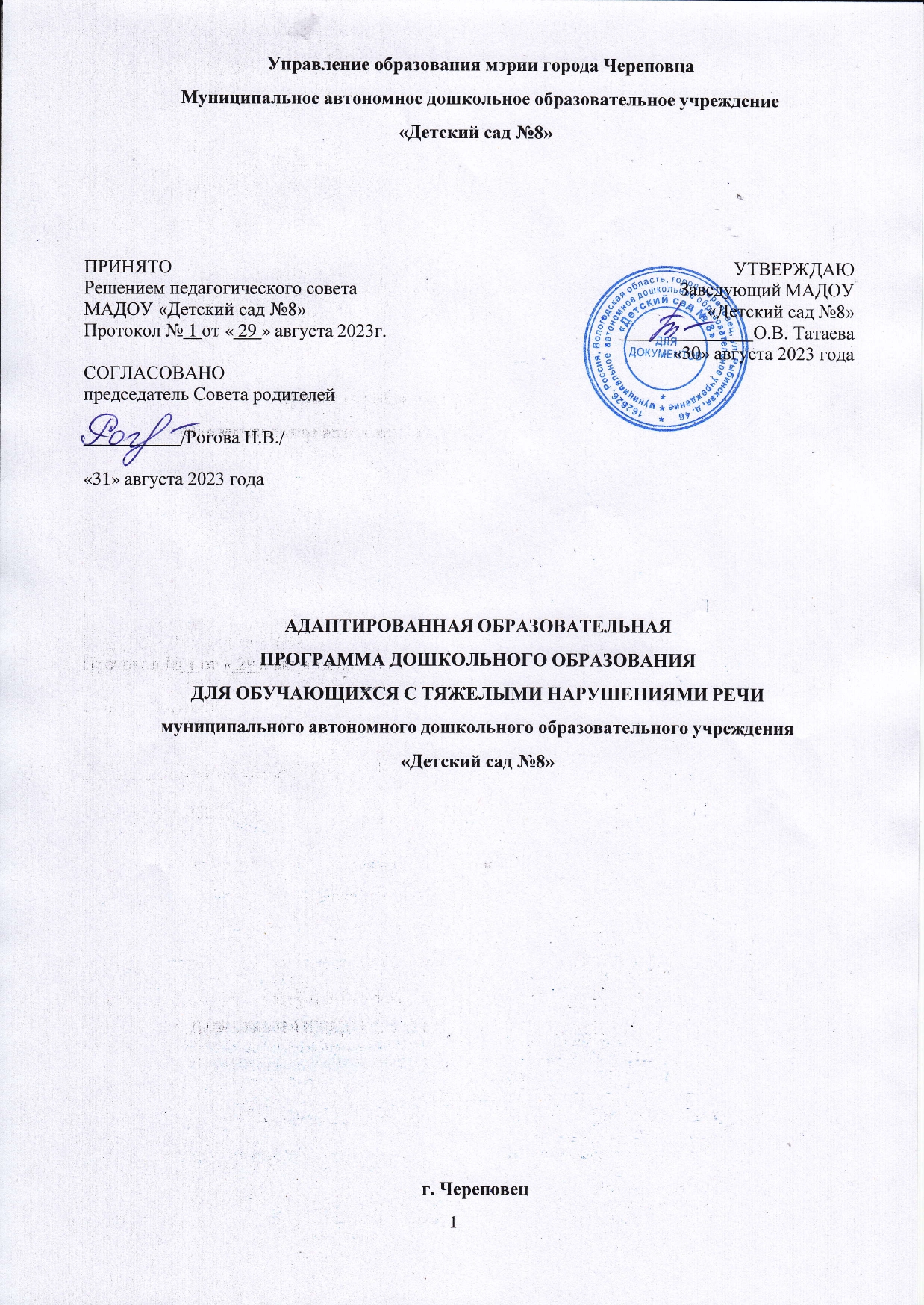 ПриложенияПриложение 1. Список литературы, рекомендуемой для реализации АОП ДО для обучающихся с ТНР.Общие положения1. Адаптированная образовательная программа дошкольного образования для обучающихся с тяжелыми нарушениями речи (далее - Программа) МАДОУ «Детский сад №8» г. Череповца разработана на основании адаптированной образовательной программы дошкольного образования для обучающихся с с ограниченными возможностями здоровья МАДОУ «Детский сад № 8», в соответствии с Федеральной адаптированной образовательной программой дошкольного образования для обучающихся с ограниченными возможностями здоровья, утвержденной приказом Министерства просвещения РФ от 24 ноября 2022 г. № 1022 (зарегистрирована в Министерстве юстиции Российской Федерации 27 января 2023 г.) и Федеральным государственным образовательным стандартом дошкольного образования, утвержденным приказом Министерства образования и науки Российской Федерации от 14 ноября 2013 г. № 1155 (зарегистрирован Министерством юстиции Российской Федерации 14 ноября 2013г.) с изменениями, внесенными приказом Министерства просвещения Российской Федерации от 21 января 2019 г. №31 (зарегистрирован Министерством юстиции Российской Федерации 13 февраля 2019 г.).Структура Программы в соответствии с требованиями Стандарта включает три основных раздела - целевой, содержательный и организационный.Целевой раздел Программы включает пояснительную записку и планируемые результаты освоения Программы, определяет ее цели и задачи, принципы и подходы к формированию Программы, планируемые результаты ее освоения в виде целевых ориентиров.Содержательный раздел Программы включает описание образовательной деятельности по пяти образовательным областям: социально-коммуникативное развитие; познавательное развитие; речевое развитие; художественно-эстетическое развитие; физическое развитие; формы, способы, методы и средства реализации программы, которые отражают аспекты образовательной среды: предметно-пространственная развивающая образовательная среда; характер взаимодействия с педагогическим работником; характер взаимодействия с другими детьми; система отношений ребенка к миру, к другим людям, к себе самому; содержание образовательной деятельности по профессиональной коррекции нарушений развития обучающихся (программу коррекционно-развивающей работы).Программа определяет базовое содержание образовательных областей с учетом возрастных и индивидуальных особенностей обучающихся в различных видах деятельности, таких как:Предметная деятельность.Игровая (сюжетно-ролевая игра, игра с правилами и другие виды игры).Коммуникативная (общение и взаимодействие с педагогическим работником и другими детьми).Познавательно-исследовательская (исследование и познание природного и социального миров в процессе наблюдения и взаимодействия с ними), а также такими видами активности ребенка, как:восприятие художественной литературы и фольклора;самообслуживание и элементарный бытовой труд (в помещении и на улице);конструирование из разного материала, включая конструкторы, модули, бумагу, природный и иной материал;изобразительная (рисование, лепка, аппликация);музыкальная (восприятие и понимание смысла музыкальных произведений, пение, музыкально-ритмические движения, игры на детских музыкальных инструментах);двигательная (овладение основными движениями) форма активности ребенка.Содержательный раздел Программы включает описание коррекционно-развивающей работы, обеспечивающей адаптацию и включение обучающихся с тяжелыми нарушениями речи (ТНР)  в социум.Организационный раздел программы содержит психолого-педагогические условия, обеспечивающие развитие ребенка с ТНР, особенности организации развивающей предметно-пространственной среды, календарный план воспитательной работы с перечнем основных государственных и народных праздников, памятных дат в календарном плане воспитательной работы Организации.              3. АОП для обучающихся с ТНР  разработана с учетом особенностей развития и особых     образовательных потребностей обучающихся.Целевой раздел ПрограммыПояснительная записка.Цель реализации Программы: обеспечение условий для дошкольного образования, определяемых общими и особыми потребностями обучающегося раннего и дошкольного возраста с ТНР, индивидуальными особенностями его развития и состояния здоровья.Программа содействует взаимопониманию и сотрудничеству между людьми, способствует реализации прав обучающихся дошкольного возраста на получение доступного и качественного образования, обеспечивает развитие способностей каждого ребенка, формирование и развитие личности ребенка в соответствии с принятыми в семье и обществе духовно-нравственными и социокультурными ценностями в целях интеллектуального, духовно-нравственного, творческого и физического развития человека, удовлетворения его образовательных потребностей и интересов.Задачи Программы:реализация содержания АОП ДО для обучающихся с ТНР;коррекция недостатков психофизического развития обучающихся с ТНР;охрана и укрепление физического и психического здоровья обучающихся с ТНР, в том числе их эмоционального благополучия;обеспечение равных возможностей для полноценного развития ребенка с ТНР в периоддошкольного образования независимо от места проживания, пола, нации, языка, социального статуса;создание благоприятных условий развития в соответствии с их возрастными, психофизическими и индивидуальными особенностями, развитие способностей и творческого потенциала каждого ребенка с ТНР как субъекта отношений с педагогическим работником, родителями (законными представителями), другими детьми;объединение обучения и воспитания в целостный образовательный процесс на основе духовно-нравственных и социокультурных ценностей, принятых в обществе правил и норм поведения в интересах человека, семьи, общества;формирование общей культуры личности обучающихся с ТНР, развитие их социальных, нравственных,	эстетических,	интеллектуальных,	физических	качеств,	инициативности, самостоятельности и ответственности ребенка, формирование предпосылок учебной деятельности; формирование		социокультурной	среды,	соответствующей	психофизическим	ииндивидуальным особенностям развития обучающихся с ТНР;обеспечение психолого-педагогической поддержки родителей (законных представителей) и повышение их компетентности в вопросах развития, образования, реабилитации (абилитации), охраны и укрепления здоровья обучающихся с ТНР;обеспечение преемственности целей, задач и содержания дошкольного и начального общего образования.Принципы ПрограммыПрограмма построена на следующих принципах:Поддержка разнообразия детства.Сохранение уникальности и самоценности детства как важного этапа в общем развитии человека.Позитивная социализация ребенка.Личностно-развивающий и гуманистический характер взаимодействия педагогических работников и родителей (законных представителей), педагогических и иных работников Организации) и обучающихся.Содействие и сотрудничество обучающихся и педагогических работников, признание ребенка полноценным участником (субъектом) образовательных отношений.Сотрудничество Организации с семьей.Возрастная адекватность образования. Данный принцип предполагает подбор образовательными организациями содержания и методов дошкольного образования в соответствии с возрастными особенностями обучающихся.Специфические принципы и подходы к формированию АОП ДО для обучающихся с ТНР:Сетевое взаимодействие с организациями социализации, образования, охраны здоровья и другими партнерами, которые могут внести вклад в развитие и образование обучающихся: Организация устанавливает партнерские отношения не только с семьями обучающихся, но и с другими организациями и лицами, которые могут способствовать удовлетворению особых образовательных потребностей обучающихся с ТНР, оказанию психолого-педагогической и (или) медицинской поддержки в случае необходимости (Центр психолого-педагогической, медицинской и социальной помощи).Индивидуализация образовательных программ дошкольного образования обучающихся с ТНР: предполагает такое построение образовательной деятельности, которое открывает возможности для индивидуализации образовательного процесса и учитывает его интересы, мотивы, способности и психофизические особенности.Развивающее вариативное образование: принцип предполагает, что содержание образования предлагается ребенку через разные виды деятельности с учетом зон актуального и ближайшего развития ребенка, что способствует развитию, расширению как явных, так и скрытых возможностей ребенка.Полнота содержания и интеграция отдельных образовательных областей: в соответствии со Стандартом Программа предполагает всестороннее социально-коммуникативное, познавательное, речевое, художественно-эстетическое и физическое развитие обучающихся посредством различных видов детской активности. Деление Программы на образовательные области не означает, что каждая образовательная область осваивается ребенком по отдельности, в форме изолированных занятий по модели школьных предметов. Между отдельными разделами Программы существуют многообразные взаимосвязи: познавательное развитие обучающихся с ТНР тесно связано с речевым и социально-коммуникативным, художественно-эстетическое - с познавательным и речевым. Содержание образовательной деятельности в каждой области тесно связано с другими областями. Такая организация образовательного процесса соответствует особенностям развития обучающихся с ТНР дошкольного возраста;Инвариантность ценностей и целей при вариативности средств реализации и достижения целей Программы: Стандарт и Программа задают инвариантные ценности и ориентиры, с учетом которых Организация должна разработать свою адаптированную образовательную программу. При этом за Организацией остается право выбора способов их достижения, выбора образовательных программ, учитывающих разнородность состава групп обучающихся, их психофизических особенностей, запросов родителей (законных представителей).Планируемые результаты.В соответствии со Стандартом специфика дошкольного детства и системные особенности дошкольного образования делают неправомерными требования от ребенка дошкольного возраста конкретных образовательных достижений. Поэтому результаты освоения Программы представлены в виде целевых ориентиров дошкольного образования и представляют собой возрастные характеристики возможных достижений ребенка с ТНР к концу дошкольного образования.Реализация образовательных целей и задач Программы направлена на достижение целевых ориентиров дошкольного образования, которые описаны как основные характеристики развития ребенка с ТНР. Они представлены в виде изложения возможных достижений обучающихся на разных возрастных этапах дошкольного детства.Целевые ориентиры реализации АОП ДО для обучающихся с ТНР.В соответствии с особенностями психофизического развития ребенка с ТНР планируемые результаты освоения Программы предусмотрены в ряде целевых ориентиров.Целевые ориентиры освоения Программы детьми младшего дошкольного возраста с ТНР:способен к устойчивому эмоциональному контакту с педагогическим работником и обучающимися;проявляет речевую активность, способность взаимодействовать с окружающими, желание общаться с помощью слова, стремится к расширению понимания речи;понимает названия предметов, действий, признаков, встречающихся в повседневной речи;пополняет активный словарный запас с последующим включением его в простые фразы;понимает и выполняет словесные инструкции, выраженные простыми по степени сложности синтаксическими конструкциями;различает значения бытовой лексики и их грамматические формы;называет действия, предметы, изображенные на картинке, выполненные персонажами сказок или другими объектами;участвует в элементарном диалоге (отвечает на вопросы после прочтения сказки,используя слова, простые предложения, состоящие из двух - трех слов, которые могут добавляться жестами);рассказывает двустишья;использует слова, простые предложения, состоящие из двух - трех слов, которые могут сопровождаться жестами;произносит простые по артикуляции звуки;воспроизводит звукослоговую структуру двухсложных слов, состоящих из открытых, закрытых слогов;выполняет отдельные ролевые действия, носящие условный характер, участвует в разыгрывании сюжета: цепочки двух - трех действий;соблюдает в игре элементарные правила;осуществляет перенос сформированных ранее игровых действий в различные игры;проявляет интерес к действиям других обучающихся, может им подражать;замечает несоответствие поведения других обучающихся требованиям педагогического работника;выражает интерес и проявляет внимание к различным эмоциональным состояниям человека;показывает по словесной инструкции и может назвать два - четыре основных цвета и дветри формы;выбирает из трех предметов разной величины "самый большой" ("самый маленький");усваивает сведения о мире людей и рукотворных материалах;считает с соблюдением принципа "один к одному" (в доступных пределах счета);знает реальные явления и их изображения: контрастные времена года (лето и зима) и части суток (день и ночь);эмоционально положительно относится ко всем видам детской деятельности, ее процессу и результатам;владеет некоторыми операционально-техническими сторонами изобразительной деятельности, пользуется карандашами, фломастерами, кистью, мелом, мелками;планирует основные этапы предстоящей работы с помощью педагогического работника;с помощью педагогического работника и самостоятельно выполняет ритмические движения с музыкальным сопровождением;осваивает различные виды движения (бег, лазанье, перешагивание);обладает навыками элементарной ориентировки в пространстве, (движение по сенсорным дорожкам и коврикам, погружение и перемещение в сухом бассейне);действует в соответствии с инструкцией;выполняет по образцу, а затем самостоятельно простейшие построения и перестроения, физические упражнения в соответствии с указаниями инструктора по физической культуре (воспитателя);стремится принимать активное участие в подвижных играх;выполняет орудийные действия с предметами бытового назначения с незначительной помощью педагогического работника;с незначительной помощью педагогического работника стремится поддерживать опрятность во внешнем виде, выполняет основные культурно-гигиенические действия, ориентируясь на образец и словесные просьбы педагогического работника.Целевые ориентиры освоения Программы детьми среднего дошкольного возраста с ТНР.К концу данного возрастного этапа ребенок:проявляет мотивацию к занятиям, попытки планировать (с помощью педагогического работника) деятельность для достижения какой-либо (конкретной) цели;понимает и употребляет слова, обозначающие названия предметов, действий, признаков, состояний, свойств, качеств;использует слова в соответствии с коммуникативной ситуацией;различает разные формы слов (словообразовательные модели и грамматические формы);использует в речи сложносочиненные предложения с сочинительными союзами;пересказывает (с помощью педагогического работника) небольшую сказку, рассказ, с помощью педагогического работника рассказывает по картинке;составляет описательный рассказ по вопросам (с помощью педагогического работника), ориентируясь на игрушки, картинки, из личного опыта;владеет простыми формами фонематического анализа;использует различные виды интонационных конструкций;выполняет взаимосвязанные ролевые действия, изображающие социальные функции людей, понимает и называет свою роль;использует в ходе игры различные натуральные предметы, их модели, предметы- заместители;передает в сюжетно-ролевых и театрализованных играх различные виды социальных отношений;стремится к самостоятельности, проявляет относительную независимость от педагогического работника;проявляет доброжелательное отношение к детям, педагогическим работникам, оказывает помощь в процессе деятельности, благодарит за помощь;занимается различными видами детской деятельности, не отвлекаясь, в течение некоторого времени (не менее 15 мин.);устанавливает причинно-следственные связи между условиями жизни, внешними и функциональными свойствами в животном и растительном мире на основе наблюдений и практического экспериментирования;осуществляет "пошаговое" планирование с последующим словесным отчетом о последовательности действий сначала с помощью педагогического работника, а затем самостоятельно;имеет представления о времени на основе наиболее характерных признаков (по наблюдениям в природе, по изображениям на картинках); узнает и называет реальные явления и их изображения: времена года и части суток;использует схему для ориентировки в пространстве;владеет ситуативной речью в общении с другими детьми и с педагогическим работником, элементарными коммуникативными умениями, взаимодействует с окружающими, используя речевые и неречевые средства общения;может самостоятельно получать новую информацию (задает вопросы, экспериментирует);в речи употребляет все части речи, кроме причастий и деепричастий, проявляет словотворчество;сочиняет небольшую сказку или историю по теме, рассказывает о своих впечатлениях, высказывается по содержанию литературных произведений (с помощью педагогического работника и самостоятельно);изображает предметы с деталями, появляются элементы сюжета, композиции;положительно эмоционально относится к изобразительной деятельности, ее процессу и результатам, знает материалы и средства, используемые в процессе изобразительной деятельности, их свойства;знает основные цвета и их оттенки;сотрудничает с другими детьми в процессе выполнения коллективных работ;внимательно слушает музыку, понимает и интерпретирует выразительные средства музыки, проявляя желание самостоятельно заниматься музыкальной деятельностью;выполняет двигательные цепочки из трех - пяти элементов;выполняет общеразвивающие упражнения, ходьбу, бег в заданном темпе;описывает по вопросам педагогического работника свое самочувствие, может привлечь его внимание в случае плохого самочувствия, боли;самостоятельно умывается, следит за своим внешним видом, соблюдает культуру поведения за столом, одевается и раздевается, ухаживает за вещами личного пользования.Целевые ориентиры на этапе завершения освоения Программы.К концу данного возрастного этапа ребенок:обладает сформированной мотивацией к школьному обучению;усваивает значения новых слов на основе знаний о предметах и явлениях окружающего мира;употребляет слова, обозначающие личностные характеристики, многозначные;умеет подбирать слова с противоположным и сходным значением;правильно употребляет основные грамматические формы слова;составляет различные виды описательных рассказов (описание, повествование, с элементами рассуждения) с соблюдением цельности и связности высказывания, составляет творческие рассказы;владеет простыми формами фонематического анализа, способен осуществлять сложные формы фонематического анализа (с постепенным переводом речевых умений во внутренний план), осуществляет операции фонематического синтеза;осознает слоговое строение слова, осуществляет слоговой анализ и синтез слов (двухсложных с открытыми, закрытыми слогами, трехсложных с открытыми слогами, односложных);правильно произносит звуки (в соответствии с онтогенезом);владеет основными видами продуктивной деятельности, проявляет инициативу и самостоятельность в разных видах деятельности: в игре, общении, конструировании;выбирает род занятий, участников по совместной деятельности, избирательно и устойчиво взаимодействует с детьми;участвует в коллективном создании замысла в игре и на занятиях;передает как можно более точное сообщение другому, проявляя внимание к собеседнику;регулирует свое поведение в соответствии с усвоенными нормами и правилами, проявляет кооперативные умения в процессе игры, соблюдая отношения партнерства, взаимопомощи, взаимной поддержки;отстаивает усвоенные нормы и правила перед ровесниками и педагогическим работником, стремится к самостоятельности, проявляет относительную независимость от педагогического работника;использует в играх знания, полученные в ходе экскурсий, наблюдений, знакомства с художественной литературой, картинным материалом, народным творчеством, историческими сведениями, мультфильмами;использует в процессе продуктивной деятельности все виды словесной регуляции: словесного отчета, словесного сопровождения и словесного планирования деятельности;устанавливает причинно-следственные связи между условиями жизни, внешними и функциональными свойствами в животном и растительном мире на основе наблюдений и практического экспериментирования;определяет пространственное расположение предметов относительно себя, геометрические фигуры;владеет элементарными математическими представлениями: количество в пределах десяти, знает цифры 0, 1 - 9, соотносит их с количеством предметов, решает простые арифметические задачи устно, используя при необходимости в качестве счетного материала символические изображения;определяет времена года, части суток;самостоятельно получает новую информацию (задает вопросы, экспериментирует);пересказывает литературные произведения, составляет рассказ по иллюстративному материалу (картинкам, картинам, фотографиям), содержание которых отражает эмоциональный, игровой, трудовой, познавательный опыт обучающихся;составляет рассказы по сюжетным картинкам и по серии сюжетных картинок, используя графические схемы, наглядные опоры;составляет с помощью педагогического работника небольшие сообщения, рассказы из личного опыта;владеет предпосылками овладения грамотой;стремится к использованию различных средств и материалов в процессе изобразительной деятельности;имеет элементарные представления о видах искусства, понимает доступные произведения искусства (картины, иллюстрации к сказкам и рассказам, народная игрушка), воспринимает музыку, художественную литературу, фольклор;проявляет интерес к произведениям народной, классической и современной музыки, к музыкальным инструментам;сопереживает персонажам художественных произведений;выполняет основные виды движений и упражнения по словесной инструкции педагогических работников: согласованные движения, а также разноименные и разнонаправленные движения;осуществляет элементарное двигательное и словесное планирование действий в ходе спортивных упражнений;знает и подчиняется правилам подвижных игр, эстафет, игр с элементами спорта;владеет элементарными нормами и правилами здорового образа жизни (в питании, двигательном режиме, закаливании, при формировании полезных привычек).Развивающее оценивание качества образовательной деятельности по Программе.Оценивание качества образовательной деятельности, осуществляемой Организацией по Программе, представляет собой важную составную часть данной образовательной деятельности, направленную на ее усовершенствование.Концептуальные основания такой оценки определяются требованиями Федерального закона от 29 декабря 2012 г. № 273-ФЗ «Об образовании в Российской Федерации», а также Стандарта, в котором определены государственные гарантии качества образования.Оценивание качества, то есть оценивание соответствия образовательной деятельности, реализуемой ДОУ, заданным требованиям Стандарта и Программы в дошкольном образовании обучающихся с ТНР, направлено в первую очередь на оценивание созданных Организацией условий в процессе образовательной деятельности.Программой не предусматривается оценивание качества образовательной деятельности Организации на основе достижения детьми с ТНР планируемых результатов освоения Программы.Целевые ориентиры, представленные в Программе:-не подлежат непосредственной оценке;-не являются непосредственным основанием оценки как итогового, так и промежуточного уровня развития обучающихся с ТНР;-не являются основанием для их формального сравнения с реальными достижениями обучающихся с ТНР;-не являются основой объективной оценки соответствия, установленным требованиям образовательной деятельности и подготовки обучающихся;-не являются непосредственным основанием при оценке качества образования.Степень реального развития обозначенных целевых ориентиров и способности ребенка их проявлять к моменту перехода на следующий уровень образования могут существенно варьировать у разных обучающихся в силу различий в условиях жизни и индивидуальных особенностей развития конкретного ребенка.Программа строится на основе общих закономерностей развития личности обучающихся дошкольного возраста, с ТНР с учетом сенситивных периодов в развитии. Обучающиеся с различными недостатками в психическом развитии могут иметь качественно неоднородные уровни двигательного, речевого, познавательного и социального развития личности, поэтому целевые ориентиры Программы Организации должны учитывать не только возраст ребенка, но и уровень развития его личности, степень выраженности различных нарушений, а также индивидуально-типологические особенности развития ребенка.Программой предусмотрена система мониторинга динамики развития обучающихся, динамики их образовательных достижений, основанная на методе наблюдения и включающая:педагогические наблюдения, педагогическую диагностику, связанную с оценкой эффективности педагогических действий с целью их дальнейшей оптимизации;детские	портфолио,	фиксирующие	достижения	ребенка	в	ходе	образовательной деятельности;карты развития ребенка с ТНР;различные шкалы индивидуального развития ребенка с ТНР.В МАДОУ «Детский сад №8» подобран инструментарий для педагогической и психологической диагностики развития обучающихся, в том числе его динамики.Используемый диагностический инструментарий для комплексного психолого- педагогического обследования обучающихся составлен на основе апробированных методик, предложенных следующими авторами: Стребелевой Е. А., Забрамной С. Д., Коненковой И. Д., Иншаковой О. Б., Хаустовым А. В., Екжановой Е. А.В соответствии со Стандартом дошкольного образования и принципами Программы оценка качества образовательной деятельности по Программе:поддерживает ценности развития и позитивной социализации ребенка раннего и дошкольного возраста с ТНР;учитывает факт разнообразия путей развития ребенка с ТНР в условиях современного общества;ориентирует	систему	дошкольного	образования	на	поддержку	вариативных организационных форм дошкольного образования для обучающихся с ТНР;обеспечивает выбор методов и инструментов оценивания для семьи, образовательной организации и для педагогических работников Организации в соответствии:разнообразия вариантов развития обучающихся с ТНР в дошкольном детстве; разнообразия вариантов образовательной и коррекционно-реабилитационной среды;разнообразия местных условий в разных регионах и муниципальных образованиях Российской Федерации;Система оценки качества реализации Программы дошкольного образования обучающихся с ТНР на уровне Организации должна обеспечивать участие всех участников образовательных отношений и в то же время выполнять свою основную задачу - обеспечивать развитие системы дошкольного образования в соответствии с принципами и требованиями Стандарта.Программой предусмотрены следующие уровни системы оценки качества:диагностика развития ребенка раннего и дошкольного возраста с ТНР, используемая как профессиональный инструмент педагогического работника с целью получения обратной связи от собственных педагогических действий и планирования дальнейшей индивидуальной работы с детьми с ТНР по Программе;внутренняя оценка, самооценка Организации;внешняя оценка Организации, в том числе независимая профессиональная и общественная оценка.На уровне образовательной организации система оценки качества реализации Программы решает задачи:-повышения качества реализации программы дошкольного образования;-реализации требований Стандарта к структуре, условиям и целевым ориентирам основной образовательной программы дошкольной организации;-обеспечения объективной экспертизы деятельности Организации в процессе оценки качества адаптированной программы дошкольного образования обучающихся с ТНР;-задания ориентиров педагогическим работникам в их профессиональной деятельности и перспектив развития самой Организации;-создания оснований преемственности между дошкольным и начальным общим образованием обучающихся с ТНР.Важнейшим элементом системы обеспечения качества дошкольного образования в Организации является оценка качества психолого-педагогических условий реализации, адаптированной основной образовательной программы, и именно психолого-педагогическиеусловия являются основным предметом оценки в предлагаемой системе оценки качества образования на уровне Организации, что позволяет выстроить систему оценки и повышения качества вариативного, развивающего дошкольного образования в соответствии со Стандартом посредством экспертизы условий реализации Программы. Ключевым уровнем оценки является уровень образовательного процесса, в котором непосредственно участвует ребенок с ТНР, его семья и педагогический коллектив Организации.Система оценки качества дошкольного образования:-должна быть сфокусирована на оценивании психолого-педагогических и других условий реализации Программы в Организации в пяти образовательных областях, определенных Стандартом;-учитывает образовательные предпочтения и удовлетворенность дошкольным образованием со стороны семьи ребенка;-исключает использование оценки индивидуального развития ребенка в контексте оценки работы Организации;-исключает унификацию и поддерживает вариативность форм и методов дошкольного образования;-способствует открытости по отношению к ожиданиям ребенка с ТНР, семьи, педагогических работников, общества и государства;-включает как оценку педагогическими работниками Организации собственной работы, так и независимую профессиональную и общественную оценку условий образовательной деятельности в дошкольной образовательной организации;-использует единые инструменты, оценивающие условия реализации программы в Организации, как для самоанализа, так и для внешнего оцениванивания.2. Содержательный раздел Программы2.1. Пояснительная записка.В содержательном разделе Программы представлены:а) описание модулей образовательной деятельности в соответствии с направлениями развития и психофизическими особенностями ребенка с ТНР в пяти образовательных областях: социально-коммуникативного, познавательного, речевого, художественно-эстетического и физического развития, с учетом используемых вариативных программ дошкольного образования и методических пособий, обеспечивающих реализацию данного содержания. При разработке образовательных программ дошкольного образования могут использоваться образовательные модули по образовательным областям (направлениям развития обучающихся дошкольного возраста) на основании единства и взаимосвязи содержания образовательной программы, форм, методов и средств образовательной деятельности, а также организации образовательной среды, в том числе развивающей предметно пространственной, представленные в комплексных и парциальных программах;б) описание вариативных форм, способов, методов и средств реализации Программы с учетом психофизических, возрастных и индивидуально-психологических особенностей обучающихся с ТНР, специфики их образовательных потребностей, мотивов и интересов;в) программа коррекционно-развивающей работы с детьми, описывающая образовательную деятельность по коррекции нарушений развития обучающихся с ТНР.Способы реализации образовательной деятельности определяются климатическими, социально-экономическими условиями субъекта Российской Федерации, местом расположения Организации, педагогическим коллективом Организации. При организации образовательной деятельности по направлениям, обозначенным образовательными областями, необходимо следовать общим и специфическим принципам и подходам к формированию Программы, в частности принципам поддержки разнообразия детства, индивидуализации дошкольного образования обучающихся с ТНР и другим. Определяя содержание образовательной деятельности в соответствии с этими принципами, следует принимать во внимание неравномерность психофизического развития, особенности речевого развития обучающихся с ТНР, значительные индивидуальные различия между детьми, а также особенности социокультурной среды, в которой проживают семьи обучающихся.2.2 Описание образовательной деятельности обучающихся с ТНР в соответствии с направлениями развития ребенка, представленными в пяти образовательных областях.Образовательная деятельность с обучающимися с ТНР в проводится	на основекомплексного тематического планированияЛексические темы, изучаемые в средней и старшей группе для обучающихся с ТНРСентябрь: Наш детский сад. Игрушки. Овощи, огород. Фрукты, сад.Октябрь: Фрукты – овощи, сад – огород. Деревья. Осень – время года. Наш город. Ноябрь: Грибы. Ягоды. Одежда, обувь. Посуда.Декабрь: Мебель. Домашние птицы. Зимующие птицы. Новый год. Январь: Зимние забавы. Зима – время года. Домашние животные.Февраль: Дикие животные. Профессии, инструменты. Транспорт, правила дорожного движения. Защитники Отечества.Март: 8 марта, женские профессии. Продукты питания. Зоопарк. Рыбы. Перелѐтные птицы, день птиц.Апрель: Я – человек. Моя семья. Наш дом, жилище и его убранство. Весна – время года. Май: День Победы 9 мая, наша Родина – Россия. Цветы. Насекомые. Лето – время года.Лексические темы, изучаемые в подготовительной группе  для обучающихся с ТНРСентябрь: Наш детский сад. Игрушки. Овощи, огород. Фрукты, сад.Октябрь: Откуда хлеб пришѐл? Деревья, кустарники. Осень – время года. Наш город, моя улица, мой дом.Ноябрь: Грибы. Ягоды. Одежда, обувь, головные уборы. Посуда, продукты питания. Декабрь: Мебель. Домашние птицы. Зимующие птицы. Новый год.Январь: Зимние забавы. Зима – время года. Домашние животные.Февраль: Дикие животные. Профессии, инструменты. Транспорт, правила дорожного движения. Защитники Отечества.Март: 8 марта, женские профессии. Животные холодных стран. Животные жарких стран. Обитатели рек, морей и океанов. Перелѐтные птицы, день птиц.Апрель: Моя семья, я – человек. Космос, планета Земля. Школа. Весна – время года.Май: День Победы 9 мая, наша Родина – Россия. Цветы, растения луга. Насекомые.Лето – время года.В области социально-коммуникативного развития ребенка с ТНР, с учетом его психофизических особенностей, в условиях информационной социализации основными задачами образовательной деятельности являются создание условий для:усвоения норм и ценностей, принятых в обществе, включая моральные и нравственные ценности;развития общения и взаимодействия ребенка с ТНР с педагогическим работником и другими детьми;становления самостоятельности, целенаправленности и саморегуляции собственных действий;развития эмоциональной отзывчивости, сопереживания;формирования готовности к совместной деятельности с другими детьми и педагогическим работником;формирования уважительного отношения и чувства принадлежности к своей семье и к сообществу обучающихся и педагогических работников в Организации;формирования позитивных установок к различным видам труда и творчества; формирования основ безопасного поведения в быту, социуме, природе; развития коммуникативных и социальных навыков ребенка с ТНР;развития игровой деятельности.Основное содержание образовательной деятельности с детьми младшего дошкольного возраста.Совместная образовательная деятельность педагогических работников с детьми с ТНР предполагает следующие направления работы:формирование представлений обучающихся о разнообразии окружающего их мира и людей;воспитание правильного отношения к людям, вещам;обучение	способам	поведения	в	обществе,	отражающим	желания,	возможности	и предпочтения обучающихся ("хочу - не хочу", "могу - не могу", "нравится - не нравится").Характер решаемых задач позволяет структурировать содержание образовательной области "Социально-коммуникативное развитие" по следующим разделам:игра;представления о мире людей и рукотворных материалах; безопасное поведение в быту, социуме, природе;труд.Обучение игре детей младшего дошкольного возраста с ТНР проводится в форме развивающих образовательных ситуаций, направленных на преодоление у обучающихся речевого и неречевого негативизма. Для этого все специалисты стремятся придать отношениям обучающихся к окружающим педагогическим работником и детям положительную направленность.В ходе обучающих игр с детьми первого уровня речевого развития педагогические работники организуют игровые ситуации, позволяющие детям с помощью невербальных и вербальных средств общения выражать радость от достижения целей, вступать в общение с другими детьми: парное или в малых группах (два - три обучающихся).В различных предметных и ролевых играх с предметами-орудиями бытового назначения, с игрушками педагогические работники уточняют представления обучающихся о цвете предметов (красный, синий, желтый, зеленый, черный, белый), учат обучающихся различать предметы по цвету (противопоставление по принципу "такой - не такой", выбор предметов одного цвета из группы предметов, разных по форме и величине; различение контрастных и близких по цвету предметов). В обучающих играх обучающиеся соотносят цвет предмета со словом.Педагогические работники в различных педагогических ситуациях, в режимные моменты, в игре формируют у обучающихся с ТНР навыки самообслуживания, культурно-гигиенические навыки, навыки выполнения элементарных трудовых поручений с их помощью.Всеми педагогическими работниками образовательной организации в подборе доступного детям речевого материала применительно к игровым ситуациям и трудовым процессам, которые осваивает ребенок с ТНР, учитывается коррекционная направленность всего педагогического процесса. Педагогические работники обучают обучающихся использовать невербальные и вербальные средства общения в процессе самообслуживания, выполнения культурно- гигиенических процедур, элементарных трудовых поручений, во время игры: сообщать о своих действиях, демонстрировать умения, обращаться за помощью в случае возникновения трудностей.Образовательную деятельность в рамках указанной образовательной области проводят воспитатели, согласуя ее содержание с тематикой работы, проводимой учителем-логопедом. Активными участниками образовательного процесса в области "Социально-коммуникативное развитие" должны стать родители (законные представители) обучающихся, а также педагогические работники, работающие с детьми с ТНР.Основное содержание образовательной деятельности с детьми среднего дошкольного возраста.Характер решаемых задач позволяет структурировать содержание образовательной области"Социально-коммуникативное развитие" по следующим разделам:игра;представления о мире людей и рукотворных материалах;безопасное поведение в быту, социуме, природе;труд.Содержание образовательной области "Социально-коммуникативное развитие" направлено на совершенствование и обогащение навыков игровой деятельности обучающихся с ТНР, дальнейшее приобщение их к элементарным общепринятым нормам и правилам взаимоотношений с другими детьми и педагогическим работником, в том числе моральным, на обогащение первичных представлений о тендерной и семейной принадлежности. Активное включение в образовательный процесс разнообразных игр во всех формах и направлениях общеразвивающей и коррекционно-развивающей работы с дошкольниками с ТНР на протяжении их пребывания в дошкольной организации стимулирует, прежде всего, речевую активность.Объектом особого внимания педагогических работников, работающих с детьми (учителей- логопедов, воспитателей, музыкальных руководителей) становится уточнение и совершенствование использования детьми с нарушением речи коммуникативных средств, проявляющихся в игре: положительных взаимоотношений, организованности, выдержки, настойчивости, умения контролировать свои эмоции и подчинять их правилам группового взаимодействия в соответствии с общим игровым замыслом.Принцип коррекционной направленности реализуется в подборе доступного детям речевого материала применительно к творческим и дидактическим играм, ситуациям трудовых процессов, которые осваивает ребенок среднего дошкольного возраста с нарушениями речи. Основное внимание педагогических работников в различных образовательных ситуациях обращается на обучение обучающихся с ТНР использованию, прежде всего, вербальных (в сочетании с невербальными) средств общения в процессе игры, организованной деятельности, в режимные моменты.Педагогические работники создают образовательные ситуации, направленные на стимулирование у обучающихся потребности в сотрудничестве, в кооперативных действиях с другими детьми во всех видах деятельности. На этой основе осуществляется работа по активизации речевой деятельности, по накоплению детьми словарного запаса.Игра как основная часть образовательной области "Социально-коммуникативное развитие" включается в совместную образовательную деятельность педагогических работников и обучающихся в процессе овладения всеми образовательными областями, в групповые и индивидуальные логопедические занятия. В игре возникают партнерские отношения, поэтому социальная сфера "ребенок среди сверстников" становится предметом особого внимания педагогических работников. Взаимодействие педагогического работника с детьми с ТНР строится с учетом интересов каждого ребенка и детского сообщества в целом.Образовательную деятельность в рамках области "Социально-коммуникативное развитие" проводят воспитатели, интегрируя ее содержание с тематикой логопедической работы, проводимой учителем-логопедом. Для формирования коммуникативных способностей обучающихся среднего дошкольного возраста с ТНР учителю-логопеду (вместе с воспитателями) важно определить, насколько та или иная предметно-игровая ситуация будет стимулировать доступные им средства общения (вербальные и невербальные).В образовательный процесс в области "Социально-коммуникативное развитие" желательно вовлекать родителей (законных представителей) обучающихся, а также всех остальных специалистов, работающих с детьми с тяжелыми нарушениями речи.Основное содержание образовательной деятельности с детьми старшего дошкольного возраста.Содержание образовательной области "Социально-коммуникативное развитие" направлено на всестороннее развитие у обучающихся с ТНР навыков игровой деятельности, дальнейшее приобщение их к общепринятым нормам и правилам взаимоотношений с другими детьми и педагогическим работником, в том числе моральным, на обогащение первичных представлений о тендерной и семейной принадлежности.В этот период в коррекционно-развивающей работе с детьми педагогические работники создают и расширяют знакомые образовательные ситуации, направленные на стимулирование потребности обучающихся в сотрудничестве, в кооперативных действиях с другими детьми во всех видах деятельности, продолжается работа по активизации речевой деятельности, по дальнейшему накоплению детьми словарного запаса.Характер решаемых задач позволяет структурировать содержание образовательной области "Социально-коммуникативное развитие" по следующим разделам:игра;представления о мире людей и рукотворных материалах;безопасное поведение в быту, социуме, природе;труд.Образовательную деятельность в рамках области "Социально-коммуникативное развитие" проводят	воспитатели,	интегрируя	ее	содержание	с	тематикой	логопедической	работы,проводимой учителем-логопедом.Совместная образовательная деятельность педагогических работников с обучающимися с ТНР предполагает следующие направления работы: дальнейшее формирование представлений обучающихся о разнообразии окружающего их мира людей и рукотворных материалов; воспитание правильного отношения к людям, к вещам; обучение способам поведения в обществе, отражающим желания, возможности и предпочтения обучающихся. В процессе уточнения представлений о себе и окружающем мире у обучающихся активизируется речевая деятельность, расширяется словарный запас.Основное внимание обращается на совершенствование игровых действий и точное выполнение игровых правил в дидактических и подвижных играх и упражнениях.В этот период большое значение приобретает создание предметно-развивающей среды и привлечение обучающихся к творческим играм. Воспитатели организуют сюжетно-ролевые и театрализованные игры с детьми, осуществляя недирективное руководство ими. Элементы сюжетно-ролевой и сюжетно-дидактической игры, театрализованные игры, подвижные, дидактические игры активно включаются в занятия с детьми по всем направлениям коррекционно- развивающей работы.Работа с детьми старшего дошкольного возраста предполагает активное применение игротерапевтических техник с элементами куклотерапии, песочной терапии, арттерапии. Занятия по психотерапевтическим методикам (работа с детской агрессией, страхами, тревожностью) проводит педагог-психолог, согласуя их с педагогическими работниками группы и родителям (законным представителям).Педагогические работники уделяют основное внимание формированию связной речи у обучающихся с ТНР, ее основных функций (коммуникативной, регулирующей, познавательной). Обучающиеся вовлекаются в различные виды деятельности, естественным образом обеспечивающие их коммуникативное взаимодействие с педагогическим работником и другими детьми, развитие познавательного интереса и мотивации к деятельности.Особое внимание обращается на формирование у обучающихся представления о Родине: о городах России, о ее столице, о государственной символике, гимне страны. У обучающихся в различных ситуациях расширяют и закрепляют представления о предметах быта, необходимых человеку, о макросоциальном окружении.Педагогические работники создают условия для формирования экологических представлений у обучающихся, знакомя их с функциями человека в природе (потребительской, природоохранной, восстановительной).В рамках раздела особое внимание обращается на развитие у обучающихся устойчивого алгоритма поведения в опасных ситуациях: в помещении, на прогулке, на улице, в условиях поведения с посторонними людьми.В этот период большое внимание уделяется формированию у обучающихся интеллектуальной и мотивационной готовности к обучению в образовательной организации. У обучающихся старшего дошкольного возраста активно развивается познавательный интерес (интеллектуальный, волевой и эмоциональный компоненты). Педагогические работники, осуществляя совместную деятельность с детьми, обращают внимание на то, какие виды деятельности их интересуют, стимулируют их развитие, создают предметно-развивающую среду, исходя из потребностей каждого ребенка.Активными участниками образовательного процесса в области "Социально- коммуникативное развитие" являются родители (законные представители) обучающихся, а также все педагогические работники, работающие с детьми с ТНР.В образовательной области "Познавательное развитие" основными задачами образовательной деятельности с детьми являются создание условий для:развития интересов обучающихся, любознательности и познавательной мотивации; формирования познавательных действий, становления сознания;развития воображения и творческой активности;формирования первичных представлений о себе, других людях, объектах окружающего мира, о свойствах и отношениях объектов окружающего мира (форме, цвете, размере, материале, звучании, ритме, темпе, количестве, числе, части и целом, пространстве и времени, движении и покое, причинах и следствиях);формирования первичных представлений о малой родине и Отечестве, представлений о социокультурных ценностях нашего народа, об отечественных традициях и праздниках, о планете Земля как общем доме людей, об особенностях ее природы, многообразии стран и народов мира;развития представлений о виртуальной среде, о возможностях и рисках интернета.Основное содержание образовательной деятельности с детьми младшего дошкольного возраста:Содержание образовательной области "Познавательное развитие" обеспечивает: развитие у обучающихся с ТНР познавательной активности; обогащение их сенсомоторного и сенсорного опыта; формирование предпосылок познавательно-исследовательской и конструктивной деятельности; формирование представлений об окружающем мире; формирование элементарных математических представлений.Характер решаемых задач позволяет структурировать содержание образовательной области "Познавательное развитие" по следующим разделам:конструктивные игры и конструирование;представления о себе и об окружающем природном мире;элементарные математические представления.В ходе образовательной деятельности у обучающихся с ТНР развивают сенсорно- перцептивные способности: умение выделять знакомые объекты из фона зрительно, по звучанию, на ощупь и на вкус.Для формирования кинетической основы движений пальцев рук у обучающихся с ТНР в процессе выполнения последовательно организованных движений и конструктивного праксиса в предметные, а иногда и в сюжетные игры вводятся ситуации, когда детям нужно собрать пирамидку или матрешку, что-то построить, сложить разрезные картинки. В этом случае детям предлагают сборно-разборные игрушки, доступный им строительный материал, кукол и кукольную одежду с множеством застежек: на пуговицах, на липучках, на молниях. Занятия организуются таким образом, чтобы постоянно стимулировать обучающихся к взаимодействию с педагогическим работником и другими детьми.В специально подобранных играх активно развиваются произвольность, опосредованность восприятия, пространственные отношения, способность создавать целое из частей. С помощью этих игр педагогический работник обучает обучающихся простейшим обобщениям на основе установления сходных признаков.Особое внимание педагогический работник обращает на обучение обучающихся элементарному планированию и выполнению каких-либо действий с его помощью и самостоятельно ("Что будем делать сначала?", "Что будем делать потом?").Основное содержание образовательной деятельности с детьми среднего дошкольного возраста:Содержание образовательной области "Познавательное развитие" обеспечивает повышение познавательной активности обучающихся с ТНР, обогащение их сенсомоторного и сенсорного опыта, формирование предпосылок познавательно-исследовательской и конструктивной деятельности, а также представлений об окружающем мире и формирование элементарных математических представлений.В процессе разнообразных видов деятельности обучающихся узнают о функциональных свойствах и назначении объектов, учатся анализировать их, устанавливать причинные, временные и другие связи и зависимости между внутренними и внешними пространственными свойствами. При этом широко используются методы наблюдения за объектами, демонстрации объектов, элементарные опыты, упражнения и различные игры.Характер решаемых задач позволяет структурировать содержание образовательной области по следующим разделам:конструирование;развитие представлений о себе и окружающем мире;элементарные математические представления.Педагогический	работник	развивает	и	поддерживает	у	обучающихся	словесное сопровождение практических действий.Развитие у обучающихся представлений о себе и об окружающем мире осуществляется комплексно при участии всех специалистов. Воспитатели организуют групповые и индивидуальные игровые занятия, совместную деятельность с детьми в форме увлекательных игр, экскурсий, поисков. Они обогащают и закрепляют у обучающихся представления о себе и об окружающем мире в процессе изобразительной и трудовой деятельности, в совместных играх, на прогулках и во все режимные моменты.Обучающийся знакомится с функциональными качествами и назначением объектов окружающего природного, животного мира, овладевает умением анализировать их и связывать с внешними, пространственными свойствами. Для этого широко используются методы наблюдения, по возможности практические действия с объектами, обыгрывание, рассматривание иллюстративного материала, драматизация.Педагогические работники продолжают формировать экологические представления обучающихся, знакомить их с функциями человека в природе (потребительской, природоохранной, восстановительной).Обучающиеся знакомятся с литературными произведениями (простейшими рассказами, историями, сказками, стихотворениями), разыгрывают совместно с педагогическим работником литературные произведения по ролям.Основное содержание образовательной деятельности с детьми старшего дошкольного возраста:Содержание образовательной области "Познавательное развитие" предполагает создание педагогическим работником ситуаций для расширения представлений обучающихся о функциональных свойствах и назначении объектов, стимулируют их к анализу, используя вербальные средства общения, разнообразят ситуации для установления причинных, временных и других связей и зависимостей между внутренними и внешними свойствами. При этом широко используются методы наблюдения за объектами, демонстрации объектов, элементарные опыты, упражнения и различные игры. Содержание образовательной области "Познавательное развитие" в этот период обеспечивает развитие у обучающихся с ТНР познавательной активности, обогащение их сенсомоторного и сенсорного опыта, формирование предпосылок познавательно- исследовательской и конструктивной деятельности, а также представлений об окружающем мире и элементарных математических представлений.Характер решаемых задач позволяет структурировать содержание образовательной области по следующим разделам:конструирование;развитие представлений о себе и об окружающем мире;формирование элементарных математических представлений.Продолжается развитие у обучающихся с ТНР мотивационного, целевого, содержательного, операционального и контрольного компонентов конструктивной деятельности. При этом особое внимание уделяется самостоятельности обучающихся, им предлагаются творческие задания, задания на выполнение работ по своему замыслу, задания на выполнение коллективных построек.Рекомендуются занятия в специальной интерактивной среде (темной и светлой сенсорных комнатах), которые проводит педагог-психолог. В них включаются сведения о цветовом многообразии, о звуках природы, о явлениях природы и зависимости настроения, состояния человека, растительного и животного мира от этих характеристик.Педагогические работники стимулируют познавательный интерес обучающихся к различным способам измерения, счета количества, определения пространственных отношений у разных народов.В образовательной области "Речевое развитие" основными задачами образовательной деятельности с детьми является создание условий для:овладения речью как средством общения и культуры; обогащения активного словаря;развития связной, грамматически правильной диалогической и монологической речи; развития речевого творчества;развития звуковой и интонационной культуры речи, фонематического слуха; знакомства с книжной культурой, детской литературой;развития понимания на слух текстов различных жанров детской литературы; формирование звуковой аналитико-синтетической активности как предпосылки обучения грамоте;профилактики речевых нарушений и их системных последствий.Основное содержание образовательной деятельности с детьми младшего дошкольного возраста:Содержание образовательной области "Речевое развитие" в младшем дошкольном возрасте направлено на формирование у обучающихся с ТНР потребности в общении и элементарных коммуникативных умениях. Для обучающихся с первым уровнем речевого развития характерно полное или почти полное отсутствие словесных средств общения в возрасте, когда у здоровых обучающихся, речь в основном сформирована, следовательно, решение задач образовательной области "Речевое развитие" соотносится с содержанием логопедической работы. Она направлена на ознакомление обучающихся с доступными способами и средствами взаимодействия с окружающими людьми, как невербальными, так и вербальными, развитие потребности во взаимодействии с педагогическим работником и другими детьми в доступной речевой активности, стимулирование развития лексической стороны речи, способности к подражанию речи, диалогической формы связной речи в различных видах детской деятельности.Педагогический работник обращает внимание обучающихся к речи окружающих и расширение объема понимания речи, что предъявляет особые требования к речи педагогического работника, в ходе общения с младшими дошкольниками с ТНР. Педагогический работник вступает с каждым ребенком в эмоциональный контакт, строя свое взаимодействие с ребенком с ТНР таким образом, чтобы преодолеть возникающий у ребенка неречевой и речевой негативизм, поэтому педагогический работник стимулирует любые попытки спонтанной речевой деятельности каждого ребенка.Педагогический работник организует с детьми различные предметно-игровые ситуации, стимулирующие желание ребенка устанавливать контакт с педагогическим работником и с другими детьми. Для этого совместная деятельность педагогического работника и обучающихся осуществляется в игровой форме с использованием игрушек, подвижных и ролевых игр. Во время взаимодействия с каждым ребенком с ТНР создаются ситуации, воспитывающие у ребенка уверенность в своих силах.Обучающемуся с первым уровнем речевого развития в возрасте от трех (трех с половиной) до четырех лет требуется последовательно организованное руководство предметно-игровой и речевой деятельностью с активным использованием педагогическим работником показа действий и их называния, окрашенного интонацией, жестами, мимическими проявлениями с последующим самостоятельным проигрыванием детьми с незначительной словесной и жестовой помощью педагогического работника.Общение обучающихся с первым уровнем речевого развития необходимо развивать в процессе игровой, изобразительной и конструктивной деятельности, в ходе формирования у них навыков самообслуживания, культурно-гигиенических навыков, формирования представлений о себе и окружающем мире, в живом и естественном общении педагогических работников и обучающихся во всех ситуациях жизни в Организации.Педагогический работник, создавая различные ситуации речевого и практического взаимодействия с каждым ребенком, стимулирует использование детьми в речи простых по структуре предложений в побудительной и повествовательной форме.Для формирования коммуникативных способностей ребенка младшего дошкольного возраста с первым уровнем речевого развития учителю-логопеду важно определить, насколько та или иная предметно-игровая ситуация будет стимулировать доступные ему средства общения (вербальные и невербальные). Учитель-логопед в ходе логопедических занятий, а воспитатели в ходе реализации задач образовательной области "Речевое развитие", учитывают особенности развития игровой деятельности каждого ребенка: сформированность игровых действий, умение взаимодействовать с педагогическим работником и другими детьми в игре, используя различные средства коммуникации.Основное содержание образовательной деятельности с детьми среднего дошкольного возраста:Содержание образовательной области "Речевое развитие" в среднем дошкольном возрастенаправлено на формирование у обучающихся с ТНР потребности в речевом общении и коммуникативных умений. Основной акцент делается на формирование связной речи.В этот период основное значение придается стимулированию речевой активности обучающихся с ТНР, формированию мотивационно-потребностного компонента речевой деятельности, развитию когнитивных предпосылок речевой деятельности. Обучающиеся учатся вербализовывать свое отношение к окружающему миру, предметам и явлениям, делать элементарные словесные обобщения.Педагогические работники продолжают обучение обучающихся с ТНР ситуативной речи. При этом важную роль играет пример речевого поведения педагогических работников. Педагогические работники стимулируют желание обучающихся свободно общаться, используя вербальные и невербальные средства общения, поощряют даже минимальную речевую активность обучающихся в различных ситуациях. Педагогические работники направляют внимание на формирование у каждого ребенка с ТНР устойчивого эмоционального контакта с педагогическим работником и с другими детьми.Педагогический работник, стремясь развить коммуникативные способности ребенка среднего дошкольного возраста с ТНР, учитывает особенности развития его игровой деятельности: сформированность игровых действий, возможности и коммуникативные умения взаимодействия с педагогическим работником и другими детьми.Основное содержание образовательной деятельности с детьми старшего дошкольного возраста:Ведущим направлением работы в рамках образовательной области "Речевое развитие" является формирование связной речи обучающихся с ТНР.В этот период основное внимание уделяется стимулированию речевой активности обучающихся. У них формируется мотивационно-потребностный компонент речевой деятельности, развиваются ее когнитивные предпосылки: восприятие, внимание, память, мышление. Одной из важных задач обучения является формирование вербализованных представлений об окружающем мире, дифференцированного восприятия предметов и явлений, элементарных обобщений в сфере предметного мира. Различение, уточнение и обобщение предметных понятий становится базой для развития активной речи обучающихся. Для развития фразовой речи обучающихся проводятся занятия с использованием приемов комментированного рисования, обучения рассказыванию по литературным произведениям, по иллюстративному материалу. Для совершенствования планирующей функции речи обучающихся обучают намечать основные этапы предстоящего выполнения задания. Совместно с педагогическим работником, а затем самостоятельно детям предлагается составлять простейший словесный отчет о содержании и последовательности действий в различных видах деятельности.Педагогические работники создают условия для развития коммуникативной активности обучающихся с ТНР в быту, играх и на занятиях. Для этого, в ходе специально организованных игр и в совместной деятельности, ведется формирование средств межличностного взаимодействия обучающихся. Педагогические работники предлагают детям различные ситуации, позволяющие моделировать социальные отношения в игровой деятельности. Они создают условия для расширения словарного запаса через эмоциональный, бытовой, предметный, социальный и игровой опыт обучающихся.У обучающихся активно развивается способность к использованию речи в повседневном общении, а также стимулируется использование речи в области познавательно- исследовательского, художественно-эстетического, социально-коммуникативного и других видов развития. Педагогические работники могут стимулировать использование речи для познавательно- исследовательского развития обучающихся, например, отвечая на вопросы "Почему?..", "Когда?..", обращая внимание обучающихся на последовательность повседневных событий, различия и сходства, причинно-следственные связи, развивая идеи, высказанные детьми, вербально дополняя их.В сфере приобщения обучающихся к культуре чтения литературных произведений педагогические работники читают детям книги, стихи, вспоминают содержание и обсуждают вместе с детьми прочитанное, способствуя пониманию прочитанного. Детям, которые хотят читать сами, предоставляется такая возможность.Для формирования у обучающихся мотивации к школьному обучению, в работу по развитию речи обучающихся с ТНР включаются занятия по подготовке их к обучению грамоте. Эту работу воспитатель и учитель-логопед проводят, исходя из особенностей и возможностей развития обучающихся старшего дошкольного возраста с речевыми нарушениями. Содержание занятий по развитию речи тесно связано с содержанием логопедической работы, а также работы, которую проводят с детьми другие специалисты.В образовательной области "Художественно-эстетическое развитие" основными задачами образовательной деятельности с детьми является создание условий для:развития у обучающихся интереса к эстетической стороне действительности, ознакомления с разными видами и жанрами искусства (словесного, музыкального, изобразительного), в том числе народного творчества;развития способности к восприятию музыки, художественной литературы, фольклора; приобщения к разным видам художественно-эстетической деятельности, развитияпотребности в творческом самовыражении, инициативности и самостоятельности в воплощении художественного замысла.В сфере развития у обучающихся интереса к эстетической стороне действительности, ознакомления с разными видами и жанрами искусства, в том числе народного творчества. Программа относит к образовательной области художественно-эстетического развития приобщение обучающихся к эстетическому познанию и переживанию мира, к искусству и культуре в широком смысле, а также творческую деятельность обучающихся в изобразительном, пластическом, музыкальном, литературном и других видах художественно-творческой деятельности.Основное содержание образовательной деятельности с детьми младшего дошкольного возраста.Ребенка младшего дошкольного возраста с ТНР приобщают к миру искусства (музыки, живописи). Содержание образовательной области "Художественно-эстетическое развитие" предполагает формирование эстетического мировосприятия у обучающихся с тяжелыми нарушениями речи, создание среды для занятий детским изобразительным творчеством, соответствующей их возрасту, особенностям развития моторики и речи.Характер задач, решаемых образовательной областью "Художественно-эстетическое развитие", позволяет структурировать ее содержание также по разделам:изобразительное творчество; музыка.Для реализации задач раздела "Изобразительное творчество" необходимо создать условия для изобразительной деятельности обучающихся (самостоятельной или совместной с педагогическим работником). Любое проявление инициативы и самостоятельности обучающихся приветствуется и поощряется. Элементы рисования, лепки, аппликации включаются в коррекционные занятия по преодолению недостатков речевого развития обучающихся, в образовательный процесс, в самостоятельную и совместную с воспитателем деятельность обучающихся.Содержание раздела "Музыка" реализуется в непосредственной музыкальной образовательной деятельности на музыкальных занятиях, музыкально-ритмических упражнениях с предметами и без предметов; в музыкальной деятельности в режимные моменты на: утренней гимнастике, на музыкальных физминутках, в динамических паузах.Обучающиеся знакомятся и становятся участниками праздников. Педагогические работники знакомят обучающихся с доступными для их восприятия и игр художественными промыслами.Основное содержание образовательной деятельности с детьми среднего дошкольного возраста.Обучающийся в возрасте 4 - 5-ти лет, в том числе и с ТНР, активно проявляет интерес к миру искусства (музыки, живописи). В рамках образовательной области "Художественно-эстетическое развитие" педагогические работники создают соответствующую возрасту обучающихся, особенностям развития их моторики и речи среду для детского художественного развития.Содержание образовательной области "Художественно-эстетическое развитие" представлено разделами "Изобразительное творчество" и "Музыка".Образовательную деятельность в рамках указанной области проводят воспитатели, музыкальный руководитель, согласуя ее содержание с тематикой логопедической работы, проводимой учителем-логопедом. Активными участниками образовательного процесса в области "Художественно-эстетическое развитие" являются родители (законные представители) обучающихся, а также все остальные специалисты, работающие с детьми с ТНР.Основной формой работы по художественно-эстетическому воспитанию и организации изобразительной деятельности обучающихся с тяжелыми нарушениями речи в среднем дошкольном возрасте являются занятия, в ходе которых у обучающихся формируются образы- представления о реальных и сказочных объектах, развивается кинестетическая основа движений, совершенствуются операционально-технические умения. На занятиях создаются условия для максимально возможной самостоятельной деятельности обучающихся, исходя из особенностей их психомоторного развития.У обучающихся формируются устойчивое положительное эмоциональное отношение и интерес к изобразительной деятельности, усиливается ее социальная направленность, развивается анализирующее восприятие, закрепляются представления обучающихся о материалах и средствах, используемых в процессе изобразительной деятельности, развиваются наглядно-образное мышление, эстетические предпочтения.В данный период обучения изобразительная деятельность должна стать основой, интегрирующей перцептивное и эстетико-образное видение обучающихся, максимально стимулирующей развитие их тонкой моторики и речи.Обучение изобразительной деятельности осуществляет воспитатель в ходе специально организованных занятий и в свободное время. В каждой группе необходимо создать условия для изобразительной деятельности обучающихся (самостоятельной или совместной с педагогическим работником). Элементы рисования, лепки, аппликации включаются в логопедические занятия, в занятия по развитию речи на основе формирования представлений о себе и об окружающем мире, в музыкальные занятия, в занятия по формированию элементарных математических представлений, вводится сюжетное рисование.При реализации направления "Музыка" обучающиеся учатся эмоционально, адекватно воспринимать разную музыку, развивают слуховое внимание и сосредоточение, музыкальный слух (звуковысотный, ритмический, динамический, тембровый), привлекают их к участию в различных видах музыкальной деятельности (пение, танцы, музыкально-дидактические и хороводные игры, игры на детских музыкальных инструментах). Обучающиеся учатся распознавать настроение музыки, характер (движение, состояние природы).Музыкальные занятия проводят совместно музыкальный руководитель и воспитатель. При необходимости в этих занятиях может принимать участие учитель-логопед. Элементы музыкально-ритмических занятий используются на групповых и индивидуальных коррекционных занятиях с детьми.Основное содержание образовательной деятельности с детьми старшего дошкольного возраста.Основной формой организации работы с детьми становятся занятия, в ходе которых решаются более сложные задачи, связанные с формированием операционально-технических умений. На этих занятиях особое внимание обращается на проявления детьми самостоятельности и творчества.Изобразительная деятельность обучающихся в старшем дошкольном возрасте предполагает решение изобразительных задач (нарисовать, слепить, сделать аппликацию) и может включать отдельные игровые ситуации.Для развития изобразительных умений и навыков большое значение имеет коллективная деятельность обучающихся, как в непосредственно образовательной деятельности, так и в свободное время. К коллективной деятельности можно отнести следующие виды занятий с детьми: создание "портретной" галереи, изготовление альбомов о жизни обучающихся и иллюстраций к сказкам; выполнение коллективных картин.Все больше внимания уделяется развитию самостоятельности обучающихся при анализе натуры и образца, при определении изобразительного замысла, при выборе материалов и средств реализации этого замысла, его композиционных и цветовых решений.Тематика занятий и образовательных ситуаций отражает собственный эмоциональный, межличностный, игровой и познавательный опыт обучающихся. Руководство изобразительной деятельностью со стороны педагогического работника приобретает косвенный, стимулирующий, содержание деятельности характер. В коррекционно-образовательный процесс вводятся технические средства обучения: рассматривание детских рисунков через кодоскоп; использование мультимедийных средств.Реализация содержания раздела "Музыка" направлена на обогащение музыкальных впечатлений обучающихся, совершенствование их певческих, танцевальных навыков и умений.Продолжается работа по формированию представлений о творчестве композиторов, о музыкальных инструментах, об элементарных музыкальных формах. В этом возрасте обучающиеся различают музыку разных жанров и стилей. Знают характерные признаки балета, оперы, симфонической и камерной музыки. Различают средства музыкальной выразительности (лад, мелодия, метроритм). Обучающиеся понимают, что характер музыки определяется средствами музыкальной выразительности.Особое внимание в музыкальном развитии дошкольников с нарушениями речи уделяется умению рассказывать, рассуждать о музыке адекватно характеру музыкального образа.В этот период музыкальный руководитель, воспитатели и другие специалисты продолжают развивать у обучающихся музыкальный слух (звуко-высотный, ритмический, динамический, тембровый), учить использовать для музыкального сопровождения самодельные музыкальные инструменты, изготовленные с помощью педагогических работников. Музыкальные игрушки, детские музыкальные инструменты разнообразно применяются в ходе занятий учителя-логопеда, воспитателей, инструкторов по физической культуре и, конечно же, на музыкальных занятиях.Большое значение для развития слухового восприятия обучающихся (восприятия звуков различной громкости и высоты), развития общеречевых умений и навыков (дыхательных, голосовых, артикуляторных) имеет взаимодействие учителя-логопеда, музыкального руководителя и воспитателей.В области физического развития ребенка основными задачами образовательной деятельности являются создание условий для:становления у обучающихся ценностей здорового образа жизни;овладение элементарными нормами и правилами здорового образа жизни (в питании, двигательном режиме, закаливании, при формировании полезных привычек);развития представлений о своем теле и своих физических возможностях; приобретения двигательного опыта и совершенствования двигательной активности;формирования начальных представлений о некоторых видах спорта, овладения подвижными играми с правилами.В сфере становления у обучающихся ценностей здорового образа жизни педагогические работники способствуют развитию у обучающихся ответственного отношения к своему здоровью. Они рассказывают детям о том, что может быть полезно и что вредно для их организма, помогают детям осознать пользу здорового образа жизни, соблюдения его элементарных норм и правил, в том числе правил здорового питания, закаливания. Педагогические работники способствуют формированию полезных навыков и привычек, нацеленных на поддержание собственного здоровья, в том числе формированию гигиенических навыков. Создают возможности для активного участия обучающихся в оздоровительных мероприятиях.В сфере совершенствования двигательной активности обучающихся, развития представлений о своем теле и своих физических возможностях, формировании начальных представлений о спорте педагогические работники уделяют специальное внимание развитию у ребенка представлений о своем теле, произвольности действий и движений ребенка.Для удовлетворения естественной потребности обучающихся в движении, педагогические работники организуют пространственную среду с соответствующим оборудованием как внутри помещения, так и на внешней территории (горки, качели и другое); подвижные игры (как свободные, так и по правилам), занятия, которые способствуют получению детьми положительных эмоций от двигательной активности, развитию ловкости, координации движений, силы, гибкости, правильного формирования опорно-двигательной системы детского организма.Педагогические работники поддерживают интерес обучающихся к подвижным играм,занятиям на спортивных снарядах, упражнениям в беге, прыжках, лазании, метании; побуждают обучающихся выполнять физические упражнения, способствующие развитию равновесия, координации движений, ловкости, гибкости, быстроты.Педагогические работники проводят физкультурные занятия, организуют спортивные игры в помещении и на воздухе, спортивные праздники; развивают у обучающихся интерес к различным видам спорта, предоставляют детям возможность кататься на коньках, лыжах, ездить на велосипеде, плавать, заниматься другими видами двигательной активности.Основное содержание образовательной деятельности с детьми младшего дошкольного возраста:Задачи образовательной области "Физическое развитие" для обучающихся с тяжелыми нарушениями речи решаются в разнообразных формах работы (занятие физкультурой, утренняя зарядка, бодрящая зарядка после дневного сна, подвижные игры, физкультурные упражнения, прогулки, спортивные развлечения, лечебная физкультура, массаж и закаливание, а также воспитание культурно-гигиенических навыков и представлений о здоровом образе жизни).Характер решаемых задач позволяет структурировать содержание образовательной области "Физическое развитие" по следующим разделам:физическая культура;представления о здоровом образе жизни и гигиене.Образовательную деятельность в рамках образовательной области "Физическое развитие" проводят воспитатели, инструктор по физической культуре, согласуя ее содержание с медицинскими работниками. Активными участниками образовательного процесса в области "Физическое развитие" должны стать родители (законные представители) обучающихся, а также все остальные специалисты, работающие с детьми.В работе по физическому развитию обучающихся с ТНР помимо образовательных задач, соответствующих возрастным требованиям образовательного стандарта, решаются развивающие, коррекционные и оздоровительные задачи, направленные на воспитание у обучающихся представлений о здоровом образе жизни, приобщение их к физической культуре.Задачи образовательной области "Физическое развитие" решаются в ходе непосредственной образовательной деятельности по физическому развитию, утренней гимнастики, прогулок, физкультурных досугов и праздников; в процессе проведения оздоровительных мероприятий (занятий лечебной физкультурой, массажа, закаливающих процедур); в совместной деятельности обучающихся с педагогическим работником по формированию культурно-гигиенических навыков и навыков самообслуживания; на музыкальных занятиях (музыкально-дидактических, в имитационных играх, играх с воображаемыми объектами, при выполнении музыкально- ритмических движений); в играх и упражнениях, направленных на сенсомоторное развитие; в специальных играх и упражнениях, в процессе которых воспроизводятся основные движения, формируются естественные жесты, мимика; в подвижных играх и подвижных играх с музыкальным сопровождением; в индивидуальной коррекционной, в том числе логопедической, работе с детьми с ТНР.В логике построения "Программы" образовательная область "Физическое развитие" должна стать интегрирующей сенсорно-перцептивное и моторно-двигательное развитие обучающихся.Основное содержание образовательной деятельности с детьми среднего дошкольного возраста.Задачи образовательной области "Физическое развитие" для обучающихся с ТНР решаются в разнообразных формах работы. Характер решаемых задач позволяет структурировать содержание образовательной области "Физическое развитие" по следующим разделам:физическая культура;представления о здоровом образе жизни и гигиене.Образовательную деятельность в рамках образовательной области проводят воспитатели, инструктор по физической культуре. Активными участниками образовательного процесса должны стать родители (законные представители), а также все остальные специалисты, работающие с детьми.Реализация содержания образовательной области помимо непосредственно образовательных задач, соответствующих возрастным требованиям образовательного стандарта, предполагаетрешение развивающих, коррекционных и оздоровительных задач, воспитание у обучающихся представлений о здоровом образе жизни, приобщение их к физической культуре.В этот период реализация задач образовательной области "Физическое развитие" должна стать прочной основой, интегрирующей сенсорно-перцептивное и моторно-двигательное развитие обучающихся с нарушением речи.Основное содержание образовательной деятельности с детьми старшего дошкольного возраста:В ходе физического воспитания обучающихся с ТНР большое значение приобретает формирование у обучающихся осознанного понимания необходимости здорового образа жизни, интереса и стремления заниматься спортом, желания участвовать в подвижных и спортивных играх с другими детьми и самим организовывать их.На занятиях физкультурой реализуются принципы ее адаптивности, концентричности в выборе содержания работы. Этот принцип обеспечивает непрерывность, преемственность в обучении и воспитании. В структуре каждого занятия выделяются разминочная, основная и релаксационная части. В процессе разминки мышечно-суставной аппарат ребенка подготавливается к активным физическим нагрузкам, которые предполагаются в основной части занятия. Релаксационная часть помогает детям самостоятельно регулировать свое психоэмоциональное состояние и нормализовать процессы возбуждения и торможения.Продолжается физическое развитие обучающихся (объем движений, сила, ловкость, выносливость, гибкость, координированность движений). Потребность в ежедневной осознанной двигательной деятельности формируется у обучающихся в различные режимные моменты: на утренней зарядке, на прогулках, в самостоятельной деятельности, во время спортивных досугов.Физическое воспитание связано с развитием музыкально-ритмических движений, с занятиями логоритмикой, подвижными играми. Кроме этого, проводятся лечебная физкультура, массаж, различные виды гимнастик (глазная, адаптационная, корригирующая, остеопатическая), закаливающие процедуры, подвижные игры, игры со спортивными элементами, спортивные праздники и развлечения. При наличии бассейна обучающихся обучают плаванию, организуя в бассейне спортивные праздники и другие спортивные мероприятия.Продолжается работа по формированию правильной осанки, организованности, самостоятельности, инициативы. Во время игр и упражнений обучающиеся учатся соблюдать правила, участвуют в подготовке и уборке места проведения занятий. Педагогические работники привлекают обучающихся к посильному участию в подготовке физкультурных праздников, спортивных досугов, создают условия для проявления их творческих способностей в ходе изготовления спортивных атрибутов.В этот возрастной период в занятия с детьми с ТНР вводятся комплексы аэробики, а также различные импровизационные задания, способствующие развитию двигательной креативности обучающихся.Для организации работы с детьми активно используется время, предусмотренное для их самостоятельной деятельности. Важно вовлекать обучающихся с ТНР в различные игры- экспериментирования, викторины, игры-этюды, жестовые игры, предлагать им иллюстративный и аудиальный материал, связанный с личной гигиеной, режимом дня, здоровым образом жизни.В этот период педагогические работники разнообразят условия для формирования у обучающихся правильных гигиенических навыков, организуя для этого соответствующую безопасную, привлекательную для обучающихся, современную, эстетичную бытовую среду. Обучающихся стимулируют к самостоятельному выражению своих потребностей, к осуществлению процессов личной гигиены, их правильной организации (умывание, мытье рук, уход за своим внешним видом, использование носового платка, салфетки, столовых приборов, уход за полостью рта, соблюдение режима дня, уход за вещами и игрушками).В этот период является значимым расширение и уточнение представлений обучающихся с ТНР о человеке (себе, других детях, педагогическом работнике, родителях (законных представителях), об особенностях внешнего вида здорового и заболевшего человека, об особенностях своего здоровья. Педагогические работники продолжают знакомить обучающихся на доступном их восприятию уровне со строением тела человека, с назначением отдельных органов и систем, а также дают детям элементарные, но значимые представления о целостности организма. В этом возрасте обучающиеся уже достаточно осознанно могут воспринимать информацию о правилах здорового образа жизни, важности их соблюдения для здоровья человека, о вредных привычках, приводящих к болезням. Содержание раздела интегрируется с образовательной областью "Социально-коммуникативное развитие", формируя у обучающихся представления об опасных и безопасных для здоровья ситуациях, а также о том, как их предупредить и как вести себя в случае их возникновения. Очень важно, чтобы обучающиеся усвоили речевые образцы того, как надо позвать педагогического работника на помощь в обстоятельствах нездоровья.Взаимодействие педагогического коллектива с родителями (законными представителями) обучающихся.Все усилия педагогических работников по подготовке к школе и успешной интеграции обучающихся с ОВЗ будут недостаточно успешными без постоянного контакта с родителями (законными представителями). Семья должна принимать активное участие в развитии ребенка, чтобы обеспечить непрерывность коррекционно-восстановительного процесса. Родители (законные представители) отрабатывают и закрепляют навыки и умения у обучающихся, сформированные специалистами, по возможности помогать изготавливать пособия для работы в Организации и дома. Домашние задания, предлагаемые учителем-логопедом, педагогом- психологом и воспитателем для выполнения, должны быть четко разъяснены. Это обеспечит необходимую эффективность коррекционной работы, ускорит процесс восстановления нарушенных функций у обучающихся.Особенности взаимодействия педагогического коллектива с семьями дошкольников с ТНР:Формирование базового доверия к миру, к людям, к себе - ключевая задача периода развития ребенка в период дошкольного возраста.С возрастом число близких людей увеличивается. В этих отношениях ребенок находит безопасность и признание, они вдохновляют его исследовать мир и быть открытым для нового. Значение установления и поддержки позитивных надежных отношений в контексте реализации Программы сохраняет свое значение на всех возрастных ступенях.Процесс становления полноценной личности ребенка происходит под влиянием различных факторов, первым и важнейшим из которых является семья. Именно родители (законные представители), семья в целом, вырабатывают у обучающихся комплекс базовых социальных ценностей, ориентации, потребностей, интересов и привычек.Взаимодействие педагогических работников Организации с родителями (законными представителями) направлено на повышение педагогической культуры родителей (законных представителей). Задача педагогических работников - активизировать роль родителей (законных представителей) в воспитании и обучении ребенка, выработать единое и адекватное понимание проблем ребенка.Укрепление и развитие взаимодействия Организации и семьи обеспечивают благоприятные условия жизни и воспитания ребенка, формирование основ полноценной, гармоничной личности. Главной ценностью педагогической культуры является ребенок - его развитие, образование, воспитание, социальная защита и поддержка его достоинства и прав человека.Основной целью работы с родителями (законными представителями) является обеспечение взаимодействия с семьей, вовлечение родителей (законных представителей) в образовательный процесс для формирования у них компетентной педагогической позиции по отношению к собственному ребенку.Реализация цели обеспечивает решение следующих задач:выработка у педагогических работников уважительного отношения к традициям семейного воспитания обучающихся и признания приоритетности родительского права в вопросах воспитания ребенка;вовлечение родителей (законных представителей) в воспитательно-образовательный процесс;внедрение эффективных технологий сотрудничества с родителями (законными представителями), активизация их участия в жизни детского сада;создание активной информационно-развивающей среды, обеспечивающей единые подходы к развитию личности в семье и детском коллективе;повышение родительской компетентности в вопросах воспитания и обучения обучающихся.Работа, обеспечивающая взаимодействие семьи и дошкольной организации, включает следующие направления:аналитическое - изучение семьи, выяснение образовательных потребностей ребенка с ТНР и предпочтений родителей (законных представителей) для согласования воспитательных воздействий на ребенка;коммуникативно-деятельностное - направлено на повышение педагогической культуры родителей (законных представителей); вовлечение родителей (законных представителей) в воспитательно-образовательный процесс; создание активной развивающей среды, обеспечивающей единые подходы к развитию личности в семье и детском коллективе;информационное - пропаганда и популяризация опыта деятельности Организации; создание открытого информационного пространства (сайт Организации, форум, группы в социальных сетях).Содержание направлений работы с семьей может фиксироваться в АОП ДО как в каждой из пяти образовательных областей, так и отдельным разделом, в котором раскрываются направления работы дошкольной образовательной организации с родителями (законными представителями).Необходимо указать в АОП ДО планируемый результат работы с родителями (законными представителями), который может включать:организацию преемственности в работе Организации и семьи по вопросам оздоровления, досуга, обучения и воспитания;повышение уровня родительской компетентности;гармонизацию семейных детско-родительских отношений.В формировании двигательных навыков дают следующие упражнения: надевание колечек, пуговиц, бус на проволоку, веревку, нитку; продевание через отверстия малого размера шнурков; прошивание иглой контура предметов на бумаге, а также застегивание, расстегивание, завязывание, развязывание шнурков, пуговиц, молний.Родители (законные представители) также должны быть знакомы с приемами массажа и нормализации тонуса мышц. Более подробные рекомендации по формированию у ребенка двигательных навыков родители (законные представители) могут получить у инструктора по ЛФК и в специальной литературе.Важно также развивать у обучающихся согласованность движений руки и глаза, проводить специальные занятия по развитию плавных движений глазных яблок с целью формирования целостного восприятия предметов.Речь является важнейшим психическим процессом, который обеспечивает любому ребенку взаимодействие с социальным миром, возможность осмыслить себя и свои действия, выразить свои переживания другим людям. С первых дней жизни родители (законные представители) должны инициировать речевые вокализации ребенка. Родителям (законным представителям) необходимо постоянно стремиться к речевому контакту с ребенком, то есть постоянно разговаривать с ним, проговаривая все, что она делает с ребенком, или они с ребенком делают совместно. Известно, что чем раньше организована логопедическая помощь, тем большего эффекта в развитии речи ребенка можно ожидать. Родители (законные представители) должны внимательно слушать рекомендации учителя-логопеда и неукоснительно их соблюдать. Специалист должен объяснить родителям (законным представителям), что средства речи могут быть сформированы у ребенка лишь в результате длительного процесса развития и автоматизации речевых навыков, то есть длительных тренировок и повторов заданий, которые дает учитель- логопед.Родители (законные представители) должны быть проинформированы и о речевом режиме дома. Они должны знать о том, что:речь педагогических работников по своему содержанию должна соответствовать возможностям понимания ребенка;речь педагогического работника должна быть медленной, внятной, достаточно громкой (но не очень) и выразительной.Родители (законные представители) должны обучать ребенка реагировать на слюнотечение и справляться с этой трудностью. Они должны все время инициировать ребенка к воспроизведению речевых звуков, лепетной речи, абрисов слов, простых, пусть и с нарушениями грамматики, предложений. Родители (законные представители) должны постоянно формировать у ребенка мотивацию на речевой контакт.Программа коррекционно-развивающей работы.Программа коррекционно-развивающей работы с детьми с ТНР.Программа коррекционной работы обеспечивает:выявление особых образовательных потребностей обучающихся с ТНР, обусловленных недостатками в их психофизическом и речевом развитии;осуществление индивидуально-ориентированной психолого-педагогической помощи обучающимся с ТНР с учетом их психофизического, речевого развития, индивидуальных возможностей и в соответствии с рекомендациями психолого-медико-педагогической комиссии;возможность освоения детьми с ТНР адаптированной основной образовательной программы дошкольного образования.Задачи программы:определение особых образовательных потребностей обучающихся с ТНР, обусловленных уровнем их речевого развития и степенью выраженности нарушения;коррекция речевых нарушений на основе координации педагогических, психологических и медицинских средств воздействия;оказание родителям (законным представителям) обучающихся с ТНР консультативной и методической помощи по особенностям развития обучающихся с ТНР и направлениям коррекционного воздействия.Программа коррекционной работы предусматривает:проведение индивидуальной и подгрупповой логопедической работы, обеспечивающей удовлетворение особых образовательных потребностей обучающихся с ТНР с целью преодоления неречевых и речевых расстройств;достижение уровня речевого развития, оптимального для ребенка и обеспечивающего возможность использования освоенных умений и навыков в разных видах детской деятельности и в различных коммуникативных ситуациях;обеспечение коррекционной направленности при реализации содержания образовательных областей и воспитательных мероприятий;психолого-педагогическое сопровождение семьи (законных представителей) с целью ее активного включения в коррекционно-развивающую работу с детьми; организацию партнерских отношений с родителям (законным представителям).Коррекционно-развивающая работа всех педагогических работников дошкольной образовательной организации включает:системное и разностороннее развитие речи и коррекцию речевых расстройств (с учетом уровня речевого развития, механизма, структуры речевого дефекта у обучающихся с ТНР);социально-коммуникативное развитие;развитие и коррекцию сенсорных, моторных, психических функций у обучающихся с ТНР; познавательное развитие,развитие высших психических функций;коррекцию нарушений развития личности, эмоционально-волевой сферы с целью максимальной социальной адаптации ребенка с ТНР;различные формы просветительской деятельности (консультации, собрания, лекции, беседы, использование информационных средств), направленные на разъяснение участникам образовательных отношений, в том числе родителей (законных представителей), вопросов, связанных с особенностями образования обучающихся с ТНР.Программа коррекционной работы предусматривает вариативные формы специального сопровождения обучающихся с ТНР. Варьироваться могут степень участия специалистов сопровождения, а также организационные формы работы, что способствует реализации и развитию потенциальных возможностей обучающихся с ТНР и удовлетворению их особых образовательных потребностей.Результаты освоения программы коррекционной работы определяются состоянием компонентов языковой системы и уровнем речевого развития (I уровень; II уровень; III уровень, IV уровень, Фонетико-фонематическое недоразвитие речи (ФФН), механизмом и видом речевой патологии (анартрия, дизартрия, алалия, афазия, ринолалия, заикание), структурой речевого дефекта обучающихся с ТНР, наличием либо отсутствием предпосылок для появления вторичных речевых нарушений и их системных последствий (дисграфия, дислексия, дискалькулия в школьном возрасте).Общими ориентирами в достижении результатов программы коррекционной работы являются:сформированность фонетического компонента языковой способности в соответствии с онтогенетическими закономерностями его становления;совершенствование	лексического,	морфологического	(включая	словообразовательный), синтаксического, семантического компонентов языковой способности;овладение	арсеналом	языковых	единиц	различных	уровней,	усвоение	правил	их использования в речевой деятельности;сформированность предпосылок метаязыковой деятельности, обеспечивающих выбор определенных языковых единиц и построение их по определенным правилам; сформированность социально-коммуникативных навыков;сформированность психофизиологического, психологического и языкового уровней, обеспечивающих в будущем овладение чтением и письмом.Общий объем образовательной программы для обучающихся с ТНР, которая должна быть реализована в образовательной организации в группах компенсирующей и комбинированной направленности, планируется в соответствии с возрастом обучающихся, уровнем их речевого развития, спецификой дошкольного образования для данной категории обучающихся. Образовательная программа для обучающихся с тяжелыми нарушениями речи регламентирует образовательную деятельность, осуществляемую в процессе организации различных видов детской деятельности (игровой, коммуникативной, познавательно-исследовательской, продуктивной, музыкально-художественной) с квалифицированной коррекцией недостатков речеязыкового развития обучающихся, психологической, моторно-двигательной базы речи, профилактикой потенциально возможных трудностей в овладении грамотой и обучении в целом, реализуемую в ходе режимных моментов; самостоятельную деятельность обучающихся с тяжелыми нарушениями речи; взаимодействие с семьями обучающихся по реализации образовательной программы дошкольного образования для обучающихся с ТНР.Специальные условия для получения образования детьми с тяжелыми нарушениями речи:Специальными условиями получения образования детьми с тяжелыми нарушениями речи можно считать создание предметно-пространственной развивающей образовательной среды, учитывающей особенности обучающихся с ТНР; использование специальных дидактических пособий, технологий, методики других средств обучения (в том числе инновационных и информационных), разрабатываемых образовательной организацией; реализацию комплексного взаимодействия, творческого и профессионального потенциала специалистов образовательных организаций при реализации АОП ДО; проведение групповых и индивидуальных коррекционных занятий с учителем-логопедом (не реже 2-х раз в неделю) и педагогом- психологом; обеспечение эффективного планирования и реализации в организации образовательной деятельности, самостоятельной деятельности обучающихся с ТНР, режимных моментов с использованием вариативных форм работы, обусловленных учетом структуры дефекта обучающихся с тяжелыми нарушениями речи.Такой системный подход к пониманию специальных условий образования, обеспечивающих эффективность коррекционно-развивающей работы с детьми, имеющими тяжелые нарушения речи, позволит оптимально решить задачи их обучения и воспитания в дошкольном возрасте.Коррекционно-развивающая работа с детьми с ТНР основывается на результатах комплексного всестороннего обследования каждого ребенка. Обследование строится с учетом следующих принципов:Принцип комплексного изучения ребенка с тяжелыми нарушениями речи, позволяющий обеспечить всестороннюю оценку особенностей его развития. Реализация данного принципа осуществляется в трех направлениях:анализ первичных данных, содержащих информацию об условиях воспитания ребенка, особенностях раннего речевого и психического развития ребенка; изучение медицинской документации, отражающей данные о неврологическом статусе таких обучающихся, ихсоматическом и психическом развитии, состоянии слуховой функции, получаемом лечении и его эффективности;психолого-педагогическое изучение обучающихся, оценивающее соответствие его интеллектуальных, эмоциональных, деятельностных и других возможностей показателям и нормативам возраста, требованиям образовательной программы;специально организованное логопедическое обследование обучающихся, предусматривающее определение состояния всех компонентов языковой системы в условиях спонтанной и организованной коммуникации.Принцип учета возрастных особенностей обучающихся, ориентирующий на подбор и использование в процессе обследования таких методов, приемов, форм работы и лексического материала, которые соответствуют разным возрастным возможностям обучающихся.Принцип динамического изучения обучающихся, позволяющий оценивать не отдельные, разрозненные патологические проявления, а общие тенденции нарушения речеязыкового развития и компенсаторные возможности обучающихся.Принцип качественного системного анализа результатов изучения ребенка, позволяющий отграничить физиологически обоснованные несовершенства речи, выявить характер речевых нарушений у обучающихся разных возрастных и этиопатогенетических групп и, соответственно с этим, определить адекватные пути и направления коррекционно-развивающей работы для устранения недостатков речевого развития обучающихся дошкольного возраста.Содержание дифференциальной диагностики речевых и неречевых функций обучающихся с тяжелыми нарушениями речи.Проведению дифференциальной диагностики предшествует предварительный сбор и анализ совокупных данных о развитии ребенка. С целью уточнения сведений о характере доречевого, раннего речевого (в условиях овладения родной речью), психического и физического развития проводится предварительная беседа с родителями (законными представителями) ребенка.При непосредственном контакте педагогических работников Организации с ребенком обследование начинается с ознакомительной беседы, целью которой является не только установление положительного эмоционального контакта, но и определение степени его готовности к участию в речевой коммуникации, умения адекватно воспринимать вопросы, давать на них ответы (однословные или развернутые), выполнять устные инструкции, осуществлять деятельность в соответствии с возрастными и программными требованиями.Содержание полной программы обследования ребенка формируется каждым педагогическим работником в соответствии с конкретными профессиональными целями и задачами, с опорой на обоснованное привлечение методических пособий и дидактических материалов. Беседа с ребенком позволяет составить представление о возможностях диалогической и монологической речи, о характере владения грамматическими конструкциями, вариативности в использовании словарного запаса, об общем звучании голоса, тембре, интонированности, темпо-ритмической организации речи ребенка, наличии или отсутствии у него ярко выраженных затруднений в звуковом оформлении речевого высказывания. Содержание беседы определяется национальными, этнокультурными особенностями, познавательными, языковыми возможностями и интересами ребенка. Беседа может организовываться на лексических темах: "Моя семья", "Любимые игрушки", "Отдых летом", "Домашние питомцы", "Мои увлечения", "Любимые книги", "Любимые мультфильмы", "Игры". Образцы речевых высказываний ребенка, полученных в ходе вступительной беседы, фиксируются.Обследование словарного запаса.Содержание данного раздела направлено на выявление качественных параметров состояния лексического строя родного языка обучающихся с ТНР. Характер и содержание предъявляемых ребенку заданий определяются возрастом ребенка и его речеязыковыми возможностями и включают обследование навыков понимания, употребления слов в разных ситуациях и видах деятельности. В качестве приемов обследования можно использовать показ и называние картинок с изображением предметов, действий, объектов с ярко выраженными признаками; предметов и их частей; частей тела человека, животных, птиц; профессий и соответствующих атрибутов; животных, птиц и их детенышей; действий, обозначающих эмоциональные реакции, явленияприроды, подбор антонимов и синонимов, объяснение значений слов, дополнение предложений нужным по смыслу словом.Обследование грамматического строя языка.Обследование состояния грамматического строя языка направлено на определение возможностей ребенка с ТНР адекватно понимать и реализовывать в речи различные типы грамматических отношений. В связи с этим детям предлагаются задания, связанные с пониманием простых и сложных предлогов, употреблением разных категориальных форм, словообразованием разных частей речи, построением предложений разных конструкций. В заданиях можно использовать такие приемы, как составление фразы с опорой на вопрос, на демонстрацию действий, по картине, серии картин, по опорным словам, по слову, заданному в определенной форме, преобразование деформированного предложения.Обследование связной речи.Обследование состояния связной речи ребенка с ТНР включает в себя несколько направлений. Одно из них - изучение навыков ведения диалога - реализуется в самом начале обследования, в процессе так называемой вступительной беседы. Для определения степени сформированности монологической речи предлагаются задания, направленные на составление ребенком различных видов рассказов: повествовательного, описательного, творческого. Важным критерием оценки связной речи является возможность составления рассказа на родном языке, умение выстроить сюжетную линию, передать все важные части композиции, первостепенные и второстепенные детали рассказа, богатство и разнообразие используемых при рассказывании языковых средств, возможность составления и реализации монологических высказываний с опорой (на наводящие вопросы, картинный материал) и без таковой. Детские рассказы анализируются также по параметрам наличия или отсутствия фактов пропуска частей повествования, членов предложения, использования сложных или простых предложений, принятия помощи педагогического работника, наличие в рассказе прямой речи, литературных оборотов, адекватность использования лексико-грамматических средств языка и правильность фонетического оформления речи в процессе рассказывания.Обследование фонетических и фонематических процессов.Ознакомительная беседа с ребенком дает первичное впечатление об особенностях произношения им звуков родного языка. Для чего необходимо предъявить ряд специальных заданий, предварительно убедившись, что инструкции к ним и лексический материал понятны ребенку с ТНР. Звуковой состав слов, соответствующих этим картинкам, самый разнообразный: разное количество слогов, со стечением согласных и без него, с разными звуками. Проверяется, как ребенок произносит звук изолированно, в составе слогов (прямых, обратных, со стечением согласных), в словах, в которых проверяемый звук находится в разных позициях (в начале, середине, конце слова), в предложении, в текстах. Для выяснения степени овладения детьми слоговой структурой слов отбираются предметные и сюжетные картинки по тематическим циклам, хорошо знакомые ребенку, например, обозначающие различные виды профессий и действий, с ними связанных. Обследование включает как отраженное произнесение ребенком слов и их сочетаний, так и самостоятельное. Особое внимание при этом обращается на неоднократное воспроизведение слов и предложений в разном речевом контексте. При обследовании фонетических процессов используются разнообразные методические приемы: самостоятельное называние лексического материала, сопряженное и отраженное проговаривание, называние с опорой на наглядно-демонстрационный материал. Результаты обследования фиксируют характер нарушения звукопроизношения: замены звуков, пропуски, искажение произношения, смешение, нестойкое произношение звуков, характер нарушений звуко-слоговой организации слова. Обследование фонематических процессов ребенка с нарушениями речи проводится общепринятыми приемами, направленными на выявление возможностей дифференциации на слух фонем родного языка с возможным применением адаптированных информационных технологий. В рамках логопедического обследования изучению подлежит степень сформированности всех компонентов языка, а также операций языкового анализа и синтеза: выделение первого гласного звука в слове, стоящего под ударением, первого согласного звука в слове, последнего согласного звука в слове, гласного звука в положении после согласного, определением количества гласных звуков в сочетаниях, количества звуков в односложных словах и их последовательности.В процессе комплексного обследования изучается состояние пространственно-зрительных ориентировок и моторно-графических навыков.В зависимости от возраста ребенка и состояния его базовых коммуникативно-речевых навыков целесообразно применять несколько дифференцированных схем обследования речеязыковых возможностей обучающихся с ТНР: первая схема - для обследования обучающихся, не владеющих фразовой речью; вторая схема - для обследования обучающихся с начатками общеупотребительной речи; третья схема - для обследования обучающихся с развернутой фразовой речью при наличии выраженных проявлений недоразвития лексико-грамматического и фонетико-фонематического компонентов языка; четвертая схема - для обследования обучающихся с развернутой фразовой речью и с нерезко выраженными остаточными проявлениями лексико- грамматического и фонетико-фонематического недоразвития речи.Осуществление квалифицированной коррекции нарушений речеязыкового развития обучающихся с ТНР.В младенческом возрасте и вплоть до полутора - двух лет невозможно говорить об однозначном отнесении ребенка с отклонениями доречевого развития к категории обучающихся с тяжелыми нарушениями речи. В связи с этим применительно к детям этого возраста речь идет не о квалифицированной коррекции нарушений, а, скорее, о выявлении факторов риска возникновения тяжелых нарушений речи и начале оказания этим детям своевременной психолого-педагогической помощи. Раннее выявление таких обучающихся и проведение соответствующих коррекционных мероприятий может в значительной степени ускорить ход их речевого и психического развития. В целях предупреждения тяжелых нарушений речи необходимо предлагать рекомендации для родителей (законных представителей) обучающихся, относящихся к группе риска, а также обучающихся с различными отклонениями в физическом и (или) психическом развитии. Родители (законные представители) информируются о влиянии эмоционального общения с ребенком на становление его речи, целесообразно обучать родителей (законных представителей) основным приемам по стимулированию довербального, начального вербального развития ребенка. Одним из приемов коррекционной работы, направленной на предупреждение нарушений речевого развития, является нормализация процессов кормления, что помогает тренировать функции сосания, глотания, жевания, что создает необходимые предпосылки для правильного функционирования артикуляционного аппарата. Наряду с нормализацией кормления следует развивать у ребенка потребность в общении с педагогическим работником, формировать зрительную фиксацию и способность прослеживать движение предмета, стимулировать слуховое внимание, акцентировать внимание ребенка на звучании предметов, формировать умение локализовать звук в пространстве.Обучение обучающихся с ТНР, не владеющих фразовой речью (первым уровнем речевого развития), предусматривает развитие понимания речи и развитие активной подражательной речевой деятельности. В рамках первого направления работы учить по инструкции узнавать и показывать предметы, действия, признаки, понимать обобщающее значение слова, дифференцированно воспринимать вопросы "кто?", "куда?", "откуда?", понимать обращение к одному и нескольким лицам, грамматические категории числа существительных, глаголов, угадывать предметы по их описанию, определять элементарные причинно-следственные связи. В рамках второго направления работы происходит развитие активной подражательной речевой деятельности (в любом фонетическом оформлении называть родителей (законных представителей), близких родственников, подражать крикам животных и птиц, звукам окружающего мира, музыкальным инструментам; отдавать приказы - на, иди. Составлять первые предложения из аморфных слов-корней, преобразовывать глаголы повелительного наклонения в глаголы настоящего времени единственного числа, составлять предложения по модели: кто? что делает? Кто? Что делает? Что? (например: Тата (мама, папа) спит; Тата, мой ушки, ноги. Тата моет уши, ноги.). Одновременно проводятся упражнения по развитию памяти, внимания, логического мышления (запоминание 2 - 4 предметов, угадывание убранного или добавленного предмета, запоминание и подбор картинок 2 - 3 - 4 частей). По результатам коррекционной работы на этом этапе формирования речевого развития обучающиеся учатся соотносить предметы и действия с их словесным обозначением, понимать обобщающее значение слов. Активный и пассивный словарь должен состоять из названий предметов, которые ребенок часто видит; действий, которые совершает сам или окружающие, некоторых своих состояний (холодно, тепло). У обучающихсяпоявляется потребность общаться с помощью элементарных двух - трехсловных предложений. Словесная деятельность может проявляться в любых речезвуковых выражениях без коррекции их фонетического оформления. На протяжении всего времени обучения коррекционно-развивающая работа предусматривает побуждение ребенка к выполнению заданий, направленных на развитие процессов восприятия (зрительного, пространственного, тактильного и проч.), внимания, памяти, мыслительных операций, оптико-пространственных ориентировок. В содержание коррекционно- развивающей работы включаются развитие и совершенствование моторно-двигательных навыков, профилактика нарушений эмоционально-волевой сферы.Обучение обучающихся с начатками фразовой речи (со вторым уровнем речевого развития) предполагает несколько направлений:развитие понимания речи, включающее формирование умения вслушиваться в обращенную речь, выделять названия предметов, действий и некоторых признаков; формирование понимания обобщающего значения слов; подготовка к восприятию диалогической и монологической речи;активизация речевой деятельности и развитие лексико-грамматических средств языка. Обучение называнию 1 - 3-сложных слов (кот, муха, молоко), учить первоначальным навыкам словоизменения, затем - словообразования (число существительных, наклонение и число глаголов, притяжательные местоимения "мой - моя", существительные с уменьшительно-ласкательными суффиксами типа "домик, шубка", категории падежа существительных);развитие самостоятельной фразовой речи - усвоение моделей простых предложений: существительное плюс согласованный глагол в повелительном наклонении, существительное плюс согласованный глагол в изъявительном наклонении единственного числа настоящего времени, существительное плюс согласованный глагол в изъявительном наклонении единственного числа настоящего времени плюс существительное в косвенном падеже (типа "Вова, спи", "Толя спит", "Оля пьет сок"); усвоение простых предлогов - на, под, в, из. Объединение простых предложений в короткие рассказы. Закрепление навыков составления предложений по демонстрации действия с опорой на вопросы. Заучивание коротких двустиший и потешек. Допускается любое доступное ребенку фонетическое оформление самостоятельных высказываний, с фиксацией его внимания на правильности звучания грамматически значимых элементов (окончаний, суффиксов);развитие произносительной стороны речи - учить различать речевые и неречевые звуки, определять источник, силу и направленность звука. Уточнять правильность произношения звуков, имеющихся у ребенка. Автоматизировать поставленные звуки на уровне слогов слов предложений, формировать правильную звукослоговую структуру слова. Учить различать и четко воспроизводить слоговые сочетания из сохранных звуков с разным ударением, силой голоса и интонацией. Воспроизводить слоги со стечением согласных. Работа над слоговой структурой слов завершается усвоением ритмико-слогового рисунка двухсложных и трехсложных слов. Допустимы нарушения звукопроизношения.Коррекционно-развивающая работа с детьми включает в себя направления, связанные с развитием и гармонизацией личности ребенка с ТНР, формированием морально-нравственных, волевых, эстетических и гуманистических качеств. Системный подход к преодолению речевого нарушения предусматривает комплексную коррекционно-развивающую работу, объединяющую аспекты речеязыковой работы с целенаправленным формированием психофизиологических возможностей ребенка с ТНР, а именно процессов внимания, памяти, восприятия, мышления, моторно-двигательных и оптико-пространственных функций соответственно возрастным ориентирам и персонифицированным возможностям обучающихся с ТНР.К концу данного этапа обучения предполагается, что ребенок с ТНР овладел простой фразой, согласовывает основные члены предложения, понимает и использует простые предлоги, некоторые категории падежа, числа, времени и рода, понимает некоторые грамматические форм слов, несложные рассказы, короткие сказки.Обучение обучающихся с развернутой фразовой речью с элементами лексико- грамматического недоразвития (третьим уровнем речевого развития) предусматривает:Совершенствование понимания речи (умение вслушиваться в обращенную речь, дифференцированно воспринимать названия предметов, действий признаков; понимание более тонких значений обобщающих слов в целях готовности к овладению монологической и диалогической речью).Развитие умения дифференцировать на слух оппозиционные звуки речи: свистящие - шипящие, звонкие - глухие, твердые - мягкие, сонорные.Закрепление навыков звукового анализа и синтеза (анализ и синтез простого слога без стечения согласных, выделение начального гласного или согласного звука в слове, анализ и синтез слогов со стечением согласных, выделение конечного согласного или гласного звука в слове, деление слова на слоги, анализ и синтез 2 - 3-сложных слов).Обучение элементам грамоты. Знакомство с буквами, соответствующими правильно произносимым звукам. Обучение элементам звуко-буквенного анализа и синтеза при работе со схемами слога и слова. Чтение и печатание отдельных слогов, слов и коротких предложений. Подготовка к овладению элементарными навыками письма и чтения включает в себя закрепление понятий "звук", "слог", "слово", "предложение", "рассказ"; анализ и синтез звуко-слоговых и звуко-буквенных структур.Развитие лексико-грамматических средств языка. Этот раздел включает не только увеличение количественных, но прежде всего качественных показателей: расширение значений слов; формирование семантической структуры слова; введение новых слов и словосочетаний в самостоятельную речь существительных с уменьшительным и увеличительным значением (бусинка, голосок - голосище); с противоположным значением (грубость - вежливость; жадность - щедрость). Умение объяснять переносное значение слов (золотые руки, острый язык, долг платежом красен, бить баклуши). Подбирать существительные к прилагательным (острый - нож, соус, бритва, приправа; темный(ая) - платок, ночь, пальто); образовывать от названий действия названия предметов (блестеть - блеск, трещать - треск, шуметь - шум); объяснять логические связи (Оля провожала Таню - кто приезжал?), подбирать синонимы (смелый - храбрый).Закрепление произношения многосложных слов с различными вариантами стечения согласных звуков. Употребление этих слов в самостоятельной речи: птичница, проволока, регулировщик регулирует уличное движение, экскаваторщик, экскаваторщик работает на экскаваторе.Обучение обучающихся с нерезко выраженными остаточными проявлениями лексико- грамматического и фонетико-фонематического недоразвития речи (четвертым уровнем речевого развития) предусматривает следующие направления работы:Совершенствование лексико-грамматических средств языка: расширение лексического запаса в процессе изучения новых слов и лексических групп (панцирь, скорлупа, бивни, музей, театр, выставка), активизация словообразовательных процессов (сложные слова: белоствольная береза, длинноволосая черноглазая девочка, прилагательные с различным значением соотнесенности: плетеная изгородь, соломенная крыша, марлевая повязка, приставочные глаголы с оттеночными значениями: выползать, вползать, подъехать - объехать), упражнение в подборе синонимов, антонимов (скупой - жадный, добрый - милосердный, неряшливый - неаккуратный, смешливый - веселый, веселый - грустный и проч.), объяснение слов и целых выражений с переносным значением (сгореть со стыда, широкая душа), преобразование названий профессий мужского рода в названия женского рода (портной - портниха, повар - повариха, скрипач - скрипачка), преобразование одной грамматической категории в другую (читать - читатель - читательница - читающий).Развитие самостоятельной развернутой фразовой речи: закрепление навыка составления предложений по опорным словам, расширение объема предложений путем введения однородных членов предложений.Совершенствование связной речи: закрепление навыка рассказа, пересказа с элементами фантазийных и творческих сюжетов.Совершенствование произносительной стороны речи: закрепление навыка четкого произношения и различения поставленных звуков, автоматизация их правильного произношения в многосложных словах и самостоятельных высказываниях, воспитание ритмико-интонационной и мелодической окраски речи.Подготовка к овладению элементарными навыками письма и чтения: закрепление понятий "звук", "слог", "слово", "предложение"; осуществление анализа и синтеза обратных и прямыхслогов в односложных и двух-, трехсложных словах; развивать оптико-пространственные и моторно-графические навыки.На протяжении всего времени обучения коррекционно-развивающая работа предусматривает целенаправленную и системную реализацию общей стратегии коррекционного воздействия, направленную на преодоление и (или) компенсацию недостатков речеязыкового, эмоционально- волевого, личностного, моторно-двигательного развития, несовершенства мыслительных, пространственно-ориентировочных, двигательных процессов, а также памяти, внимания и проч. Этот системный подход предусматривает обязательное профилактическое направление работы, ориентированное на предупреждение потенциально возможных, в том числе отсроченных, последствий и осложнений, обусловленных нарушением речеязыкового развития ребенка с ТНР.Коррекционно-развивающее воздействие при фонетико-фонематическом недоразвитии предполагает дифференцированные установки на результативность работы в зависимости от возрастных критериев. Для обучающихся старшей возрастной группы планируется:научить их правильно артикулировать все звуки речи в различных позициях слова и формах речи, правильно дифференцировать звуки на слух и в речевом высказывании;различать понятия "звук", "слог", "слово", "предложение", оперируя ими на практическом уровне;определять последовательность слов в предложении, звуков и слогов в словах; находить в предложении слова с заданным звуком, определять место звука в слове;овладеть интонационными средствами выразительности речи, реализации этих средств  в разных видах речевых высказываний.Для обучающихся подготовительной к школе группы предполагается обучить их:правильно артикулировать и четко дифференцировать звуки речи;различать понятия "звук", "слог", "слово", "предложение", "твердые - мягкие звуки", "звонкиеглухие звуки", оперируя ими на практическом уровне;определять и называть последовательность слов в предложении, звуков и слогов в словах; производить элементарный звуковой анализ и синтез;знать некоторые буквы и производить отдельные действия с ними (выкладывать некоторые слоги, слова).Коррекционно-развивающая работа с детьми, имеющими нарушения темпо- ритмической организации речи (заикание), предполагает вариативность предполагаемых результатов в зависимости от возрастных и речевых возможностей обучающихся. Обучающиеся среднего дошкольного возраста в результате коррекционно-развивающей работы овладевают навыками пользования самостоятельной речью различной сложности (от простейшей ситуативной до контекстной) с опорой на вопросы педагогического работника и наглядную помощь; учатся регулировать свое речевое поведение - отвечать точными однословными ответами с соблюдением темпо-ритмической организации речи. Обучающиеся старшего дошкольного возраста могут:пользоваться самостоятельной речью с соблюдением ее темпо-ритмической организации; грамотно формулировать простые предложения и распространять их;использовать в речи основные средства передачи ее содержания; соблюдать мелодико-интонационную структуру речи.Обучающиеся подготовительной к школе группы могут:овладеть разными формами самостоятельной контекстной речи (рассказ, пересказ); свободно пользоваться плавной речью различной сложности в разных ситуациях общения; адаптироваться к различным условиям общения;преодолевать индивидуальные коммуникативные затруднения.В результате коррекционно-развивающего воздействия речь дошкольников должна максимально приблизиться к возрастным нормам. Это проявляется в умении адекватно формулировать вопросы и отвечать на вопросы окружающих, подробно и логично рассказывать о событиях реального мира, пересказывать близко к оригиналу художественные произведения, осуществлять творческое рассказывание. Обучающиеся адекватно понимают и употребляют различные части речи, простые и сложные предлоги, владеют навыками словообразования и словоизменения.Программа воспитания МАДОУ «Детский сад №8» ПОЯСНИТЕЛЬНАЯ ЗАПИСКАРабочая программа воспитания муниципального автономного дошкольного образовательного учреждения Детский сад №8 (далее – Рабочая программа воспитания) определяет содержание и организацию воспитательной работы муниципального автономного дошкольного образовательного учреждения Детский сад №8(далее – МАДОУ Детский сад №8») предусматривает обеспечение процесса разработки рабочей программы воспитания на основе требований Федерального закона от 31 июля 2020 г. № 304-ФЗ «О внесении изменений в Федеральный закон «Об образовании в Российской Федерации» по вопросам воспитания обучающихся» с учетом Плана мероприятий по реализации в 2021–2025 годах Стратегии развития воспитания в Российской Федерации на период до 2025 года, федерального государственного образовательного стандарта дошкольного образования. Работа по воспитанию, формированию и развитию личности обучающихся в дошкольных образовательных организациях (далее – ДОО) предполагает преемственность по отношению к достижению воспитательных целей начального общего образования (далее – НОО), к реализации Федеральной программы воспитания, одобренной федеральным учебно-методическим объединением по общему образованию (протокол от 2 июня 2020 г. № 2/20) и размещенной на портале https://fgosreestr.ru. ДОО руководствуется определением понятия «образовательная программа», предложенным в Федеральном законе от 29 декабря 2012 г. № 273-ФЗ «Об образовании в Российской Федерации» (далее – Федеральный закон): «образовательная программа – комплекс основных характеристик образования (объем, содержание, планируемые результаты) и организационно-педагогических условий, который представлен в виде учебного плана, календарного учебного графика, рабочих программ учебных предметов, курсов, дисциплин (модулей), иных компонентов, оценочных и методических материалов, а также в предусмотренных настоящим Федеральным законом случаях в виде рабочей программы воспитания, календарного плана воспитательной работы, форм аттестации». Программа воспитания является компонентом основной образовательной программы дошкольного образования (далее – ДО). В связи с этим структура Программы воспитания включает три раздела – целевой, содержательный и организационный, в каждом из них предусматривается обязательная часть и часть, формируемая участниками образовательных отношений. Под воспитанием понимается «деятельность, направленная на развитие личности, создание условий для самоопределения и социализации обучающихся на основе социокультурных, духовно-нравственных ценностей и принятых в российском обществе правил и норм поведения в интересах человека, семьи, общества и государства, формирование у обучающихся чувства патриотизма, гражданственности, уважения к памяти защитников Отечества и подвигам Героев Отечества, закону и правопорядку, человеку труда и старшему поколению, взаимного уважения, бережного отношения к культурному наследию и традициям многонационального народа Российской Федерации, природе и окружающей среде». Программа основана на воплощении национального воспитательного идеала, который понимается как высшая цель образования, нравственное (идеальное) представление о человеке.В основе процесса воспитания детей в ДОО должны лежать конституционные и национальные ценности российского общества. Целевые ориентиры следует рассматривать как возрастные характеристики возможных достижений ребенка, которые коррелируют с портретом выпускника ДОО и с базовыми духовно-нравственными ценностями. Планируемые результаты определяют направления для разработчиков рабочей программы воспитания. С учетом особенностей социокультурной среды, в которой воспитывается ребенок, в рабочей программе воспитания отражено взаимодействие участников образовательных отношений (далее – ОО) со всеми субъектами образовательных отношений. Только при подобном подходе возможно воспитать гражданина и патриота, раскрыть способности и таланты детей, подготовить их к жизни в высокотехнологичном, конкурентном обществе. Для того чтобы эти ценности осваивались ребѐнком, они должны найти свое отражение в основных направлениях воспитательной работы ДОО. Ценности Родины и природы лежат в основе патриотического направления воспитания. Ценности человека, семьи, дружбы, сотрудничества лежат в основе социального направления воспитания. Ценность знания лежит в основе познавательного направления воспитания. Ценность здоровья лежит в основе физического и оздоровительного направления воспитания. Ценность труда лежит в основе трудового направления воспитания. Ценности культуры и красоты лежат в основе этико-эстетического направления воспитания.Рабочая программа воспитания является обязательной частью основной образовательной программы, реализуемой в ДОУ.В центре рабочей программы воспитания находится личностное развитие воспитанников«МАДОУ Детский сад №8» и их приобщение к российским традиционным духовным ценностям, правилам и нормам поведения в российском обществе. Рабочая программа призвана обеспечить взаимодействие воспитания в дошкольном образовательном учреждении (далее - ДОУ) и воспитания детей в семьях.Целевой раздел.2.5.1.1. Цели и задачи  Программы. Общая цель воспитания в ДОО ‒ личностное развитие каждого ребёнка с учётом его индивидуальности и создание условий для позитивной социализации детей на основе традиционных ценностей российского общества, что предполагает:1) формирование первоначальных представлений о традиционных ценностях российского народа, социально приемлемых нормах и правилах поведения;2) формирование ценностного отношения к окружающему миру (природному и социокультурному), другим людям, самому себе;3) становление первичного опыта деятельности и поведения в соответствии с традиционными ценностями, принятыми в обществе нормами и правилами.Общие задачи воспитания в ДОО:1) содействовать развитию личности, основанному на принятых в обществе представлениях о добре и зле, должном и недопустимом;2) способствовать становлению нравственности, основанной на духовных отечественных традициях, внутренней установке личности поступать согласно своей совести;3) создавать условия для развития и реализации личностного потенциала ребёнка, его готовности к творческому самовыражению и саморазвитию, самовоспитанию;4) осуществлять поддержку позитивной социализации ребёнка посредством проектирования и принятия уклада, воспитывающей среды, создания воспитывающих общностей.Направления воспитания.2.5.1.2. Уклад образовательной организации.Уклад ДОО – это её необходимый фундамент, основа и инструмент воспитания.Уклад задает и удерживает ценности воспитания для всех участников образовательных отношений: руководителей ОО, воспитателей и специалистов, вспомогательного персонала, воспитанников, родителей (законных представителей), субъектов социокультурного окружения ОО. Уклад учитывает специфику и конкретные формы организации распорядка дневного, недельного, месячного, годового цикла жизни ДОО.Уклад в нашем ДОУ направлен, прежде всего, на сплочение коллектива всех участников образовательных отношений. Система отношений взрослых и детей основана на взаимном уважении.Уклад МАДОУ «Детский сад №8» это:современный уровень материально-технического обеспечения Программы воспитания, обеспеченность методическими материалами и средствами обучения и воспитания.наличие профессиональных кадров и готовность коллектива к обучению и приобретению новых компетенций и знанийучет индивидуальных особенностей детей, в интересах которых реализуется Программа воспитанияпозитивный психологический климат в педагогическом коллективеактивное использование потенциала социокультурного окружениякруг традиционных событий и ритуалов.В детском саду сложились свои традиции, которые нашли отклик в сердцах наших воспитанников и их родителей. События, в которых дети принимают непосредственное участие, прочно откладываются в детской памяти и уже неразрывно связаны с детством, с воспоминанием о детском саде, как о родном общем доме, где каждый ребенок любим и уважаем.Традиции и события наполняют ежедневную жизнь детей увлекательными и полезными делами, создают атмосферу радости общения, коллективного творчества, стремления к перспективам Детский сад 1-2 раза в месяц принимает участие в различных благотворительных акциях: «Подарок ветерану», «Моё малое доброе дело», «РазДельный сбор», «Сладкое настроение», «Малыш, ты не один», «Благотворительна ярмарка» и др. Целью данных мероприятий является воспитание чувств отзывчивости и доброго отношения к людям, путем вовлечения детей, родителей и педагогов и в социально-значимые дела по оказанию прямой, практической помощи.          В ДОУ успешно реализованы краткосрочные проекты2.5.1.3. Воспитывающая среда  ДОО Воспитывающая среда раскрывает ценности и смыслы, заложенные в укладе.Уклад и ребенок определяют особенности воспитывающей среды. Воспитывающая среда раскрывает заданные укладом ценностно-смысловые ориентиры. Воспитывающая среда – это содержательная и динамическая характеристика уклада, которая определяет его особенности, степень его вариативности и уникальности.Воспитывающая среда строится по трем линиям:- «от взрослого», который создает предметно-образную среду, способствующую воспитанию необходимых качеств;- «от совместной деятельности ребенка и взрослого», в ходе которой формируются нравственные, гражданские, эстетические и иные качества ребенка в ходе специально организованного педагогического взаимодействия ребенка и взрослого, обеспечивающего достижение поставленных воспитательных целей;- «от ребенка», который самостоятельно действует, творит, получает опыт деятельности, в особенности – игровой.Условия для формирования эмоционально-ценностного отношения ребёнка к окружающему миру, другим людям, себеДля реализации процесса формирования эмоционально-ценностного отношения ребенка к окружающему миру, другим людям воспитатели и специалисты ДОО в своей работе используют разные виды деятельности: игровая деятельность - дает ребенку почувствовать себя равноправным членом человеческого общества; коммуникативная - объединяет взрослого и ребенка, удовлетворяет разнообразные потребности ребенка в эмоциональной близости с взрослым; предметная - удовлетворяет познавательные интересы ребенка в определенный период, помогает ориентировать в окружающем мире; изобразительная - позволяет ребенку с помощью работы, фантазии вжиться в мир взрослых, познать его и принять в нем участие; наблюдение - обогащает опыт ребенка, стимулирует развитие познавательных интересов, закрепляет социальные чувства; проектная - активизирует самостоятельную деятельность ребенка, обеспечивает объединение и интеграцию разных видов деятельности; конструктивная - дает возможность формировать сложные мыслительные действия, творческое воображение, механизмы управления собственным поведением. Условия для обретения ребенком первичного опыта деятельности и поступка в соответствии с традиционными ценностями российского обществаситуации бытового взаимодействия, культурные практики повседневной жизни; самостоятельная игровая, коммуникативная, художественная деятельность детей; занятия (в том числе совместные занятия детей и родителей); социокультурные праздники и досуговые мероприятия; экскурсии и целевые прогулки; кружковая работа; музейная деятельность дошкольного образовательного учреждения; встречи с интересными людьми — носителями культуры. Условия для становления самостоятельности, инициативности и творческого взаимодействия в разных детско-взрослых и детско-детских общностях, включая разновозрастное детское сообществоРазвитие самостоятельности включает две стороны: адаптивную (умение понимать существующие социальные нормы и действовать в соответствии с ними) и активную (готовность принимать самостоятельные решения). Дошкольники получают позитивный социальный опыт создания и воплощения собственных замыслов. Дети чувствуют, что их попытки пробовать новое, в том числе и при планировании собственной жизни в течение дня, будут поддержаны взрослыми. С целью поддержания детской инициативы педагоги регулярно создают ситуации, в которых дошкольники учатся: при участии взрослого обсуждать важные события со сверстниками; совершать выбор и обосновывать его (например, детям можно предлагать специальные способы фиксации их выбора); предъявлять и обосновывать свою инициативу (замыслы, предложения и пр.); планировать собственные действия индивидуально и в малой группе, команде; оценивать результаты своих действий индивидуально и в малой группе, команде. Коллектив МАДОУ «Детский сад №» 8» прилагает усилия, чтобы образовательное учреждение представляло для детей среду, в которой будет возможным приблизить воспитательно-образовательные ситуации к реалиям детской жизни, научить ребенка действовать и общаться в ситуациях, приближенных к жизни. В группах имеются центры патриотического воспитания, в которых находится материал по ознакомлению с городом, страной, государственной символикой, где дети в условиях ежедневного свободного доступа могут пополнять знания.Составляющей частью уклада является культура поведения воспитателя в общностях как значимая составляющая уклада. Культура поведения взрослых направлена на создание воспитывающей среды как условия решения возрастных задач воспитания. Общая психологическая атмосфера, эмоциональный настрой группы, спокойная обстановка, отсутствие спешки, разумная сбалансированность планов – это необходимые условия нормальной жизни и развития детей. Педагогические работники МАДОУ соблюдают кодекс нормы профессиональной этики и поведения: педагог всегда выходит навстречу родителям и приветствует родителей и детей первым; педагог описывает события и ситуации, но не даёт им оценки; тон общения педагога с детьми и другими взрослыми ровный и дружелюбный, исключается повышение голоса; уважительно относится к личности воспитанника; заинтересованно слушает собеседника и сопереживает ему; умеет видеть и слышать воспитанника, сопереживать ему; уравновешен и выдержан в отношениях с детьми; быстро и правильно оценивает сложившуюся обстановку, но не торопится с выводами о поведении и способностях воспитанников; сочетает требовательность с чутким отношением к воспитанникам; знает возрастные и индивидуальные особенности воспитанников; соответствует внешнему виду статуса педагогического работника. Воспитательный процесс осуществляется в течение всего времени пребывания ребенка в ДОУ. Педагоги обеспечивают единство воспитательных, развивающих и обучающих целей и задач, реализация которых осуществляется на развивающих занятиях, организованные педагогом (регламентировано учебным планом), совместной детско-взрослой деятельности (образовательное событие), самостоятельной деятельности в созданных условиях для детских игр. Освоение и закрепление детьми общепринятых норм и правил поведения осуществляется во время режимных моментов. 2.5.1.4. Общности (сообщества) ДОО Общность характеризуется системой связей и отношений между людьми, основанной на разделяемых всеми её участниками ценностных основаниях, определяющих цели совместной деятельности.Общности ДОО:педагог – дети, родители (законные представители) – ребёнок (дети), педагог – родители (законные представители). 2.5.1.5. Социокультурный контекстСоциокультурный контекст – это социальная и культурная среда, в которой человек растет и живет. Он также включает в себя влияние, которое среда оказывает на идеи и поведение человека. Социокультурные ценности являются определяющими в структурно-содержательной основе Программы воспитания. Социокультурный контекст воспитания является вариативной составляющей воспитательной программы. Он учитывает этнокультурные, конфессиональные и региональные особенности и направлен на формирование ресурсов воспитательной программы. Реализация социокультурного контекста опирается на построение социального партнерства образовательной организации. В рамках социокультурного контекста повышается роль родительской общественности как субъекта образовательных отношений в Программе воспитания.Часть, формируемая участниками образовательных отношений:МАДОУ «Детский сад №8» находится в городе Череповец Вологодской области. Череповец включен в список исторических городов, богатых памятниками истории и культуры, что, несомненно, дает ориентиры для формирования соответствующей социокультурной среды и духовно-нравственных ценностей у детей. МАОУ ДО «Центр детского и юношеского творчества им. А. А.Алексеевой», Череповецкое музейное объединение, центральная городская библиотека им. В.В.Верещагина, городская филармония, и др. – часть этой среды и социальные партнеры детского сада.Череповецкое музейное объединение имеет более чем 100-летнюю историю. Первые сведения о существовании в Череповце музея при городском самоуправлении относятся к 1870 году. Музей был открыт по инициативе городского головы И.А. Милютина и учѐного–этнографа, археолога, хранителя рукописей Румянцевской библиотеки Е.В. Барсова, который подарил городу свою археологическую коллекцию и разработал Устав музея. Сегодня Череповецкое музейное объединение — крупный комплекс музейных экспозиций с единым собранием памятников, составляющих 1/3 музейного фонда Вологодской области. При музее работают различные кружки для детей, конноспортивная секция. Музей организует и проводит различные по тематике экскурсии, музейные уроки, лекции. Постоянные экспозиции дополняются временными выставками, как из фондов музея, так и из других музеев России, частных коллекций, работ художников и народных мастеров.Музей-усадьба Гальских - объект культурного наследия федерального значения. Это уникальный усадебный комплекс, в котором сохранился и Барский дом, и хозяйственные постройки (конюшни, людские избы, амбар, маслобойня, круглый сад, шорная мастерская, кузня).Прогулка по усадьбе — настоящее удовольствие! Здесь можно полюбоваться видом на реку, отдохнуть в тени старой липы, погрузиться в мир дворянской семьи, увидеть, как устроена кузня, и попробовать себя в роли подмастерья, угоститься «русскими круассанами» и вареньем на гастрономической экскурсии, а еще побывать на настоящем балу!Центральная городская библиотека им. В.В.Верещагина – первая публичная библиотека в Череповце – была открыта на общественные средства в 1872 году. Первоначальный фонд состоял из 85 названий книг и журналов в количестве 164 томов. Через два года в библиотеке было 50 подписчиков (читателей), и в их числе – выдающийся общественный деятель, Иван Андреевич Милютин, который, будучи городским головой, постоянно заботился о библиотеке. Сегодня в фонде библиотеки более 200 000 томов. Гордость Центральной городской библиотеки им. В.В.Верещагина – фонд старинной книги ХIХ – начала ХХ века на русском и иностранных языках.Самое старое издание – многотомник Плутарха «Жизнь замечательных людей», изданный в 1778 году в Париже на французском языке. Самая старая книга на русском языке – «Горе от ума» А. Грибоедова, 1833 года издания. Центральная городская библиотека им. В.В.Верещагина возглавляет городское объединение библиотек, состоящее из 11 библиотекЦентр дополнительного образования МАОУ ДО «Центр детского и юношеского творчества им. А. А. Алексеевой», реализует дополнительные общеобразовательные общеразвивающие программы по 6 направлениям: художественное, естественнонаучное, техническое, социально- гуманитарное, туристско-краеведческое, физкультурно-спортивное. Педагоги обучают детей различным видам творчества, раскрывают талант, развивают воображение. Тренеры- преподаватели раскрывают потенциальные возможности юных спортсменов, создают условия для занятий спортом, формируют здоровые привычки у воспитанников.Сотрудничество с социальными партнерами имеет немаловажное значение в процессе воспитания, так как способствует повышению качества и эффективности воспитательной работы.МАДОУ «Детский сад №8» - учреждение молодое с 2010 года,  современное, динамично развивающееся образовательное учреждение, в котором сохраняются лучшие традиции прошлого, осуществляется стремление к современному и инновационному будущему.        Учреждение располагается в одном здании на ул.Рыбинской  д.46. Все 16 групп общеразвивающей направленности  и 1 группа кратковременного пребывания для детей «Вместе с мамой».Воспитательная работа в детском саду №8 строится с учетом отечественных традиций, национально-региональных особенностей и направлена на создание единого образовательного пространства в контексте всех общностей.Задачи воспитания реализуются в течение всего времени нахождения ребенка в детском саду: в процессе ООД, режимных моментов, совместной деятельности с детьми и индивидуальной работы.Основные традиции воспитательного процесса в нашем ДО:Стержнем годового цикла воспитательной работы являются общие для всего детского сада событийные мероприятия, в которых участвуют дети разных возрастов и дети с особенностями в развитии. Общение детей создает благоприятные условия для формирования дружеских отношений, положительных эмоций, проявления уважения, толерантности и самостоятельности. Это дает больший воспитательный результат, чем прямое влияние педагога.Детская художественная литература и народное творчество традиционно рассматриваются педагогами ДОУ в качестве наиболее доступных и действенных в воспитательном отношении видов искусства, обеспечивающих развитие личности дошкольника в соответствии с общечеловеческими и национальными ценностными установками.Воспитатели и специалисты ДОУ ориентированы на организацию разнообразных форм детских сообществ. Это кружки, творческие студии, детск0-взрослые сообщества и др. Данные сообщества обеспечивают полноценный опыт социализации детейКоллективное планирование, разработка и проведение общих мероприятий. В ДОУ существует практика создания творческих групп педагогов, которые оказывают консультационную, психологическую, информационную и технологическую поддержку своим коллегам в организации воспитательных мероприятий.В детском саду создана система методического сопровождения педагогических инициатив семьи. Организовано единое с родителями образовательное пространство для обмена опытом, знаниями, идеями, для обсуждения и решения конкретных воспитательных задач. Именно педагогическая инициатива родителей стала новым этапом сотрудничества с ними, показателем качества воспитательной работы. Деятельности и культурные практики в ДООЦели и задачи воспитания реализуются во всех видах деятельности дошкольника, обозначенных во ФГОС ДО. В качестве средств реализации цели воспитания могут выступать следующие основные виды деятельности и культурные практики:предметно-целевая (виды деятельности, организуемые взрослым, в которых он открывает ребенку смысл и ценность человеческой деятельности, способы ее реализации совместно с родителями, воспитателями, сверстниками);культурные практики (активная, самостоятельная апробация каждым ребенком инструментального и ценностного содержаний, полученных от взрослого, и способов их реализации в различных видах деятельности через личный опыт);  свободная инициативная деятельность ребенка (его спонтанная самостоятельная активность, в рамках которой он реализует свои базовые устремления: любознательность, общительность, опыт деятельности на основе усвоенных ценностей.Часть, формируемая участниками образовательных отношений:В ДОУ при воспитательной работе реализуются следующие деятельности и культурные практики. Целевые ориентиры воспитательной работы для детей младенческого и раннего возраста (до 3 лет)Обязательная часть:Портрет ребенка младенческого и раннего возраста (к 3-м годам)Целевые ориентиры воспитательной работы для детей дошкольного возраста (до 8 лет)Обязательная часть:Потрет ребенка дошкольного возраста (к 8 годам)Целевые ориентиры воспитательной работы для детей с ОВЗ.Планируемые результаты воспитания носят отсроченный характер, но деятельность воспитателя нацелена на перспективу развития и становления личности ребенка с ОВЗ. Поэтому результаты достижения цели воспитания даны в виде целевых ориентиров, представленных в виде обобщенных портретов ребенка с ОВЗ к концу раннего и дошкольного возрастов. Основы личности закладываются в дошкольном детстве, и, если какие-либо линии развития не получат своего становления в детстве, это может отрицательно сказаться на гармоничном развитии человека в будущем. На уровне ДО не осуществляется оценка результатов воспитательной работы в соответствии с ФГОС ДО, так как «целевые ориентиры основной образовательной программы дошкольного образования не подлежат непосредственной оценке, в том числе в виде педагогической диагностики (мониторинга), и не являются основанием для их формального сравнения с реальными достижениями детей».Портрет ребенка с ОВЗ к 3-м годамПотрет ребенка дошкольного возраста (к 8 годам) с ОВЗЦелевые ориентиры воспитательной работы с детьми младенческого и раннего возраста (до 3 лет) с умственной отсталостью (интеллектуальными нарушениями)Портрет ребенка младенческого и раннего возраста (к 3-м годам) с неярко выраженной умственной отсталостью (интеллектуальными нарушениями)Портрет ребенка младенческого и раннего возраста (к 3-м годам) с выраженной умственной отсталостью (интеллектуальными нарушениями)Портрет ребенка дошкольного возраста (к 8-ми годам) с легкой умственной отсталостью (интеллектуальным нарушением).Портрет ребенка дошкольного возраста (к 8-ми годам) с умеренной умственной отсталостью (интеллектуальным нарушением).Портрет ребенка дошкольного возраста (к 8-ми годам) с тяжелой степенью интеллектуального нарушенияПортрет обучающихся с ТМНР младенческого и раннего возраста (до 3 лет).Портрет ребенка младенческого и раннего возраста (к 3-м годам)Содержательный раздел.Содержание воспитательной работы по направлениям воспитания.Содержание Программы воспитания реализуется в ходе освоения детьми дошкольного возраста всех образовательных областей, обозначенных во ФГОС ДО, одной из задач которого является объединение воспитания и обучения в целостный образовательный процесс на основе духовно- нравственных и социокультурных ценностей, принятых в обществе правил и норм поведения в интересах человека, семьи, общества:социально-коммуникативное развитие;познавательное развитие;речевое развитие;художественно-эстетическое развитие;физическое развитие.Ценности воспитания соотнесены с направлениями воспитательной работы. Предложенные направления не заменяют и не дополняют собой деятельность по пяти образовательным областям, а фокусируют процесс усвоения ребенком базовых ценностей в целостном образовательном процессе. На их основе определяются региональный и муниципальный компонент. В ДОУ основой реализации комплексно-тематического принципа построения рабочей программы воспитания являются примерные темы (праздники, события, проекты), которые ориентированы на все направления развития ребенка дошкольного возраста и посвящены различным сторонам человеческого бытия, а так же вызывают личностный интерес детей к явлениям нравственной жизни ребенка; окружающей природе; миру искусства и литературы; традиционным для семьи, общества и государства праздничным событиям; событиям, формирующим чувство гражданской принадлежности ребенка; сезонным явлениям; народной культуре и традициям. К традиционным мероприятиям детского сада относятся: утренники, посвященные празднованию Дня матери, Нового года, 8 марта и выпуску детей в школу; социально-педагогические акции; развлечения, досуги (музыкальные, спортивные) (отражены в календарном плане музыкального руководителя и воспитателей групп) др.Часть, формируемая участниками образовательных отношений:В МАДОУ «Детский сад №8» разработано модульное планирование воспитательной работы. Рабочей группой предложено 7 модулей:   «Организация РППС»,   «Работа с родителями»,«Взаимодействие с социальными партнерами», «Конкурсы, олимпиады, викторины, соревнования, в   том   числе   спортивные»,   «Коррекционно   –   развивающая   работа   (для   специалистов)»,«Музыкальные праздники и развлечения, в том числе и фольклорные», «Общесадовские мероприятия». В каждом раскрыты указанные выше направления воспитательной работы. Конкретное содержание по возрастным группам представлено в календарном плане работы воспитателей. Структура календарного плана воспитательной работы представлена в п.3.7. программы.Мероприятия проводимые на уровне ДОУ представлены в таблице. Кроме того в Организации работают группы компенсирующей направленности, в них обучаются дети с ограниченными возможностями здоровья. У воспитателей имеется свой календарный план воспитательной работы, календарный план специалистов.Модуль 7. Мероприятия проводимые на уровне ДОУ.ДОУ реализует программу развития, в которой определены «точки роста» организации.Система взаимодействия с социальными партнерами представлена в ООП ДО и программе развития. Патриотическое направление воспитанияСоциальное направление воспитанияПознавательное направление воспитанияФизическое и оздоровительное направление воспитанияТрудовое направление воспитанияЭтико-эстетическое направление воспитанияОсобенности реализации воспитательного процесса  Часть, формируемая участниками образовательных отношений:МАДОУ «Детский сад №8» взаимодействует с разными организациями (социальными партнерами), с организациями заключается договор и составляется план взаимодействия на учебный год. Таблица взаимодействия представлены в ООП ДО. В таблице 14 представлены реальные и потенциальные партнеров, которые могут быть задействованы в реализации данной программы.Характеристика социальных партнеров ДООУчастие представителей организаций-партнеров в проведении отдельных мероприятийПотенциальные «точки роста» представлены в программе развития учреждения.Особенности взаимодействия педагогического коллектива с семьями воспитанников в процессе реализации Программы воспитания.В целях реализации социокультурного потенциала региона для построения социальной ситуации развития ребенка работа с родителями (законными представителями) детей дошкольного возраста должна строиться на принципах ценностного единства и сотрудничества всех субъектов социокультурного окружения ОО. Единство ценностей и готовность к сотрудничеству всех участников образовательных отношений составляет основу уклада ОО, в котором строится воспитательная работа.Часть, формируемая участниками образовательных отношений:В ДОУ разработана модель сотрудничества с родителями для воспитания детей, которая представлена ниже.Формы сотрудничестваПедагог+ родитель (анкетирование, родительские собрания, консультации, встречи со специалистами, конференция).Педагог+ родитель + ребенок (участие в образовательных мероприятиях, в реализации  календарных планов, семейные клубы, дни  открытых дверей).Родитель + ребенок (проектная деятельность, выставки, конкурсы, совместное творчество).Модуль «Работа с родителями» раскрывает содержание работы с родителями на каждой возрастной группе и представлен в календарном плане воспитательной работы воспитателей (в рабочей программе).Организационный раздел Общие требования к условиям реализации программы воспитанияПрограмма воспитания реализуется через формирование социокультурного воспитательного пространства при соблюдении условий создания уклада, отражающего готовность всех участников образовательного процесса руководствоваться едиными принципами и регулярно воспроизводить наиболее ценные для нее воспитательно значимые виды совместной деятельности. Уклад ОО направлен на сохранение преемственности принципов воспитания с уровня дошкольного образования на уровень начального общего образования:Обеспечение личностно развивающей предметно-пространственной среды, в том числе современное материально-техническое обеспечение, методические материалы и средства обучения.Наличие профессиональных кадров и готовность педагогического коллектива к достижению целевых ориентиров Программы воспитания.Взаимодействие с родителями по вопросам воспитания.Учет индивидуальных особенностей детей дошкольного возраста, в интересах которых реализуется Программа воспитания (возрастных, физических, психологических, национальных и пр.). Условия реализации Программы воспитания (кадровые, материально-технические, психолого-педагогические, нормативные, организационно-методические и др.) интегрируются с соответствующими пунктами организационного раздела ООП ДО. Уклад задает и удерживает ценности воспитания – как инвариантные, так и свои собственные, для всех участников образовательных отношений: руководителей ДОО, воспитателей и специалистов, вспомогательного персонала, воспитанников, родителей (законных представителей), субъектов социокультурного окружения ДОО. Уклад определяется общественным договором, устанавливает правила жизни и отношений в ДОО, нормы и традиции, психологический климат (атмосферу), безопасность, характер воспитательных процессов, способы взаимодействия между детьми и педагогами, педагогами и родителями, детьми друг с другом. Уклад включает в себя сетевое информационное пространство и нормы общения участников образовательных отношений в социальных сетях. Уклад учитывает специфику и конкретные формы организации распорядка дневного, недельного, месячного, годового цикла жизни ДОО.Часть, формируемая участниками образовательных отношений:Особенности предметно – пространственной среды представлены в паспортах РППС ДО на каждой возрастной группе, кабинетах, которые содержится в рабочих программах воспитателей, специалистов, образовательной программе ДОУ.Особенности педагогического коллектива (уровень образования, квалификации и стаж, курсовая подготовка, переподготовка) представлены в годовом плане в информационной справке (ежегодно информация обновляется). Кроме того с педагогическими работниками ежегодно проводится анкетирование, опросы по разным направлениям деятельности. Результаты опросов оформляются справками и учитываются при построении работы с педагогическим коллективом.Возрастные особенности воспитанников, региональные особенности представлены в учебном плане, психологические и индивидуальные особенности фиксируются в характеристиках.Уклад ДОУ направлен на сохранение преемственности принципов воспитания при переходе с уровня дошкольного образования на уровень начального общего образования:Обеспечение личностно развивающей предметно пространственной среды, в том числе современное материально-техническое обеспечение, методические материалы и средства обучения.Наличие профессиональных кадров и готовность педагогического коллектива к достижению целевых ориентиров Программы воспитания.Взаимодействие с родителями по вопросам воспитания.Учет индивидуальных и групповых особенностей детей дошкольного возраста, в интересах которых реализуется Программа воспитания (возрастных, физических, психологических, национальных и пр.).Условием качественной реализации Программы является ее непрерывное сопровождение педагогическими и учебно-вспомогательными работниками в течение всего времени ее реализации в Организации или группе. Педагогические работники, реализующие Программу, обладают основными компетенциями, необходимыми для создания условий развития детей:обеспечение эмоционального благополучия;поддержка индивидуальности и инициативы;построение вариативного развивающего образования;взаимодействие с родителями (законными представителями) по вопросам образования ребенка. Взаимодействие взрослых с детьми. События организации. Обязательная часть:Событие – это форма совместной деятельности ребенка и взрослого, в которой активность взрослого приводит к приобретению ребенком собственного опыта переживания той или иной ценности. Для того чтобы стать значимой, каждая ценность воспитания должна быть понята, раскрыта и принята ребенком совместно с другими людьми в значимой для него общности. Этот процесс происходит стихийно, но для того, чтобы вести воспитательную работу, он должен быть направлен взрослым. Воспитательное событие – это спроектированная взрослым образовательная ситуация. В каждом воспитательном событии педагог продумывает смысл реальных и возможных действий детей и смысл своих действий в контексте задач воспитания. Событием может быть не только организованное мероприятие, но и спонтанно возникшая ситуация, и любой режимный момент, традиции утренней встречи детей, индивидуальная беседа, общие дела, совместно реализуемые проекты и пр. Планируемые и подготовленные педагогом воспитательные события проектируются в соответствии с календарным планом воспитательной работы ДОО, группы, ситуацией развития конкретного ребенка.Часть, формируемая участниками образовательных отношений:Проектирование событий в Организации представлено в рабочих программах воспитателей каждой возрастной группы в виде комплексного - тематического плана в следующей форме – таблица.Форма комплексно – тематического плана в ОрганизацииПланируемые события включаются в календарный план работы воспитателей и специалистов. В таблице представлены события, которые обладают наибольшим воспитательным потенциалом.События в ОрганизацииОрганизация предметно – пространственной среды Обязательная часть:Развивающая	предметно-пространственная	среда	(далее	–	РППС)	должна	отражать федеральную, региональную специфику, а также специфику ОО и включать:оформление помещений;оборудование;игрушки. ППС должна отражать ценности, на которых строится программа воспитания, способствовать их принятию и раскрытию ребенком. Среда включает знаки и символы государства, региона, города и организации. Среда отражает региональные, этнографические, конфессиональные и другие особенности социокультурных условий, в которых находится организация. Среда должна быть экологичной, природосообразной и безопасной. Среда обеспечивает ребенку возможность общения, игры и совместной деятельности. Отражает ценность семьи, людей разных поколений, радость общения с семьей. Среда обеспечивает ребенку возможность познавательного развития, экспериментирования, освоения новых технологий, раскрывает красоту знаний, необходимость научного познания, формирует научную картину мира.Среда обеспечивает ребенку возможность посильного труда, а также отражает ценности труда в жизни человека и государства (портреты членов семей воспитанников, героев труда, представителей профессий и пр.) Результаты труда ребенка могут быть отражены и сохранены в среде. Среда обеспечивает ребенку возможности для укрепления здоровья, раскрывает смысл здорового образа жизни, физической культуры и спорта. Среда предоставляет ребенку возможность погружения в культуру России, знакомства с особенностями региональной культурной традиции. Вся среда дошкольной организации должна быть гармоничной и эстетически привлекательной. При выборе материалов и игрушек для РППС необходимо ориентироваться на продукцию отечественных и территориальных производителей. Игрушки, материалы и оборудование должны соответствовать возрастным задачам воспитания детей дошкольного возраста.Часть, формируемая участниками образовательных отношенийПаспорта РППС представлены по каждой возрастной группе в рабочих программах воспитателей и специалистов, паспорт по всему учреждению – в ООП ДО.Кадровое обеспечение воспитательного процессаЧасть, формируемая участниками образовательных отношений:Информационная справка по педагогическим кадрам представлена в годовом планировании на учебный год, по следующей структуре (таблица 17).Информационная справка по педагогическим работникам ОрганизацииВоспитательная деятельность педагога включает в себя реализацию комплекса организационных и психолого-педагогических задач, решаемых педагогом с целью обеспечения оптимального развития личности ребенка.Кроме того, в ДОУ разработана модель сетевого взаимодействия, которая представлена в программах: ООП ДО, программе развития.Нормативно-методическое обеспечение реализации Программы воспитания Обязательная часть:Перечень локальных правовых документов ДОО,в которые внесены изменения в соответствии с рабочей программой воспитания:• Основная общеобразовательная программа дошкольного образования МАДОУ «Детский сад № 8» • Программа развития МАДОУ «Детский сад № 8»• Годовой план работы;• Учебный план; • Рабочая программа воспитания как компонент основной образовательной программы; • Рабочие программы педагогов; • Должностные инструкции специалистов, отвечающих за организацию воспитательной деятельности в ДОУ; • Документы, регламентирующие воспитательную деятельность (штатное расписание, обеспечивающее кадровый состав, реализующий воспитательную деятельностьОсобые требования к условиям, обеспечивающим достижение планируемых личностных результатов в работе с особыми категориями детейИнклюзия (дословно – «включение») – это готовность образовательной системы принять любого ребенка независимо от его индивидуальных особенностей (психофизиологических, социальных, психологических, этнокультурных, национальных, религиозных и др.) и обеспечить ему оптимальную социальную ситуацию развития. Инклюзия является ценностной основой уклада ДОО и основанием для проектирования воспитывающих сред, деятельностей и событий. На уровне уклада: ДОО инклюзивное образование – это норма для воспитания, реализующая такие социокультурные ценности, как забота, принятие, взаимоуважение, взаимопомощь, совместность,сопричастность, социальная ответственность. Эти ценности должны разделяться всеми участниками образовательных отношений в ДОО. На уровне воспитывающих сред: РППС строится как максимально доступная для детей с ОВЗ; событийная воспитывающая среда ДОО обеспечивает возможность включения каждого ребенка в различные формы жизни детского сообщества; рукотворная воспитывающая среда обеспечивает возможность демонстрации уникальности достижений каждого ребенка. На уровне общности: формируются условия освоения социальных ролей, ответственности и самостоятельности, сопричастности к реализации целей и смыслов сообщества, приобретается опыт развития отношений между детьми, родителями, воспитателями. Детская и детско-взрослая общность в инклюзивном образовании развиваются на принципах заботы, взаимоуважения и сотрудничества в совместной деятельности. На уровне деятельностей: педагогическое проектирование совместной деятельности в разновозрастных группах, в малых группах детей, в детско-родительских группах обеспечивает условия освоения доступных навыков, формирует опыт работы в команде, развивает активность и ответственность каждого ребенка в социальной ситуации его развития. На уровне событий: проектирование педагогами ритмов жизни, праздников и общих дел с учетом специфики социальной и культурной ситуации развития каждого ребенка обеспечивает возможность участия каждого в жизни и событиях группы, формирует личностный опыт, развивает самооценку и уверенность ребенка в своих силах. Событийная организация должна обеспечить переживание ребенком опыта самостоятельности, счастья и свободы в коллективе детей и взрослых. Основными условиями реализации Программы воспитания в дошкольных образовательных организациях, реализующих инклюзивное образование, являются:полноценное проживание ребенком всех этапов детства (младенческого, раннего и дошкольного возраста), обогащение (амплификация) детского развития;построение воспитательной деятельности с учетом индивидуальных особенностей каждого ребенка, при котором сам ребенок становится активным субъектом воспитания; 3) содействие и сотрудничество детей и взрослых, признание ребенка полноценным участником (субъектом) образовательных отношений;формирование и поддержка инициативы детей в различных видах детской деятельности;активное привлечение ближайшего социального окружения к воспитанию ребенка. Задачами воспитания детей с ОВЗ в условиях дошкольной образовательной организации являются:формирование общей культуры личности детей, развитие их социальных, нравственных, эстетических, интеллектуальных, физических качеств, инициативности, самостоятельности и ответственности;формирование доброжелательного отношения к детям с ОВЗ и их семьям со стороны всех участников образовательных отношений;обеспечение психолого-педагогической поддержки семье ребенка с особенностями в развитии и содействие повышению уровня педагогической компетентности родителей;обеспечение эмоционально-положительного взаимодействия детей с окружающими в целях их успешной адаптации и интеграции в общество;расширение у детей с различными нарушениями развития знаний и представлений об окружающем мире;взаимодействие с семьей для обеспечения полноценного развития детей с ОВЗ;охрана и укрепление физического и психического здоровья детей, в том числе их эмоционального благополучия;объединение обучения и воспитания в целостный образовательный процесс на основе духовно- нравственных и социокультурных ценностей и принятых в обществе правил и норм поведения в интересах человека, семьи, общества.Часть, формируемая участниками образовательных отношений:В МАДОУ «Детский сад №8 функционирует 16 групп общеразвивающей направленности для детей, посещают дети с разной нозологией: с тяжелыми нарушениями речи, с задержкой психического развития, с умственной отсталостью,Выполнены работы по архитектурной доступности:-входная зона оборудована системой вызова персонала, специальными информационными тактильными табличками для слепых и слабовидящих посетителей.Важной особенностью воспитательного процесса в МАДОУ «Детский сад №8» является социально-педагогическая реабилитация детей с ОВЗ и инвалидностью Социально– педагогическая реабилитация, проводимая в ДОУ, заключается в приспособлении детей с ОВЗ к жизни в обществе, в развитии их социальной самодостаточности, компетентности и активности. Социальной реабилитации содействуют все сотрудники ДОУ. Ведущая роль в этом принадлежит воспитателям, которые восстанавливают или компенсируют недостатки в развитии социально– бытовой деятельности у детей. Данная реабилитация заключается в ежедневной работе воспитателя с детьми с ОВЗ:по развитию культурно-гигиенических навыков;по организации питания;по уходу за одеждой и обувью, жилищем и другими предметами обихода;по формированию представлений о культуре поведения в различных ситуациях;по формированию умений организовать свой досуг.Дети с ОВЗ принимают активное участие во всех мероприятиях, которые проходят в ДОУ: праздниках, развлечениях, спортивных досугах, спартакиадах. Воспитанники с ОВЗ и дети- инвалиды участвуют в конкурсах на уровне ДОУ, городских конкурсах и соревнованиях и занимают призовые места. Воспитательную работу с детьми с ОВЗ осуществляют специалисты, воспитатели.Календарный план воспитательной работыНа основе рабочей программы воспитания ДОУ составляет примерный календарный план воспитательной работы. Примерный план воспитательной работы строится на основе базовых ценностей по следующим этапам:погружение-знакомство, которое реализуется в различных формах (чтение, просмотр, экскурсии и пр.);разработка коллективного проекта, в рамках которого создаются творческие продукты;организация события, которое формирует ценности. Данная последовательность является циклом, который при необходимости может повторяться в расширенном, углубленном и соответствующем возрасту варианте неограниченное количество раз. Данный цикл является примерным. На практике цикл может начинаться с яркого события, после которого будет развертываться погружение и приобщение к культурному содержанию на основе ценности. События, формы и методы работы по решению воспитательных задач могут быть интегративными.Примерный календарный план воспитательной работы МАДОУ «Детский сад №8»Каждый воспитатель разрабатывает конкретные формы реализации воспитательного цикла. В ходе разработки должны быть определены цель и алгоритм действия взрослых, а также задачи и виды деятельности детей в каждой из форм работы. В течение всего года воспитатель осуществляет педагогическую диагностику на основе наблюдения за поведением детей. В фокусе педагогической диагностики находится понимание ребенком смысла конкретной ценности и ее проявление в его поведении.Форма планирования по одному из модулей представлена ниже, в каждом модуле раскрывается 5 направлений воспитания. Содержание календарных планов представлено в рабочих программах воспитателей.3. Организационный раздел Программы.Организационное обеспечение образования обучающихся с ОВЗ базируется на нормативно- правовой основе, которая определяет специальные условия дошкольного образования обучающихся этой категории. Создание этих условий должно обеспечить реализацию не только образовательных прав самого ребенка на получение соответствующего его возможностям образования, но и реализацию прав всех остальных обучающихся, включенных наравне с ребенком с ОВЗ в образовательное пространство. Поэтому помимо нормативной базы, фиксирующей права ребенка с ОВЗ, необходима разработка соответствующих локальных актов, обеспечивающих эффективное образование и других обучающихся.Необходима организация системы взаимодействия и поддержки образовательной организации со стороны ПМПК, ППМС-центра, окружного и муниципального ресурсного центра по развитию инклюзивного образования, образовательных организаций, реализующих адаптированные основные образовательные программы образования обучающихся с ОВЗ, органов социальной защиты, органов здравоохранения, общественных организаций при недостаточном кадровом ресурсе самой образовательной организации. Реализация данного условия позволяет обеспечить для ребенка с ОВЗ максимально адекватный при его особенностях развитияобразовательный маршрут, а также позволяет максимально полно и ресурсоемко обеспечить обучение и воспитание. Важным компонентом этого условия является наличие разнообразных образовательных организаций (включая организации дополнительного образования) в шаговой доступности.Психолого-педагогические условия, обеспечивающие развитие ребенка с ТНР.Программа предполагает создание следующих психолого-педагогических условий, обеспечивающих образование ребенка с ТНР в соответствии с его особыми образовательными потребностями:Личностно-порождающее взаимодействие педагогических работников с детьми, предполагающее создание таких ситуаций, в которых каждому ребенку с ТНР предоставляется возможность выбора деятельности, партнера, средств и жизненных навыков; учитываются обусловленные структурой нарушенного речеязыкового развития особенности деятельности (в том числе речевой), средств ее реализации, ограниченный объем личного опыта.Ориентированность педагогической оценки на относительные показатели детской успешности, то есть сравнение нынешних и предыдущих достижений ребенка с ТНР, стимулирование самооценки.Формирование игры как важнейшего фактора развития ребенка с ТНР, с учетом необходимости развития вербальных и невербальных компонентов развития ребенка с ТНР в разных видах игры.Создание развивающей образовательной среды, способствующей физическому, социально- коммуникативному, познавательному, речевому, художественно-эстетическому развитию ребенка с ТНР и сохранению его индивидуальности.Сбалансированность репродуктивной (воспроизводящей готовый образец) и продуктивной (производящей субъективно новый продукт) деятельности, то есть деятельности по освоению культурных форм и образцов и детской исследовательской, творческой деятельности; совместных и самостоятельных, подвижных и статичных форм активности с учетом особенностей развития и образовательных потребностей ребенка с ТНР.Участие семьи как необходимое условие для полноценного развития ребенка дошкольного возраста с тяжелыми нарушениями речи.Организация развивающей предметно-пространственной среды.Предметно-пространственная развивающая образовательная среда (далее - ППРОС) в Организации должна обеспечивать реализацию АОП ДО, разработанных в соответствии с Программой. Организация имеет право самостоятельно проектировать ППРОС с учетом психофизических особенностей обучающихся с ОВЗ.В соответствии со Стандартом, ППРОС Организации должна обеспечивать и гарантировать: охрану и укрепление физического и психического здоровья и эмоционального благополучияобучающихся с ОВЗ, проявление уважения к их человеческому достоинству, чувствам и потребностям, формирование и поддержку положительной самооценки, уверенности в собственных возможностях и способностях, в том числе при взаимодействии обучающихся друг с другом и в коллективной работе;максимальную реализацию образовательного потенциала пространства Организации, группы и прилегающих территорий, приспособленных для реализации образовательной программы, а также материалов, оборудования и инвентаря для развития обучающихся дошкольного возраста с ОВЗ в соответствии с потребностями каждого возрастного этапа, охраны и укрепления их здоровья, возможностями учета особенностей и коррекции недостатков их развития;построение вариативного развивающего образования, ориентированного на возможность свободного выбора детьми материалов, видов активности, участников совместной деятельности и общения как с детьми разного возраста, так и с педагогическим работниками, а также свободу в выражении своих чувств и мыслей;создание условий для ежедневной трудовой деятельности и мотивации непрерывного самосовершенствования и профессионального развития педагогических работников, а также содействие в определении собственных целей, личных и профессиональных потребностей и мотивов;открытость дошкольного образования и вовлечение родителей (законных представителей) непосредственно в образовательную деятельность, осуществление их поддержки в деле образования и воспитания обучающихся, охране и укреплении их здоровья, а также поддержки образовательных инициатив внутри семьи;построение образовательной деятельности на основе взаимодействия педагогических работников с детьми, ориентированного на уважение достоинства и личности, интересы и возможности каждого ребенка и учитывающего социальную ситуацию его развития и соответствующие возрастные и индивидуальные особенности (недопустимость как искусственного ускорения, так и искусственного замедления развития обучающихся).ППРОС Организации создается педагогическими работниками для развития индивидуальности каждого ребенка с учетом его возможностей, уровня активности и интересов, поддерживая формирование его индивидуальной траектории развития. Она должна строиться на основе принципа соответствия анатомо-физиологическим особенностям обучающихся (соответствие росту, массе тела, размеру руки, дающей возможность захвата предмета).Для выполнения этой задачи ППРОС должна быть:содержательно-насыщенной и динамичной - включать средства обучения (в том числе технические и информационные), материалы (в том числе расходные), инвентарь, игровое,спортивное и оздоровительное оборудование, которые позволяют обеспечить игровую, познавательную, исследовательскую и творческую активность, экспериментирование с материалами, доступными детям; двигательную активность, в том числе развитие общей и тонкой моторики обучающихся с ОВЗ, участие в подвижных играх и соревнованиях; эмоциональное благополучие обучающихся во взаимодействии с предметно-пространственным окружением; игрушки должны обладать динамичными свойствами - подвижность частей, возможность собрать, разобрать, возможность комбинирования деталей; возможность самовыражения обучающихся;трансформируемой - обеспечивать возможность изменений ППРОС в зависимости от образовательной ситуации, в том числе меняющихся интересов, мотивов и возможностей обучающихся;полифункциональной - обеспечивать возможность разнообразного использования составляющих ППРОС (например, детской мебели, матов, мягких модулей, ширм, в том числе природных материалов) в разных видах детской активности;доступной - обеспечивать свободный доступ обучающихся, в том числе обучающихся с ОВЗ, к играм, игрушкам, материалам, пособиям, обеспечивающим все основные виды детской активности. Все игровые материалы должны подбираться с учетом уровня развития его познавательных психических процессов, стимулировать познавательную и речевую деятельность обучающегося с ОВЗ, создавать необходимые условия для его самостоятельной, в том числе, речевой активности;безопасной - все элементы ППРОС должны соответствовать требованиям по обеспечению надежности и безопасность их использования. При проектировании ППРОС необходимо учитывать целостность образовательного процесса в Организации, в заданных Стандартом образовательных областях: социально-коммуникативной, познавательной, речевой, художественно-эстетической и физической;эстетичной - все элементы ППРОС должны быть привлекательны, так, игрушки не должны содержать ошибок в конструкции, способствовать формированию основ эстетического вкуса ребенка; приобщать его к миру искусства.ППРОС в Организации должна обеспечивать условия для эмоционального благополучия обучающихся различных нозологических групп, а также для комфортной работы педагогических работников.Распорядок дня, организация режимных моментов.Режим дня полного дня в группе детей от 4 до 5 летРежим дня в группе детей 4–5 лет рассчитан на 12-часовое пребывание детей в ДОО и установлен с учетом требований   ФГОС   ДО,   ФОП   ДО,   СанПиН   1.2.3685-21,   СанПиН   2.3/2.4.3590-20 и СП 2.4.3648-20, условий реализации программы ДОО, потребностей участников образовательных отношений, режима функционирования ДОО.Режим дня учитывает сезонные изменения и предусматривает рациональное чередование отрезков сна и бодрствования в соответствии с физиологическими особенностями воспитанников, обеспечивает хорошее   самочувствие   и активность   ребенка,   предупреждает   утомляемость и перевозбуждение. В теплый период года режим предусматривает увеличенную ежедневную длительность пребывания детей на свежем воздухе. В холодный период при температуре воздуха ниже минус 15 °С и скорости ветра более 7 м/с продолжительность прогулки для детей до 7 лет сокращается.Оздоровительные процедуры (закаливание) проводятся при наличии письменных согласий родителей (законных представителей) воспитанников.Режим дня для детей старшей группы (5–6 лет)Режим дня полного дня для детей от 5 до 6 летРежим дня в группе детей 5–6 лет рассчитан на 12-часовое пребывание детей в ДОО и установлен с учетом требований   ФГОС   ДО,   ФОП   ДО,   СанПиН   1.2.3685-21,   СанПиН   2.3/2.4.3590-20 и СП 2.4.3648-20, условий реализации программы ДОО, потребностей участников образовательных отношений, режима функционирования ДОО.Режим дня учитывает сезонные изменения и предусматривает рациональное чередование отрезков сна и бодрствования в соответствии с физиологическими особенностями воспитанников, обеспечивает хорошее   самочувствие   и активность   ребенка,   предупреждает   утомляемость и перевозбуждение. В теплый период года режим предусматривает увеличенную ежедневную длительность пребывания детей на свежем воздухе. В холодный период при температуре воздуха ниже минус 15 °С и скорости ветра более 7 м/с продолжительность прогулки для детей до 7 лет сокращается.Оздоровительные процедуры (закаливание) проводятся при наличии письменных согласий родителей (законных представителей) воспитанников.Режим дня для детей подготовительной группы (6–7 лет)Режим дня полного дня для детей от 6 до 7 летРежим дня в группе детей 6–7 лет рассчитан на 12-часовое пребывание детей в ДОО и установлен с учетом требований   ФГОС   ДО,   ФОП   ДО,   СанПиН   1.2.3685-21,   СанПиН   2.3/2.4:3590-20 и СП 2.4.3648-20, условий реализации программы ДОО, потребностей участников образовательных отношений, режима функционирования ДОО.Режим дня учитывает сезонные изменения и предусматривает рациональное чередование отрезков сна и бодрствования в соответствии с физиологическими особенностями воспитанников, обеспечивает хорошее   самочувствие   и активность   ребенка,   предупреждает   утомляемость и перевозбуждение. В теплый период года режим предусматривает увеличенную ежедневную длительность пребывания детей на свежем воздухе. В холодный период при температуре воздуха ниже минус 15 °С и скорости ветра более 7 м/с продолжительность прогулки для детей до 7 лет сокращается.Оздоровительные процедуры (закаливание) проводятся при наличии письменных согласий родителей (законных представителей) воспитанников.Кадровые условия реализации программы.Реализация Программы обеспечивается педагогическими, руководящими и иными работниками, имеющими профессиональную подготовку, соответствующую квалификационным требованиям, установленным в Едином квалификационном справочнике должностей руководителей, специалистов и служащих, раздел "Квалификационные характеристики должностей работников образования", утвержденном приказом Министерства здравоохранения и социального развития Российской Федерации от 26 августа 2010 г. N 761н (зарегистрирован Министерством юстиции Российской Федерации 6 октября 2010 г., регистрационный N 18638) с изменениями, внесенными приказом Министерства здравоохранения и социального развития Российской Федерации от 31 мая 2011 г. N 448н (зарегистрирован Министерством юстиции Российской Федерации 1 июля 2011 г., регистрационный N 21240), в профессиональных стандартах "Педагог (педагогическая деятельность в сфере дошкольного, начального общего, основного общего, среднего общего образования) (воспитатель, учитель)", утвержденном приказом Министерства труда и социальной защиты Российской Федерации от 18 октября 2013 г. N 544н (зарегистрирован Министерством юстиции Российской Федерации 6 декабря 2013 г., регистрационный N 30550) с изменениями, внесенными приказами Министерства труда и социальной защиты Российской Федерации от 5 августа 2016 г. N 422н (зарегистрирован Министерством юстиции Российской Федерации 23 августа 2016 г., регистрационный N 43326), "Педагог-психолог (психолог в сфере образования)", утвержденном приказом Министерства труда и социальной защиты Российской Федерации от 24 июля 2015 г. N 514н (зарегистрирован Министерством юстиции Российской Федерации 18 августа 2015 г., регистрационный N 38575); "Специалист в области воспитания", утвержденном приказом Министерства труда и социальной защиты Российской Федерации от 10 января 2017 г. N 10н (зарегистрирован Министерством юстиции Российской Федерации 26 января 2017 г., регистрационный N 45406); "Ассистент (помощник) по оказанию технической помощи инвалидам и лицам с ограниченными возможностями здоровья", утвержденном приказом Министерства труда и социальной защиты Российской Федерации от 12 апреля 2017 г. N 351н (зарегистрирован Министерством юстиции Российской Федерации 4 мая 2017 г., регистрационный N 46612).Финансовое, материально-техническое обеспечение программы.В объем финансового обеспечения реализации Программы включаются затраты на оплату труда педагогических работников с учетом специальных условий получения образования обучающимися с нарушениями слуха (глухих, слабослышащих и позднооглохших, перенесших операцию по кохлеарной имплантации); нарушениями зрения (слепых, слабовидящих, с амблиопией и косоглазием); ТНР; НОДА; ЗПР; РАС; умственной отсталостью (интеллектуальными нарушениями), ТМНР (части 2, 3 статьи 99 Федерального закона от 29 декабря 2012 г. N 273-ФЗ "Об образовании в Российской Федерации" (Собрание законодательства Российской Федерации, 2012, N 59, ст. 7598; 2022, N 29, ст. 5262).Материально-технические условия реализации ФАОП для обучающихся с ОВЗ должныобеспечивать возможность достижения обучающимися в установленных Стандартом результатов освоения основной образовательной программы дошкольного образования.Федеральный календарный план воспитательной работы.На основе Программы воспитания и Плана составляется календарный план воспитательной работы Организации. Организация вправе включать в него мероприятия по ключевым направлениям развития воспитания. План определяет перечень событий, которые могут стать основой для проведения воспитательных мероприятий с детьми.Календарный план воспитательной работы разрабатывается в свободной форме с указанием: содержания дел, событий, мероприятий; участвующих дошкольных групп; сроков проведения, в том числе сроков подготовки; ответственных лиц. Формы проведения избираются организацией самостоятельно в зависимости от задач воспитательной работы, возраста обучающихся, их погруженности в смысл праздника.Дни рождения великих людей нашего Отечества включаются в календарь ситуативно, закрепляются в деятельности обучающихся (чтении, слушании музыки, проектной деятельности). Многие праздники могут включаться в календарь воспитательной работы регионально, опираясь на личный опыт ребенка дошкольного возраста, историю региона или членов его семьи.Все мероприятия должны проводиться с учетом особенностей Федеральной программы, а также возрастных, физиологических и психоэмоциональных особенностей обучающихся.Перечень основных государственных и народных праздников, памятных дат в календарном плане воспитательной работы Организации дополняется и актуализируется ежегодно в соответствии с памятными датами, юбилеями общероссийского, регионального, местного значения, памятными датами Организации.  ПриложенияПриложение 1. Список литературы, рекомендуемой для реализации АОП ДО для обучающихся с ТНРПрограммыФиличева Т.Б., Чиркина Г.В. Устранение ОНР у детей дошкольного возраста. – М.: «АРИС - ПРЕСС» , 2008Лопатина Л. В., Позднякова Л. А.Логопедическая работа по развитию интонационной выразительности речи дошкольников: Учебное пособие. — СПб.: НОУ «СОЮЗ», 2006.Коррекция звукопроизношенияЛогопедия / Под ред. Л.С. Волковой – М.: Просвещение , 1989.Лопатина Л.В., Серебрякова Н.В. Преодоление речевых нарушений у дошкольников (коррекция стертой дизартрии) СПб.: Издательство РГПУ им. А.И. Герцена, Издательство«Союз», 2001.Ильянкова Н.Е. «Звуки С З Ц, Я вас различаю!» Настольные игры – занятия для детей 5-7 лет– М.: «Гном и Д», 2003.Скворцова И.В., Программа развития и обучения дошкольника. Трудные звуки. Грамматика в картинках, звук Р. Для детей 4-6 лет – СПб.: Издательство «Нева-М», 2003Скворцова И.В., Программа развития и обучения дошкольника. Трудные звуки. Грамматика в картинках, звук Л. Для детей 4-6 лет – СПб.: Издательство «Нева-М», 2003Скворцова И.В., Программа развития и обучения дошкольника. Трудные звуки. Грамматика в картинках, звук З З Ь Ц. Для детей 4-6 лет – СПб.: Издательство «Нева-М», 2003Егорова О.В. Звуки М МЬ, ННЬ. Речевой материал и игры по автоматизации и дифференциации звуков у детей 5 – 7 лет.- М.: «Гном и Д», 2005О.В. Звуки ТТЬ, ДДЬ. Речевой материал и игры по автоматизации и дифференциации звуков у детей 5 – 7 лет.- М.: «Гном и Д», 2005Коноваленко В.В., Коноваленко С.В. Коррекция произношения звуков Н, Т, Д. Дидактический материал. – М.: Издательство «Гном и Д», 2005Коноваленко В.В., Коноваленко С.В. Закрепление произношения звуков Ч,Щ у дошкольников 4 – 5 лет. Рабочая тетрадь. - М.: Издательство «Гном и Д», 2001Коноваленко В.В., Коноваленко С.В. Закрепление произношения звука СЬ у дошкольников 4 – 5 лет. Рабочая тетрадь. - М.: Издательство «Гном и Д», 2001Коноваленко В.В., Коноваленко С.В. Закрепление произношения звука Р у дошкольников 4– 5 лет. Рабочая тетрадь. - М.: Издательство «Гном и Д», 2003Коноваленко В.В., Коноваленко С.В. Домашняя тетрадь для закрепления произношения звука Л. – М.: Издательство «Гном и Д», 2000Коноваленко В.В., Коноваленко С.В. Индивидуально – подгрупповая работа по коррекции звукопроизношения. Пособие для логопедов. – М.: Издательство «Гном Пресс», 1998Левчук Е.А. Музыка звуков. Автоматизация и дифференциация звуков в стихах, пословицах, поговорках, загадках, рассказах, былинах. – СПб.: «Детство – Пресс», 2004Гадасина Л.Я., Ивановская О.Г. Звуки на все руки: 50 логопедических игр. – СПб.:«Детство – Пресс», 2004Косииова Е.М. Моя первая книга знаний. Обо всѐм на свете. Азбука правильного произно- шения / Худ. Ю. Гуров. - М.: ОЛИСС, Изд-во Эксмо, 2005Коноваленко В.В., Коноваленко С.В. Хлоп – топ: Нетрадиционные приемы коррекции в логопедической работе с детьми 6 – 12 лет. - М.: Издательство «Гном и Д», 2004Коноваленко В.В., Коноваленко С.В. Хлоп – топ 2: Нетрадиционные приемы коррекции в логопедической работе с детьми 6 – 12 лет. - М.: Издательство «Гном и Д», 2004Коноваленко В.В. Коноваленко С.В.	-	Альбомы	по автоматизации звуков свистящих, шипящих, сонорных (4 альбома), 2006г.Нищева Н.В. Будем говорить правильно. Дидактический материал для коррекции звукопроизношения. – СПб.: «Детство – Пресс», 2002Лопухина И.С. 550 упражнений для развития речи. – СПб.: «Дельта», 2004.Парамонова Л.Г. Логопедия для всех – СПб.: «Дельта», 1997.Пожиленко Е.А. Артикуляционная гимнастика. – СПб.: КАРО, 2004Фомичева М.Ф. Воспитание у детей правильного произношения – М.: «Просвещение»,1996Рау Е.Ф., Рождественская В.И. Исправление недостатков произношения у школьников- М.:«Просвещение»,1980Успенская Л.П. Успенский М.Б. Учись говорить правильно – М.: «Просвещение», 1973Богомолова А.И. Нарушение произношения у детей, Пособие для логопедов – М.:«Просвещение,1979Кузьмина М.И., Рождественская В.И. Воспитание речи у детей с моторной алалией. – М.:«Просвещение»,1977Коноваленко В.В., Коноваленко С.В. Дидактический материал по автоматизации звуков Ш, Ж, Ч, Щ у детей – М.: Гном-пресс, 2001Репина З.А., Буйко В.И. Уроки логопедии – Екатеринбург, Издательство «ЛИТУР», 1993.Ткаченко Т.А. Развитие фонематического восприятия. Альбом дошкольника: пособие для логопедов, воспитателей и родителей – М.: Гном и Д, 2001.Игры в логопедической работе с детьми. Пособие для логопедов и воспитателей детсадов. / Под редакцией Селиверстова М.: «Просвещение» 1981.Кузнецова В.М. Минуты здоровья: Методические рекомендации по организации активного отдыха детей дошкольного и младшего школьного возраста. – Мурманск, 2001Общее недоразвитие речи	Жукова Н. С., Мастюкова Е. М., Филичева Т. Б, Логопедия. Преодоление общего недоразвития речи у дошкольников – Екатеринбург, Издательство АРД ЛТД, 1999.	Т. Б. Филичева, Г. В. Чиркина. Подготовка к школе детей с ОНР в условиях специального детского сада – М, 1991.	Коноваленко В. В., Коноваленко С. В. Фронтальные логопедические занятия в старшей группе для детей с ОНР 3 уровня. 1 период. Пособие для логопедов. – М., Гном и Д, 2000.	Коноваленко В. В., Коноваленко С. В. Фронтальные логопедические занятия в старшей группе для детей с ОНР 3 уровня. 2 период. Пособие для логопедов. – М., Гном и Д, 2000.	Коноваленко В. В., Коноваленко С. В. Фронтальные логопедические занятия в старшей группе для детей с ОНР 3 уровня. 3 период. Пособие для логопедов. – М., Гном и Д, 2000.	Ткаченко	Т.	А.	Логопедическая	тетрадь:	формирование	лексико-грамматических представлений – СПб.: «Детство-пресс», 1999.	Агранович З. Е. Сборник домашних заданий в помощь логопедам и родителям для преодоления лексико-грамматического недоразвития речи у дошкольников с ОНР – СПб.:«КАРО», 2000.	Е. В. Кузнецова, И. А Тихонова «Развитие и коррекция речи детей 5-6 лет»; конспект занятий, - М.: ТЦ Сфера, 2004.	Шаховская С. Н. Худенко Е. Д. Планы занятий в детском саду для детей с нарушениями речи старшая группа. Часть 1 – М, 1992.Шаховская С. Н. Худенко Е. Д. Логопедические занятия в детском саду для детей с нарушением речи в старшей группе. Часть 2 – М, 1992.Ткаченко Т.А. Учим говорить правильно. Система коррекции ОНР у детей 5 лет. – М.: Издательство «Гном и Д», 2003Ткаченко Т.А. Учим говорить правильно. Система коррекции ОНР у детей 6 лет. – М.: Издательство «Гном и Д», 2004Смирнова Л.Н.Логопедия в детском саду. Занятия с детьми 4 – 5 лет с ОНР. – М.: Мозаика- Синтез, 2005Смирнова Л.Н.Логопедия в детском саду. Занятия с детьми 5– 6 лет с ОНР. – М.: Мозаика- Синтез, 2005Смирнова Л.Н.Логопедия в детском саду. Занятия с детьми 6 – 7 лет с ОНР. – М.: Мозаика- Синтез, 2004Тимонен Е.И., Туюлайнен Е.Г. Непрерывная система коррекции ОНР в условиях специализированной группы для детей с тяжелыми нарушениями речи (старшая группа). – СПб.: «Детство – Пресс», 2004Тимонен Е.И. Формирование лексико-грамматических навыков на занятиях по подготовке к обучению грамоте в условиях специализированной группы для детей с тяжелыми нарушениями речи (подготовительная группа). – СПб.: «Детство – Пресс», 2004Александрова Т.В. Практические задания по формированию грамматического строя речи у дошкольников. - СПб.: «Детство – Пресс», 2004Граб Л.М. Тематическое планирование коррекционной работы в логопедической группе для детей 5 – 6 лет с ОНР. М.: «Гном и Д», 2005Яцель О.С. Учимся правильно употреблять предлоги в речи: клнспекты занятий по обучению детей с ОНР в старшей и подготовительной группе. – М.: «Гном и Д», 2005Нищева Н. В. – Система коррекционной работы в логопедической группе для детей с ОНР – СПб.: «Детство-пресс», 2003.Филичева Т. Б., Соболева А. Р. Развитие речи дошкольника: методическое пособие с иллюстрациями. – Екатеринбург: «Арго», 1996.Скворцова И.В. 100 логопедических игр. Для детей 4 – 6 лет. – СПб.: «Нева», 2005Османова Г.А., Позднякова Л.А. Игры и упражнения для развития у детей общих речевых навыков (5 – 6 лет). – СПб.: КАРО, 2013Османова Г.А., Позднякова Л.А. Игры и упражнения для развития у детей общих речевых навыков (6 – 7лет). – СПб.: КАРО, 2007Примерная адаптированная основная образовательная программа для дошкольников с тяжелыми нарушениями речи / Л. Б. Баряева, Т.В. Волосовец, О. П. Гаврилушкина, Г. Г. Голубева и др.; Под. ред. проф. Л. В. Лопатиной. — СПб.,2014.Теремкова Н. Э. Логопедические домашние задания для детей 5 – 7 лет с ОНР. Альбомы 1, 2, 3, 4. – М.: Издательство «ГНОМ и Д», 2020Слоговая структура словаБольшакова С. Е. Работа логопеда с дошкольником. Игры и упражнения. – М., 1996.Агронович З.Е. Логопедическая работа по преодолению нарушений слоговой структуры слов у детей. – СПб.: «Детство – Пресс», 2004Ткаченко Т.А. Коррекция нарушений слоговой структуры слова. Альбом для индивидуальной работы с детьми 4 – 6 лет к пособиям «Учим говорить правильно». – М.: «Гном и Д», 2004Н.С. Четверушкина Слоговая структура слова: Системный метод устранения нарушений. – М, 2016ОбследованиеЛогопедическая диагностика нарушений речи у детей дошкольного возраста. / Под редакцией Лалаевой. - Вологда, 2000.О. Б. Иншакова. Альбом для логопеда. - М.: Владос, 2002.Коррекция нарушений речиЕфименкова Л. Н. Коррекция устной и письменной речи учащихся начальных классов. Пособие для логопеда. – М.: Просвещеие, 1991.Е.В. Мазанова. Альбомы по коррекции дисграфии: «Учусь не путать буквы», «Учусь не путать звуки», «Учусь работать со словом», «Учусь работать с текстом». – М, 2006Подготовка к обучению грамотеТкаченко Т. А. Логопедическая тетрадь. Совершенствование навыков звукового анализа и обучение грамоте – М.: ЭГСИ, 1999.Коноваленко В. В., Коноваленко С. В. Фронтальные логопедические занятия в подготовительной группе для детей с ФФН. 1 период. Пособие для логопедов. – М.: «Гном- Пресс», 2002.Коноваленко В. В., Коноваленко С. В. Фронтальные логопедические занятия в подготовительной группе для детей с ФФН. 2 период. Пособие для логопедов. – М.: «Гном- Пресс», 2002.Коноваленко В. В., Коноваленко С. В. Фронтальные логопедические занятия в подготовительной группе для детей с ФФН. 3 период. Пособие для логопедов. – М.: «Гном- Пресс», 2002.Ткаченко Т.А. Специальные символы в подготовке детей 4 лет к обучению грамоте. – М.:«Гном и Д», 2000Агронович З.Е. В помощь логопедам и родителям. Сборник домашних заданий для преодоления недостатком фонематической стороны речи старших дошкольников. – СПб.:«Детство – Пресс», 2005Кузнецова Е.В., Тихонова И.А. Ступеньки к школе. Обучение грамоте детей с нарушениями речи: конспекты занятий. – М.: Сфера, 2001Варенцова Н. С., Колесникова Е. В. Развитие фонематического слуха у дошкольников: опорные конспекты занятий. – М., 1995.3. Г. А. Тумакова. Ознакомление дошкольника со звучащим словом. – М.: «Просвещение», 1991.Н. Алтухова. Звуковая мозаика. Как эффективно подготовить ребенка к школе. – СПб.: «Лань», 1998.В.В. Цвынтарный. Играем, слушаем, подражаем, звуки получаем. – СПб.; «Лань», 1999.Колесникова Е.В. Развитие звуко-буквенного анализа у дошкольников. – М.: «Акалис», 1996.Колесникова Е. В. Развитие звуко-буквенного анализа у дошкольников. Комплект листов для выполнения заданий. – М.: «Акалис», 1996.Развитие мелкой моторикиВ. В. Цвынтарный. Играем пальчиками и развиваем речь – Нижний Новгород: «Флокс», 1995.Узорова О.В., Нефедова Е.А. 400 узоров. Для развития мелкой моторики мышц у детей дошкольного возраста. – М.: «Астрель», 2004Большакова С. Е. Работа логопеда с дошкольником. Игры и упражнения. – М., 1996.Крупенчук О. И. К84 Графические диктанты для девочек 6—7 лет. — СПб.: Издательский Дом«Литера», 2009.Развитие связной речиВоробьева В.К. Методика развития связной речи у детей с системным недоразвитием речи: учеб.пособие/ В.К. Воробьева. – М.: Астрель: Транзиткнига, 2006Нищева Н. В. Разноцветные сказки: цикл занятий по развитию речи, формированию цветовосприятия и методическое пособие-конспект – СПб.: «Детство-пресс»,1999.Коноваленко В. В., Коноваленко С. В. Развитие связной речи. Фронтальные логопедические занятия в подготовительной школе группе для детей	ОНР по лексико-семантической теме«Человек: я, мой дом, моя семья, моя страна» – М.: «Гном и Д», 2000.Коноваленко В. В., Коноваленко С. В. Развитие связной речи. Фронтальные логопедические занятия в подготовительной школе группе для детей ОНР по лексической теме «Осень» – М.:«Гном и Д», 2000.Коноваленко В. В., Коноваленко С. В. Развитие связной речи. Фронтальные логопедические занятия в подготовительной школе группе для детей	ОНР по лексико-семантичесокй теме«Зима» – М.: «Гном и Д», 2001.Коноваленко В. В., Коноваленко С. В. Формирование связной речи и развитие логического мышления у детей старшего дошкольного возраста с ОНР.– М..: «Гном и Д», 2003.Коноваленко В. В., Коноваленко С. В. Развитие связной речи. Фронтальные логопедические занятия в подготовительной школе группе для детей	ОНР по лексико-семантичесокй теме«Весна» – М.: «Гном и Д», 2001.Ткаченко Т.А. Обучение детей творческому рассказыванию по картине. – М.: «Владос», 2005Ткаченко Т.А. Формирование и развитие связной речи. Альбом для дошкольника – М.: «Гном и Д», 2001Глухов В. П. «Формирование связной речи у детей с ОНР» – М, 2003.Ткаченко Т.А. Большая книга заданий и упр. на развитие связной речи малыша - М.:«Эксмодетство», 2015Коррекция заиканияВыгодская И. Г., Пеллингер Е. Л., Успенская Л. Л. Устранение заикания у дошкольников в игровых ситуациях – М., Просвещение,1993.Образовательная область «Познавательное развитие»Комплексные занятия по программе под редакцией М. А. Васильвой, В. В. Гербовой, Т. С. Комаровой. Подготовительная группа /авт. - сост. Н. В. Лободина. - Волгоград:Учитель, 2011.-367 с.Петерсон Л.Г., Кочемасова Е.Е. Игралочка. Практический курс математики для дошкольников. Методические рекомендации. Части 1 и 2. - М.: Ювента, 2014, 224 с.Петерсон Л.Г., Кочемасова Е.Е. Игралочка. Математика для детей 3-4 лет. Часть 1. - М.: Ювента, 2014. - 80 с.: ил.Петерсон Л.Г., Кочемасова Е.Е. Игралочка. Математика для детей 4-5 лет. Часть 2. - М.: Ювента, 2013. – 80 с.: ил.Петерсон Л.Г., Холина Н.П. Раз – ступенька, два - ступенька. Математика для детей 5-6 лет. Часть 1. - М.: БИНОМ. Лаборатория знаний, 2017. – 64 с.: ил.Петерсон Л.Г., Холина Н.П. Раз – ступенька, два - ступенька. Математика для детей 6-7 лет. Часть 2. - М.: Издательство «Ювента», 2007. – 64 с.: ил.Рихтерман Т. Да. Формирование представлений о времени у детей дошкольникого возраста:Кн. для воспитателя де. сада. - 2-еизд.,дораб.-М.:Просвещение, 1991.-47 с.Рихтерман Т. Да. Формирование представлений о времени у детей дошкольникого возраста:Пособие для воспитателей детей. сада. - М. :Просвещение, 1982.-48с.Шорыгина Т. А. Учимся организоваться в пространстве: Материалы для развития пространственного восприятия у дошкольников. - М. :ТЦ.Сфера, 2004.-80с.Образовательная область «Художественно - эстетическое развитие»Работа с бумагой в нетрадиционной технике – М.: Издательство «Скрипторий 2003»,2008. – 48 с.Аппликация для дошкольников: Петрова И.М. Учебно-методическое пособие для дошкольников. – СПб: ДЕТСТВО-ПРЕСС, 2008.-64 с., ил + цв.вкл.Колдина Д.Н. Аппликация с детьми 5-6 лет. Конспекты занятий. – М.: МОЗАИКА-СИНТЕЗ, 2010 – 56 с.: цв.вкл.Колдина Д.Н. Лепка и аппликация с детьми 6-7 лет: Конспекты занятий. – М.: МОЗАИКА- СИНТЕЗ, 2011. – 64 с.: цв.вкл.Колдина Д.Н. Рисование с детьми 5-6 лет. Конспекты занятий. – М.: МОЗАИКА-СИНТЕЗ, 2010. – 88 с.: цв.вкл.Давыдова Г.Н. Нетрадиционные техники рисования в детском саду. Часть 2. – М.: « Издательство Скрипторий 2003», 2010-72 с.Утробина К.К., Утробин Г.Ф. « Увлекательное рисование методом тычка с детьми 3-7 лет»: Рисуем и познаем окружающий мир. – М.: «Издательство ГНОМ и Д», 2005. – 64 с. (Опыт работы практического педагога).Комарова Т.С. «Занятия по изобразительной деятельности в подготовительной к школе группе детского сада». Конспекты занятий. – М.: МОЗАИКА – СИНТЕЗ, 2011. – 112 с.: цв.вкл.Недорезова О.В. «Конспекты занятий в подготовительной группе детского сада. ИЗО. Практическое пособие для воспитателей и методистов ДОУ. – Воронеж: ЧП Лакоценин С.С., 2006.-110 с.Швайко Г.С. « Занятия по изобразительной деятельности в детском саду»: Старшая группа: Программа, конспекты: Пособие для педагогов дошк.учреждений. – М.: Гуманит.изд.центр ВЛАДОС, 2003. – 160 с.: ил.Швайко Г.С. « Занятия по изобразительной деятельности в детском саду»: Подготовительная к школе группа: Программа, конспекты: Пособие для педагогов дошк.учреждений. – М.: Гуманит.изд.центр ВЛАДОС, 2006. – 175 с.: ил.Лыкова И.А. Изобразительная деятельность в детском саду: планирование, конспекты занятий, методические рекомендации. Подготовительная к школе группа. – М.: « Карапуз – дидактика», 2009.-208 с., 16 л . вкл., переиздание дораб. и доп.Швайко Г.С. « Занятия по изобразительной деятельности в детском саду»: Подготовительная к школе группа: Программа, конспекты: Пособие для педагогов дошк.учреждений. – М.: Гуманит.изд.центр ВЛАДОС, 2006. – 175 с.: ил.Лыкова И.А. Изобразительная деятельность в детском саду: планирование, конспекты занятий, методические рекомендации. Подготовительная к школе группа. – М.: « Карапуз – дидактика», 2009.-208 с., 16 л . вкл., переиздание дораб. и доп.Физическое развитиеШер.Б. Простые игры для физического развития / пер. с англ. В.В.Гуринович. – Минск:«Попурри», 2008. – 64 с.:ил.Школа мяча: методические рекомендации по организации работы с детьми ст.дошкол.возраста / Вологод. ин-т развития образования, Управления образования мэрии г.Череповца, Дет.сад общеразвивающего вида № 63 г.Череповца; ( сост.Л.Л.Валькова и др.; под ред.Е. И. Касаткиной), - Вологда: ИЦ ВИРО, 2011. – 92 с.: табл.Зрительная гимнастика для детей 2-7 лет / авт.сост. Е.А. Чевычелова. – Изд. 2-е, испр. – Волгоград: Учитель. – 123 с.Л.В. Игнатова, О.И.Волик, В.Д. Кулаков, Г.А. Холюкова. Программа укрепления здоровья детей в коррекционных группах. – М.: Сфера, 2008. – 144 с. (Здоровый малыш).Оздоровление детей в условиях детского сада / Под.ред. Л.В. Кочетковой. – М.: ТЦ Сфера, 2005. – 112 с. – (Библиотека руководителя ДОУ).Л.Н. Сивачева «Физкультура это радость!» Издательство « Детство – пресс».Тихомирова Л.Ф. « Упражнения на каждый день: уроки здоровья для детей 5-8 лет/ Художник Е.А. Афоничева – Ярославль: Академия развития, 2003.- 144 с.: ил.Сочеванова Е.А. «Подвижные игры с бегом для детей 4- 7 лет: Методическое пособие для педагогов ДОУ. – СПБ.: ДЕТСТВО-ПРЕСС, 2008. – 48 с.Картушина М. Ю. Сценарии оздоровительных досугов для детей 6-7 лет. - М. :ТЦ Сфера, 2004.-128 с. (Серия "Вместе с детьми")Социально-коммуникативное развитие.Немова Г.В., Малышева А.Н. « Праздники для дошкольников» худож. А.А. Селиванов. – Ярославль: Академия развития, 2007. – 224 с.: ил. – (Детский сад: день за днем).Фатеева Л. П. 300 подвижных игр для младший школьников. Популярное пособие для родителей и педагогов /Художники М. В. Душин, В. Н. Куров. - Ярославль:"Академия развития", 1998.-224 с., ил. (Серия:"Игра, обучение, развитие, развлечение").Воронова В. Я. Творческие игры старших дошкольников:Пособие для воспитателей детского сада. - М. :Просвещение, 1981.-80с.Николаева С. О. Занятия по культуре поведения с дошкольниками и младшими школьниками:Литературный и музыкальный игровой материал :учѐба. - метод. пособие/С. О. Николаева. - М. :Гуманитар. изд. центр ВЛАДОС, 2007.-79с.:ноты.-(Воспитание и дополнительное образование детей).Николаева С. О. Занятия по культуре поведения с дошкольниками и младшими школьниками:Литературный и музыкальный игровой материал :учѐба. - метод. пособие/С. О. Николаева. - М. :Гуманитар. изд. центр ВЛАДОС, 2007.-79с.:ноты.-(Воспитание и дополнительное образование детей)Семенака С. И. Уроки добра:Коррекционно-развивающая программа для детей 5-7 лет. Авт. - сост. С. И. Семенака. - М. :АРКТИ, 2002.-80с.Касаткина Е. И., Ганичева Е. В., Кондратьева Н. В., Пеганова С. Н. Играют мальчики. Самодельные игрушки для сюжетно-ролевых игр:методическое пособие для педагогов дошкольных образовательных учреждений, гувернеров и родителей /Под общей редакцией. к. п. н. Е. И. Касаткиной. - М. :ИД"Карапуз" - ТЦ"Сфера", 2010.-64с.Чернецкая Л. В. Развитие коммуникативных способностей у дошкольников :практическое руководство для педагогов и психологов дошкольных образовательных учреждений /Л. В. Чернецкая. - Ростов н/Д. :Феникс, 2005.-256 с.Работа с родителями.Осипова Л. Е. Работа детского сада с семьѐй. - М. :"Издательство Скрипторий 2003",2008.-72 с.НаправлениеЦельЦенностиПатриотическое направление воспитанияСодействовать формированию у ребёнка личностной позиции наследника традиций и культуры, защитника Отечества и творца (созидателя), ответственного за будущее своей страны.Родина и природаДуховно-нравственное направление воспитанияФормирование способности к духовному развитию, нравственному самосовершенствованию, индивидуально-ответственному поведению.Жизнь, милосердие, доброСоциальное направление воспитанияФормирование ценностного отношения детей к семье, другому человеку, развитие дружелюбия, умения находить общий язык с другими людьми.Семья, дружба, человек и сотрудничествоПознавательное направление воспитанияФормирование ценности познанияПознаниеФизическое и оздоровительное направление воспитанияФормирование ценностного отношения детей к здоровому образу жизни, овладение элементарными гигиеническими навыками и правилами безопасности.Жизнь и здоровьеТрудовое направление воспитанияФормирование ценностного отношения детей к труду, трудолюбию и приобщение ребёнка к труду.ТрудЭстетическое направление воспитанияСпособствовать становлению у ребёнка ценностного отношения к красоте.Культура, красотаТрадиции МАДОУ «Детский сад № 8»Традиции МАДОУ «Детский сад № 8»Традиции МАДОУ «Детский сад № 8»Традиции МАДОУ «Детский сад № 8»Ежедневныееженедельныеежемесячныеежегодныеутренний круг вечерний круг.Тематические недели«Сладкий час»Встреча с интересным человеком«Совместный выходной»Родительский клубТворческие мастерские«Дни рождения»Музыкальный фестиваль «Алло, мы ищем таланты»Неделя толеранности«Вот и стали мы на год взрослее»Спартакиады Акции «Собери макулатуру – спаси дерево», «Мое малое доброе дело», «Покормите птиц зимой»НазваниеЗадачиМоя Родина РоссияВоспитывать у детей дошкольного возраста любовь к Родине, гордость за свою страну, свой народ. Воспитывать уважение к своей национальности, толерантного и уважительного отношения к представителям других народов, населяющих Россию. ГорницаВоспитывать у дошкольников патриотические чувства через знакомство с народной культурой прошлого, традиции русского народа.Русская избаВоспитывать любовь и уважение у дошкольников к истории своего народа. Воспитывать духовно - нравственную личность посредством приобщения к народным традициям.Широкая масленицаВоспитывать уважение к прошлому и культурно-историческим ценностям русского народа, интерес и любовь к русскому национальному фольклору, ориентировать родителей воспитанников на приобщение детей к своей национальной культуре в семье, на воспитание у детей уважения и интереса к культурно-историческим ценностям родной страны. Книга памятиВоспитывать нравственно-патриотические чувства дошкольников на основе исторических данных, тесно связанных с семейными традициями.Мы разные, но мы вместе.Воспитывать у детей любовь и уважение к своей Родине, к своей нации, толерантное отношение к представителям других национальностей, к людям с ограниченными возможностями здоровья; повышать культуры межличностного взаимодействия детей в группе.День рождения Деда МорозаВоспитывать у дошкольников уважительное отношение к культуре и традициям своей страны. Создавать положительную основу для воспитания патриотических чувств.Маленькая страна под названием - Семья.Воспитывать у детей нравственные чувства: отзывчивость, сочувствие, гуманность, любовь и уважение к семье и её членам. Прививать чувство привязанности к дому и семье, помочь детям понять значимость семьи для человека и общества. Воспитывать интерес к своей родословной.Улицы нашего городаВоспитывать у детей дошкольного возраста интерес к истории родного города, бережное отношение к историческим памятникам и памятным местам города. Приобщать детей к историческим ценностям общества через изучение корней улиц нашего города.Безопасный мир ребёнкаВоспитывать у детей осторожность, умение поступать благоразумно в различных жизненных ситуациях. Воспитывать бережное отношение к своему здоровью и чувство ответственности за безопасность окружающих людей.Школа мячаВоспитывать интерес к играм с мячом; эмоционально – личностное отношение детей к играм с мячом, начиная от простого восприятия и интереса до устойчивых активных проявлений самого ребенка;  товарищеские взаимоотношения, основанные на сотрудничестве и взаимопомощи.СообществаОписаниепрофессионального сообществаэто устойчивая система связей и отношений между людьми, единство целей и задач воспитания, реализуемое всеми сотрудниками ДОО. Сами участники общности должны разделять те ценности, которые заложены в основу Программы. Основой эффективности такой общности является рефлексия собственной профессиональной деятельности.Коллектив сотрудников ДОУ – включает всех сотрудников МАДОУ «Детский сад № 8».- педагогических работников, осуществляющих воспитательную и образовательную деятельность в группах общеразвивающей направленности.профессионально-родительского сообществавключает сотрудников ДОО и всех взрослых членов семей воспитанников, которых связывают не только общие ценности, цели развития и воспитания детей, но и уважение друг к другу. Основная задача – объединение усилий по воспитанию ребенка в семье и в ДОО. Зачастую поведение ребенка сильно различается
дома и в ДОО. Без совместного обсуждения воспитывающими взрослыми особенностей ребенка невозможно выявление и в дальнейшем создание условий, которые необходимы для его оптимального и полноценного развития и воспитания Профессионально-родительская общность МАДОУ «Детский сад № 8» включает сотрудников ДОУ и всех взрослых членов семей воспитанников.Профессионально-родительская общность группы - включает сотрудников конкретной возрастной группы и всех взрослых членов семей воспитанников группы.Инициативная профессионально-родительская общность – члены Совета родителей ДОО, администрация ДООдетско-взрослой общности       Для общности характерно содействие друг другу, сотворчество и сопереживание, взаимопонимание и взаимное уважение, отношение к ребенку как к полноправному человеку, наличие общих симпатий, ценностей и смыслов у всех участников общности.Детско-взрослая общность является источником и механизмом воспитания ребенка. Находясь в общности, ребенок сначала приобщается к тем правилам и нормам, которые вносят взрослые в общность, а затем эти нормы усваиваются ребенком и становятся его собственными.Общность строится и задается системой связей и отношений ее участников.
В каждом возрасте и каждом случае она будет обладать своей спецификой в зависимости от решаемых воспитательных задач.Детско-взрослая общность МАДОУ «Детский сад № 8» включает всех сотрудников, всех обучающихся, всех взрослых членов семей воспитанников, социальных и сетевых партнеров МАДОУ. Детско-взрослая общность группы – включает всех сотрудников, взаимодействующих с воспитанниками конкретной возрастной группы, всех обучающихся группы, всех взрослых членов семей воспитанников группы, социальных и сетевых партнеров ДОО,  взаимодействующих с данной возрастной группой.детская общностьДля общности характерно способность к приобретению ребенком способов общественного поведения, формирование качеств, определяющих характер взаимоотношений ребенка с другими людьми и его успешность в том или ином сообществе.Обеспечение возможности взаимодействия ребенка, как со старшими, так и с младшими детьми. Включенность ребенка в отношения со старшими, помимо подражания и приобретения нового, рождает опыт послушания, следования общим для всех правилам, нормам поведения и традициям. Отношения с младшими – это возможность для ребенка стать авторитетом и образцом для подражания, а также пространство для воспитания заботы и ответственности.Детская общность группы – включает воспитанников конкретной возрастной группы. Детская общность сверстников в МАДОУ – включает воспитанников одного возраста, (например, подготовительного возраста№ п\пВиды деятельностиВиды деятельности№ п\пНазвание, сутьФормы организации1Игровая     -	основной вид активности		дошкольников, нацеленный на процесс работы и отличающийся тем, что малыш принимает условную ситуацию.Игры творческогохарактера (театрализованные):режиссѐрские — основывающиеся на предложенном взрослым сюжете;сюжетно-ролевые, в которых дети играют социальные роли, опираясь на собственный опыт;игры с материалами для строительства (конструкторами,	материалом природного происхождения);импровизации.Игры с установленными условиями:дидактические, то есть нацеленные на освоение, отработку и закрепление знаний, навыков и умений;развивающие;подвижные игры;интерактивные2Коммуникативная	–	вид активности,	направленный		наустановление	контакта	с- речевые игры; диалоги, монологи; детское словотворчествоокружающими		людьми посредством	общения	в		любойустной форме.окружающими		людьми посредством	общения	в		любойустной форме.3Двигательная – помогает малышам	реализовывать двигательную функцию и за счѐт этого решать двигательные задачи.Двигательная – помогает малышам	реализовывать двигательную функцию и за счѐт этого решать двигательные задачи.Гимнастика (бег, ходьба, строевые задания, упражнения с блоками движений спортивного характера, хореографические движения); игры (подвижные, хороводные, туристические, то есть походы, экскурсии); пальчиковые игры, нацеленные на разработку мелкой моторики; детский туризм4Познавательно-исследовательская–	вид	активности, способствующий установлению связей между явлениями и объектами окружающего мира, а также освоению приѐмов познанияПознавательно-исследовательская–	вид	активности, способствующий установлению связей между явлениями и объектами окружающего мира, а также освоению приѐмов познаниямыслительная деятельность (совокупность мыслительных операций, направленных на решение какого-либо вопроса, например, поиск ответа на проблемный вопрос: «Почему с Колобок попался Лисе?»); наблюдение; моделирование.5Восприятие	художественной литературы и фольклора – Вид работы, подразумевающий не пассивность, а активность изучения сюжета, то есть созданиеэффекта присутствия.Восприятие	художественной литературы и фольклора – Вид работы, подразумевающий не пассивность, а активность изучения сюжета, то есть созданиеэффекта присутствия.Чтение;	заучивание	наизусть;	обсуждение, рассуждение; беседа.6Музыкальная – вид деятельности, дающий ребѐнку возможность быть в позиции творца, исполнителя или слушателя.Музыкальная – вид деятельности, дающий ребѐнку возможность быть в позиции творца, исполнителя или слушателя.Исполнительство, то есть игра на музыкальных инструментах, певческая	деятельность; творчество, то есть вовлечение в процесс создания музыки.7Конструирование из различного материала – активность, формирующая пространственное мышление ребѐнка и способностьпредугадывать	конечныйКонструирование из различного материала – активность, формирующая пространственное мышление ребѐнка и способностьпредугадывать	конечныйКонструирование из строительного материала; природного материала; бумаги; бросового материала.7результат деятельности.Конструирование из строительного материала; природного материала; бумаги; бросового материала.8Изобразительная – деятельность, предполагающая	созданиематериального		продукта творческого	осмысления реальности.Изобразительная – деятельность, предполагающая	созданиематериального		продукта творческого	осмысления реальности.Рисование; аппликация; лепка; дизайн- деятельность, предполагающая создание объектов для оформления предметно- развивающей среды.Направления воспитанияЦенностиПоказателиПатриотическоеРодина, природаПроявляющий привязанность, любовь ксемье, близким, окружающему мируСоциальноеЧеловек, семья, дружба, сотрудничествоСпособный понять и принять, что такое«хорошо» и «плохо». Проявляющий интерес к другим детям и способный бесконфликтно играть рядом с ними. Проявляющий позицию «Я сам!». Доброжелательный,	проявляющий сочувствие, доброту. Испытывающий чувство удовольствия в случае одобрения и чувство огорчения в случае неодобрения со стороны взрослых. Способный к самостоятельным (свободным) активным действиям в общении. Способный общаться с другими людьми с помощью вербальныхи невербальных средств общения.ПознавательноеЗнаниеПроявляющий интерес к окружающему миру	и	активность	в	поведении	идеятельностиФизическое и оздоровительное направлениеЗдоровьеВыполняющий действия по самообслуживанию: моет руки, самостоятельно ест, ложится спать и т. Д. Стремящийся быть опрятным.Проявляющий интерес к физической активности. Соблюдающий элементарные правила безопасности в быту, в ОО, на природе.ТрудовоеТрудПоддерживающий элементарный порядок в окружающей обстановке. Стремящийся помогать взрослому в доступных действиях. Стремящийся к самостоятельности в самообслуживании,в быту, в игре, в продуктивных видах деятельности.Этико – эстетическоеКультура и красотаЭмоционально отзывчивый к красоте. Проявляющий интерес и желание заниматься продуктивными видамидеятельности.Направления воспитанияЦенностиПоказателиПатриотическоеРодина, природаЛюбящий свою малую родину и имеющий представление о своей стране,испытывающий чувство привязанности к родному дому, семье, близким людям.СоциальноеЧеловек, семья, дружба, сотрудничествоРазличающий	основные	проявления добра и зла, принимающий и уважающийценности семьи и общества, правдивый, искренний, способный к сочувствию изаботе, к нравственному поступку, проявляющий задатки чувства долга: ответственность за свои действия и поведение; принимающий и уважающий различия между людьми. Освоивший основы речевой культуры. Дружелюбный и доброжелательный, умеющий слушать и слышать собеседника, способный взаимодействовать со взрослыми и сверстниками на основе общих интересови дел.ПознавательноеЗнаниеЛюбознательный,		наблюдательный, испытывающий	потребность	в самовыражении, в том числе творческом, проявляющий			активность, самостоятельность, инициативу в познавательной,				игровой, коммуникативной и продуктивных видах деятельности и в самообслуживании, обладающий первичной картиной мира на основе традиционных ценностейроссийского общества.Физическое и оздоровительное направлениеЗдоровьеВладеющий основными навыками личной и общественной гигиены, стремящийся соблюдать правила безопасного поведения в быту, социуме (в том числе вцифровой среде), природе.ТрудовоеТрудПонимающий ценность труда в семье и в обществе на основе уважения к людям труда, результатам их деятельности, проявляющий трудолюбие при выполнении поручений и всамостоятельной деятельностиЭтико – эстетическоеКультура и красотав быту, природе, поступках, искусстве, стремящийся к отображению прекрасного в продуктивных видах деятельности, обладающий зачатками художественно-эстетического вкусаНаправленияЦенностиПоказателивоспитанияПатриотическоеРодина, природаПроявляющий привязанность, любовь ксемье, близким, окружающему мируСоциальноеЧеловек, семья, дружба, сотрудничествоСпособный понять и принять, что такое«хорошо» и «плохо». Проявляющий интерес к другим детям и способный бесконфликтно играть рядом с ними. Проявляющий позицию «Я сам!». Доброжелательный,	проявляющий сочувствие, доброту. Испытывающий чувство удовольствия в случае одобрения и чувство огорчения в случае неодобрения со стороны взрослых. Способный к самостоятельным (свободным) активным действиям в общении. Способный общаться с другими людьми с помощью вербальныхи невербальных средств общения.ПознавательноеЗнаниеПроявляющий интерес к окружающему миру	и	активность	в	поведении	идеятельностиФизическое и оздоровительное направлениеЗдоровьеВыполняющий действия по самообслуживанию: моет руки, самостоятельно ест, ложится спать и т. д. Стремящийся быть опрятным.Проявляющий интерес к физической активности. Соблюдающийэлементарные правила безопасности в быту, в ОО, на природе.ТрудовоеТрудПоддерживающий элементарный порядок в окружающей обстановке. Стремящийся помогать взрослому в доступных действиях. Стремящийся к самостоятельности в самообслуживании, в быту, в игре, в продуктивных видахдеятельности.Этико – эстетическоеКультура и красотаЭмоционально отзывчивый к красоте. Проявляющий интерес и желание заниматься продуктивными видамидеятельности.Направления воспитанияЦенностиПоказателиПатриотическоеРодина, природаЛюбящий свою малую родину и имеющий представление о своей стране,испытывающий чувство привязанности к родному дому, семье, близким людям.СоциальноеЧеловек, семья,дружба, сотрудничествоРазличающий	основные	проявлениядобра и зла, принимающий и уважающий ценности семьи и общества, правдивый,искренний, способный к сочувствию и заботе, к нравственному поступку, проявляющий задатки чувства долга: ответственность за свои действия и поведение; принимающий и уважающий различия между людьми. Освоивший основы речевой культуры. Дружелюбный и доброжелательный, умеющий слушать и слышать собеседника, способный взаимодействовать со взрослыми и сверстниками на основе общих интересови дел.ПознавательноеЗнаниеЛюбознательный,		наблюдательный, испытывающий	потребность	в самовыражении, в том числе творческом, проявляющий			активность, самостоятельность, инициативу в познавательной,				игровой, коммуникативной и продуктивных видах деятельности и в самообслуживании, обладающий первичной картиной мира на основе традиционных ценностейроссийского общества.Физическое и оздоровительное направлениеЗдоровьеВладеющий основными навыками личной и общественной гигиены, стремящийся соблюдать правила безопасного поведения в быту, социуме (в том числе вцифровой среде), природе.ТрудовоеТрудПонимающий ценность труда в семье и в обществе на основе уважения к людям труда, результатам их деятельности, проявляющий трудолюбие привыполнении поручений и в самостоятельной деятельностиЭтико – эстетическоеКультура и красотав быту, природе, поступках, искусстве,стремящийся к отображению прекрасного в продуктивных видах деятельности, обладающий зачатками художественно- эстетического вкусаНаправления воспитанияЦенностиПоказателиПатриотическоеРодина, природаПроявляющий привязанность, любовь ксемье, близким, окружающему мируСоциальноеЧеловек, семья, дружба, сотрудничествоОткликающийся	на		свое	имя; использующий		коммуникативныесредства общения со взрослым (жесты, слова:	«привет,	пока,	на,	дай»);проявляющий интерес к другим детям и способный бесконфликтно играть рядом с ними в ситуации организованной взрослым;	доброжелательный, испытывающий чувство удовольствия в случае одобрения и чувство огорчения в случае неодобрения со сторонывзрослых.ПознавательноеЗнаниеПроявляющий интерес к окружающему миру, активность в общении и деятельности; знающий назначение бытовых предметов (ложки, расчѐски, карандаша и пр.) и умеющийпользоваться ими.Физическое и оздоровительное направлениеЗдоровьеВладеющий	простейшими	навыками самообслуживания	(ест		ложкой),стремящийся	к	опрятности	и самостоятельности.ТрудовоеТрудЗнающий назначение бытовых предметов (ложки, расчѐски, карандаша и пр.) и умеющий	пользоваться	ими; стремящийся на доступном уровне поддерживать элементарный порядок в окружающей обстановке; стремящийсяподражать взрослому в доступных действиях.Этико – эстетическоеКультура и красотаЭмоционально отзывчивый к красоте; проявляющий интерес к продуктивнымвидами деятельностиНаправления воспитанияЦенностиПоказателиПатриотическоеРодина, природаПроявляющий привязанность к близкимвзрослымСоциальноеЧеловек, семья, дружба, сотрудничествоПроявляющий интерес к взаимодействию с новым взрослым (педагогом) в процессе эмоционального	общения	и предметноигровых		действий; Понимающий и использующий отдельные жесты и слова, вступая в контакт со знакомыми взрослыми; проявляющий адекватные реакции в процессе занятий: переключается с одного вида действий на другие, от одного места проведения занятия к другому (от занятия в игровой зоне кзанятиям в учебной зоне и музыкальном зале и т.д.)ПознавательноеЗнаниеПроявляющий интерес к окружающемумиру.Физическое и оздоровительноенаправлениеЗдоровьеПроявляющий	адекватные	реакции	в процессе	выполнения		режимныхмоментов: приема пищи, умывания и т.д.ТрудовоеТрудИспользующий ложку во время приемапищи.Этико – эстетическоеКультура и красотаЭмоционально	отзывчивый	к	музыке, ярким	игрушкам,	предметам,изображением.Направления воспитанияЦенностиПоказателиПатриотическоеРодина, природаЛюбящий свою малую родину и имеющий представление о своей стране, испытывающий чувство привязанности кродному дому, семье, близким людям.СоциальноеЧеловек, семья, дружба, сотрудничествоАдекватно ведущий себя в знакомой и незнакомой ситуации (здоровается при встрече со знакомыми взрослыми и сверстниками,			прощается		при расставании, благодарит за услугу, за подарок, угощение); пользующийся при этом невербальными и вербальными средствами общения; проявляющий доброжелательное отношение к знакомым незнакомым	людям;		дающий элементарную оценку своих поступков и действий; адекватно реагирующий на доброжелательное и недоброжелательное отношение к себе со стороны окружающих;		дружелюбный		и доброжелательный, умеющий слушать собеседника,				способный взаимодействовать со взрослыми и сверстниками на основе общих интересов и дел. Может быть партнером в игре и в совместной деятельности со знакомыми сверстниками, обращается к ним с просьбами и предложениями о совместной игре или практическойдеятельностиПознавательноеЗнаниеПроявляющий интерес к познавательным задачам	(производит			анализ проблемнопрактической		задачи; выполняет анализ наглядно-образных задач; называет основные цвета и формы); проявляющий		активность, самостоятельность в познавательной, игровой,	коммуникативной			ипродуктивных видах деятельности и в самообслуживании,	обладающийпервичной	картиной	мира		на	основе традиционных	ценностей	российскогообщества.Физическое и оздоровительное направлениеЗдоровьеВладеющий основными навыками личной и общественной гигиены, стремящийся соблюдать правила безопасного поведения в быту, социуме (в том числе вцифровой среде), природе.ТрудовоеТрудПоложительно относящийся к труду взрослых и к результатам своего труда; положительно реагирующий на просьбу взрослого выполнить трудовое поручение (убрать игрушки, покормить животных, полить растения в живом уголке, убрать мусор, сервировать стол, помыть посуду, протереть пыль в детском саду и дома) проявляющий	трудолюбие	при выполнении поручений и всамостоятельной деятельности.Этико - эстетическоеКультура и красотаСпособный воспринимать и чувствовать прекрасное в быту, природе, поступках, искусстве, стремящийся к отображению прекрасного в продуктивных видахдеятельности.Направления воспитанияЦенностиПоказателиПатриотическоеРодина, природаЛюбящий свою малую родину и имеющий представление о своей стране,испытывающий чувство привязанности к родному дому, семье, близким людям.СоциальноеЧеловек, семья, дружба, сотрудничествоУмеющий адекватно вести себя в знакомой ситуации (здоровается при встрече со знакомыми взрослыми и сверстниками,	прощается	при расставании, благодарит за услугу, за подарок, угощение, пользуется при этом невербальными и/или вербальными средствами общения); адекватно реагирующий на доброжелательное и недоброжелательное отношение к себе со стороны окружающих; проявляющий доброжелательное отношение к знакомым людям; сотрудничающий с новым взрослым в знакомой игровой ситуации, проявляет интерес к взаимодействию со сверстниками, в ситуации организованнойвзрослым, самостоятельно участвует в знакомых   музыкальных   и   подвижныхиграх.ПознавательноеЗнаниеПроявляющий интерес к окружающему миру	и	активность	в	поведении	идеятельности.Физическое и оздоровительноенаправлениеЗдоровьеЧастично	владеющий	основными навыками личной гигиены.ТрудовоеТрудПроявляющий	некоторую самостоятельность в быту, владеющий основными культурногигиеническими навыками; положительно относящийся к труду взрослых и к результатам его труда; положительно реагирующий на просьбу взрослого выполнить элементарное трудовое поручение (убрать игрушки,полить цветы, убрать мусорЭтико - эстетическоеКультура и красотаЭмоционально отзывчивый к музыке,ярким игрушкам, предметам, изображениям.НаправлениявоспитанияЦенностиПоказателиПатриотическоеРодина, природаПроявляющий привязанности к близким изнакомым людямСоциальноеЧеловек, семья, дружба, сотрудничествоДействующий по элементарным правилам в знакомой обстановке (здоровается при встрече со знакомыми взрослыми и сверстниками,	прощается	при расставании, пользуется при этом невербальными средствами общения(взгляд в глаза, протягивать руку)ПознавательноеЗнаниеПроявляющий интерес к окружающемумиру	и	активность	в	поведении	и деятельности.Физическое и оздоровительное направлениеЗдоровьеВыполняющий	действия	по самообслуживанию самостоятельно или с помощью взрослого: моет руки, ест, ложится спать и т. д. Стремящийся быть опрятным. Проявляющий интерес к физической активности. Соблюдающийэлементарные правила безопасности в быту, в ДОО, на природе.ТрудовоеТрудВладеет	элементарными	навыками	в быту. Стремящийся помогать взрослому вдоступных действиях.Этико - эстетическоеКультура и красотаЭмоционально отзывчивый к музыке, ярким игрушкам, предметам,изображениям.Направление воспитанияЦенностиПоказателиПатриотическоеРодина, природаПроявляющий привязанность, любовь к семье, близким, окружающему миру.СоциальноеЧеловек, семья, дружба, сотрудничествоСпособный понять и принять, что такое "хорошо" и "плохо".Проявляющий интерес к другим детям и способный бесконфликтно играть рядом с ними.Испытывающий чувство удовольствия в случае одобрения и чувство огорчения в случае неодобрения со стороны педагогических работников.Способный общаться с другими людьми с помощью вербальных и невербальных средств общения с учетом имеющихся нарушений.ПознавательноеЗнаниеПроявляющий интерес к окружающему миру и активность в поведении и деятельности.Физическое и оздоровительно еЗдоровьеВыполняющий или стремящийся к выполнению на доступном уровне действий по самообслуживанию (моет руки, самостоятельно ест, ложится спать) с учетом имеющихся у ребенка двигательных и речевых нарушений.Проявляющий интерес к физической активности.ТрудовоеТрудСтремящийся на доступном уровне поддерживать элементарный порядок в окружающей обстановке. Стремящийся	помогать	педагогическому работнику в доступных действиях.Стремящийся к максимально возможной самостоятельности в самообслуживании, в быту, в игре, в продуктивных видах деятельности.Этико- эстетическоеКультура и красотаЭмоционально отзывчивый к красоте. Проявляющий интерес и желание заниматься продуктивными видами деятельности.Социальное направление (Человек, семья, дружба, сотрудничество)Социальное направление (Человек, семья, дружба, сотрудничество)Социальное направление (Человек, семья, дружба, сотрудничество)Социальное направление (Человек, семья, дружба, сотрудничество)Перечень мероприятийСрокиОтветственныеОтметка о выполненииДень материноябрьМузыкальный руководитель, воспитатели группКонкурс «Мой папа, самый лучший»ОктябрьВоспитатели, специалистыКонкурс «Семья вместе- сердце на месте»ДекабрьДекабрьДекабрьВоспитатели, специалистыВоспитатели, специалистыСемейный фестиваль«СемьЯ»МайМайМайВоспитатели, специалистыВоспитатели, специалистыПатриотическое направление (Родина, природа)Патриотическое направление (Родина, природа)Патриотическое направление (Родина, природа)Патриотическое направление (Родина, природа)Патриотическое направление (Родина, природа)Патриотическое направление (Родина, природа)Патриотическое направление (Родина, природа)Перечень мероприятийСрокиСрокиОтветственныеОтветственныеОтветственныеОтметка о выполненииКонкурс проектов«Наша Родина-Россия»ОктябрьОктябрьСтарший воспитатель, воспитатели, специалистыСтарший воспитатель, воспитатели, специалистыСтарший воспитатель, воспитатели, специалистыПроект, посвященный Дню ПобедыАпрель – майАпрель – майСтарший воспитатель, воспитателиСтарший воспитатель, воспитателиСтарший воспитатель, воспитателиЭтико – эстетическое направление (Культура и красота)Этико – эстетическое направление (Культура и красота)Этико – эстетическое направление (Культура и красота)Этико – эстетическое направление (Культура и красота)Этико – эстетическое направление (Культура и красота)Этико – эстетическое направление (Культура и красота)Этико – эстетическое направление (Культура и красота)Перечень мероприятийПеречень мероприятийСрокиСрокиСрокиОтветственныеОтметка о выполненииУчастие в фестивале«Звонкая нежность»Участие в фестивале«Звонкая нежность»ноябрьноябрьноябрьМузыкальные руководители, родителиУчастие в фестивале «звонкие голоса»Участие в фестивале «звонкие голоса»февральфевральфевральМузыкальные руководители ВоспитателиУчастие в фестивале «Синяя птица»(для детей с ОВЗ)Участие в фестивале «Синяя птица»(для детей с ОВЗ)МартМартМартМузыкальные руководители,воспитателиПознавательное направление (Знание)Познавательное направление (Знание)Познавательное направление (Знание)Познавательное направление (Знание)Познавательное направление (Знание)Познавательное направление (Знание)Познавательное направление (Знание)Конкурс «Интеллектуальное лего»Конкурс «Интеллектуальное лего»НоябрьНоябрьНоябрьВоспитатели,специалистыКонкурс «Говорим легко»Конкурс «Говорим легко»ФевральФевральФевральСпециалистыКонкурс «Абилимпикс» (дляКонкурс «Абилимпикс» (дляАпрельАпрельАпрельВоспитатели,детей с ОВЗ)специалистыФизическое и оздоровительное направление (Здоровье)Физическое и оздоровительное направление (Здоровье)Физическое и оздоровительное направление (Здоровье)Физическое и оздоровительное направление (Здоровье)Перечень мероприятийСрокиОтветственныеОтметка о выполненииСпортивные соревнования с родителямиЛето, зимаИнструктор по физической культуре, воспитателиНедели здоровья1 раз в кварталИнструктор по физической культуре, воспитателиСпартакиадыВ течение годаИнструктор по физической культуреТрудовое направлениеТрудовое направлениеТрудовое направлениеТрудовое направлениеПеречень мероприятийСрокиОтветственныеОтметка о выполненииМероприятия к дню дошкольного работникаСентябрьСтарший воспитательКонцерт, посвященный дню Победы          Апрель Музыкальный руководительСубботникиОсень, веснаСтарший воспитатель, воспитателиУчастие в проектк«Цветущий город!»Февраль- сентябрьВсе сотрудникиЛинии воспитанияОбязательная частьЧасть, формируемая участниками образовательныхотношенийФормированиепредставлений (воспитывающая среда)Создание патриотического центра,наполнение его атрибутами играми, предметными картинками иЗнакомство детей ссоциокультурным окружением (полочкапособиями по воспитанию чувства любви к Родине – России, знакомства с культурой, традициями русского народа; создание и наполнение центра экологии, науки для приобщения к родной природе; оформление тематических выставок, посвященных героям России, событиям в стране и т.п.Создание экологического центра, центра науки с целью воспитанию любви к родной природе, понимания единства природы и людей, бережного отношения к природе.краеведения) – родной город, улицы, достопримечательности; подбор иллюстраций о героях, воевавших в Вов; подбор презентаций о красоте природы родного города Череповца, Вологодчины; особенностях производства«Настоящий Вологодский продукт»Организация творческих Проектов «Деревья – зеленое богатство нашего края», «Путешествие взимнюю сказку» и др.Формирование отношенияПрофессионально – родительская общность: Приобщать родителей к пополнению центров: экологического, патриотического, реализовать культурно – образовательные проекты, акции.Детско – родительская общность: организация целевых прогулок и экскурсий в том числе и в выходной день.Детская общность: настольные игры, рассматривание фото, картинок и др.Детско-взрослая общность: приобщать детей к работе тематической выставки, побуждать бережно относится к наследию русского народаРабота семейных клубовЭкскурсии по городуМаршруты выходного дняАльбомы«Достопримечательности Череповца»Выставка фотографий«Из истории нашего города»Формирование опыта действияИгровая деятельность: игры в героев, дидактические игры, дизайн деятельность, участие в праздниках, Коммуникативная деятельность: чтение книг, аудиопрослушивание, просмотр фильмовДвигательная деятельность:Праздник «День города»спортивные праздники «Масленица»,«День защиты детей» и др., туристический поход.Музыкальная деятельность: пение патриотических песен, знакомство с музыкальными инструментами нашей Родины.Восприятие художественной литературы:Планируемые результатыПроявляет привязанность, любовь к семье, близким, окружающему миру, любит свою малую родину и имеет представление о своей стране, испытывает чувство привязанности к родному дому, семье, близким людям, знает герб, флаг России, своей Родины, стремится подражать героям, следует моральным правилам, знает о природе и ееобъектах, бережно к ней относитсяЗнает герб г. Череповца, достопримечательности своего города, особенности природы (животные, растения)Линии воспитанияОбязательная частьЧасть, формируемая участниками образовательныхотношенийФормирование представлений (воспитывающая среда)Оформление и размещение на группах плакатов о том, как правильно себя вести, семейных фотографий, подбор материалов в центрах о дружбе, семье, взаимопомощи, выделение места длярассматривания детьми книгАльбомы «Моя семья»,Формирование отношенияПрофессионально – родительская общность: Приобщать родителей к пополнению центров, созданию плакатов, реализовать культурно – образовательные проекты, вовлечение в проведение занятий, досугов и др.Детско – родительская общность: организация дней доброты, праздник«День семьи» и др.Детская общность: настольные игры, рассматривание фото, картинок, книг и др.Детско-взрослая общность: приобщать детей к обсуждению добрых поступков, книг о дружбе, зле и доброте, взаимопомощи, выработка правил поведения в детском саду и домаНеделя толерантностиСоздания правил группыФормирование опыта действияИгровая деятельность: дидактические игры, участие в праздниках «День семьи», «Новый год» Коммуникативная деятельность: чтение книг, аудиопрослушивание, просмотр мультфильмов, презентации хороших поступков и др.Двигательная деятельность: праздникиМузыкальная деятельность: пение и прослушивание песен о дружбе, семье, добре и зле, праздникиВосприятие художественной литературы: чтение книг, рассматривание иллюстраций, обсуждение произведений и др. Конструирование их разных материалов: дом для семьи из лего – конструктора, игры с лего – конструктором «Семья»Изобразительная деятельность: рисование, лепка, аппликация «Моя семья», «Мои домашние питомцы»,«Мой дом» и др.Познавательно – исследовательская деятельность: совместные проектыПланируемыеРазличает основные проявления добра иУмеетрезультатызла, принимает и уважает ценностивзаимодействовать сосемьи и общества, способен ксверстниками всочувствию, освоил правила речевойпродуктивнойкультуры, проявляет дружелюбие,деятельностидоброжелательность, умеет слушать ислышать собеседника, способенвзаимодействовать со взрослыми исверстниками на основе общихинтересов и делЛинии воспитанияОбязательная частьЧасть, формируемая участниками образовательных отношенийФормирование представлений (воспитывающая среда)Приобретение и размещение на группах разных видов конструкторов, детскихэнциклопедий, наборов для экспериментирования, организацияСоздание условий для изучения свойствразличных объектов в условиях г. Череповцаспециальных центров познавательной активности(коллекции камней, образцы почв, наборыприродных материалов)Формирование отношенияПрофессионально – родительская общность: Приобщать родителей пополнению центров, проведению образовательной деятельности, реализовать культурно – образовательные проектыДетско – родительская общность: направлять и вызывать познавательную активность ребенка, совместная проектная деятельностьДетская общность: настольные игры, рассматривание энциклопедий, коллекций и др.Детско-взрослая общность: встречи с интересными людьми, утренний и вечерний кругУчастие детей и родителей, педагогов в создании проектов«Наша Родина-Россия» Участие в конкурсе«Хлеб всему голова.»Формирование опыта действияИгровая деятельность: дидактические игры, познавательные досуги Коммуникативная деятельность: чтение, презентации, обсуждение, рассказывание, день стихов о природеДвигательная деятельность: целевые прогулки, подвижные игры с познавательным уклоном Музыкальная деятельность: пение и слушание музыкиВосприятие художественной литературы: чтение энциклопедий, познавательной литературы, рассматривание иллюстраций, обсуждение произведений и др.Конструирование их разных материалов: природная мастерская, макетыИзобразительная деятельность: рисование, лепка, аппликация природных объектов, времен года и др. Познавательно – исследовательская деятельность: совместные проекты, сбор коллекций, огород на окне (выращивание растений своего края), опыты, наблюденияУчастие в конкурсе чтецовУчастие в фестивале«Абилимпикс» (направление «Лесовод» и»ИЗО»)ПланируемыеПроявляет любознательность, умеетНазывает виды почв,результатынаблюдать, активность,камней природныесамостоятельность, инициативу вматериалы землипознавательной, игровой,Череповецкой, участвуеткоммуникативной деятельности ив выращивании растенийсамообслуживании, обладает первичнойсвоего края на окне и вкартиной мира на основе традиционныхцветнике.ценностей российского обществаЛинии воспитанияОбязательная частьЧасть, формируемая участниками образовательныхОтношенийФормирование представлений (воспитывающая среда)Оформление и оборудование уголков двигательной активности, физкультурного центра (в зале), приобретение или изготовление массажных ковриков, дорожек для босохождения, размещение плакатов о спорте, ЗОЖ, картотеки гимнастикипосле сна, физкультминуток и др.Предметные картинки с национальными видами спорта, атрибуты некоторых спортивных национальных игр, картотека подвижных игр Вологодской областиФормирование отношенияПрофессионально – родительская общность: Приобщать родителей пополнению физкультурных центров, изготовлению плакатов о ЗОЖ, нетрадиционного спортивного оборудования, работа семейных клубов Детско – родительская общность: участие в совместных спортивных соревнованияхДетская общность: спортивные игры, детский туризм, соревнованияДетско-взрослая общность:обеспечение достаточной двигательной активностиАкция «Зарядка для всех»(выполнение утренней гимнастики совместно родителей и детей)Семейная спартакиада.Формирование опыта действияИгровая деятельность: спортивные игры, физкультурные досуги Коммуникативная деятельность: чтение, презентации, обсуждениеДвигательная деятельность: целевые прогулки, подвижные игры, соревнования, походы, утренняя гимнастикаМузыкальная деятельность: музыкально – ритмические движения, ритмическая гимнастикаВосприятие художественной литературы: чтение книг, энциклопедий о ЗОЖ, рассматривание иллюстраций, обсуждение произведений и др.Изобразительная деятельность: рисование, лепка, аппликация о ЗОЖ, спортеПознавательно – исследовательская деятельность: совместные проектыЛэпбуки «Спортсмены Вологодской области»Формирование у дошкольников культурно- гигиенических навыков.Воспитатель должен формировать у дошкольников с ОВЗ понимание того, что чистота лица и тела, опрятность одежды отвечают не только гигиене и здоровью человека, но и социальным ожиданиям окружающих людей. Особенность культурно-гигиенических навыков заключается в том, что они должны формироваться на протяжении всего пребывания ребенка с ОВЗ в Организации.В формировании культурно- гигиенических навыков режим дня играет одну из ключевых ролей. Привыкая	выполнять	серию гигиенических		процедур		с определенной периодичностью, ребенок с ОВЗ вводит их в свое бытовое пространство, и постепенно они становятся для него привычкой.Формируя у обучающихся с ОВЗ культурно-гигиенические	навыки, воспитатель Организации должен сосредоточить свое внимание на нескольких основных направлениях воспитательной работы:формировать у ребенка с ОВЗ навыки поведения во время приема пищи;формировать у ребенка с ОВЗ представления о ценности здоровья, красоте и чистоте тела;формировать у ребенка с ОВЗ привычку следить за своим внешним видом;включать информацию о гигиене в повседневную жизнь ребенка с ОВЗ, в игру.Работа по формированию у ребенка с ОВЗ культурно- гигиенических навыков должна вестись в тесном контакте с семьей.В зависимости от особенностей ребенка с ОВЗ: обучение навыкам одевания, раздевания, мытья рук, посещения туалета, умению пить из чашки и самостоятельно принимать пищу.Применение алгоритмов при формировании культурно-гигиенических навыков.Планируемые результатыВладеет основными навыками личнойгигиены, знает и соблюдает правила безопасного поведения в быту, социуме,природе, проявляет интерес к занятиям спорту, физической активностиЗнает продукты питания,производимые в Вологодской области, ихполезные свойства, различает национальные виды спорта, понимает причины безопасного поведения в условияхсовей местностиЛинии воспитанияОбязательная частьЧасть, формируемая участниками образовательныхотношенийФормирование представлений (воспитывающая среда)Оформление и подбор развивающей среды материалами по знакомству с ремеслами, профессиями. орудиями дляпосильного труда, лучшими образцами трудовой деятельности человекаПодбор материалов о профессиях родителейФормирование отношенияПрофессионально – родительская общность: Приобщать родителей к презентации особенностей своего труда Детско – родительская общность: рассказ о профессиях, трудовых традициях семьи, помощь по хозяйству и в трудовой деятельностиДетская общность: помощь старших детей младшимДетско-взрослая общность: правила трудового быта, собственный пример трудолюбия и ответственного отношения к порученному делуПрезентации на тему«Кем работает моя мама»Формирование опыта действияИгровая деятельность: сюжетно – ролевые игры, дидактические игры Коммуникативная деятельность: чтение, презентации, беседы о профессияхДвигательная деятельность: целевые прогулки и экскурсии на предприятия, магазины, центры бытового обслуживания, подвижные игры«Шоферы», «Поезд» и др. Восприятие художественной литературы: чтение книг, рассматривание иллюстраций, обсуждение произведений и др. Конструирование их разных материалов: «Строим дом»,«конструируем ракету» и др.Изобразительная деятельность: рисование, лепка, аппликация о профессияхПознавательно – исследовательская деятельность: совместные проектыЗанятия в комнате хозяйственно-бытовой деятельностиПланируемые результатыПонимает ценность труда в семье и обществе, уважает людей труда, результаты их деятельности, проявляет трудолюбие при выполнении порученийи в самостоятельной деятельностиЗнает особенности профессии своих родителейЛинии воспитанияОбязательная частьОбязательная частьЧасть, формируемая участниками образовательных отношенийЧасть, формируемая участниками образовательных отношенийФормирование представлений (воспитывающая среда)Обеспечение материалами с лучшими отечественными и мировыми образцами искусства, эстетика в оформлении помещений, выставки детских работ, декорирование помещений к праздникамОбеспечение материалами с лучшими отечественными и мировыми образцами искусства, эстетика в оформлении помещений, выставки детских работ, декорирование помещений к праздникамОформление на группах мини – музеев, подбор произведений с искусством и художественными произведениями Вологодской области, г. Череповец, предметных картинок с национальными костюмами, с ремеслами своегорегионаОформление на группах мини – музеев, подбор произведений с искусством и художественными произведениями Вологодской области, г. Череповец, предметных картинок с национальными костюмами, с ремеслами своегорегионаФормирование отношенияПрофессионально – родительская общность: проектирование и создание эстетической средыДетско – родительская общность: знакомство с художественными произведениями, обсуждение вопросов этического и эстетического характера Детская общность: создавать условия для понимания и усвоения детьми этических и эстетических нормДетско-взрослая общность: показ примера культурного поведенияПрофессионально – родительская общность: проектирование и создание эстетической средыДетско – родительская общность: знакомство с художественными произведениями, обсуждение вопросов этического и эстетического характера Детская общность: создавать условия для понимания и усвоения детьми этических и эстетических нормДетско-взрослая общность: показ примера культурного поведенияСетевое взаимодейтсвие с Череповецкими музеями, библиотеками.Сетевое взаимодейтсвие с Череповецкими музеями, библиотеками.Формирование опыта действияИгровая деятельность: дидактические игры, сюжетно – ролевые игры Коммуникативная деятельность: чтение, презентации, экскурсии в библиотеку, музейВосприятие художественной литературы: чтение книг, рассматривание иллюстраций, обсуждение произведений и др. Конструирование их разных материалов: поделки для выставок детских работ по темам занятияИзобразительная деятельность: рисование, лепка, аппликация, знакомство с искусствомПознавательно – исследовательская деятельность: совместные проектыМузыкальная деятельность: знакомство с разными жанрами музыки,рисование музыкиИгровая деятельность: дидактические игры, сюжетно – ролевые игры Коммуникативная деятельность: чтение, презентации, экскурсии в библиотеку, музейВосприятие художественной литературы: чтение книг, рассматривание иллюстраций, обсуждение произведений и др. Конструирование их разных материалов: поделки для выставок детских работ по темам занятияИзобразительная деятельность: рисование, лепка, аппликация, знакомство с искусствомПознавательно – исследовательская деятельность: совместные проектыМузыкальная деятельность: знакомство с разными жанрами музыки,рисование музыкиСоздание поделок (экспонатов) для мини– музеевСоздание поделок (экспонатов) для мини– музеевПланируемые результатыНаправление (задача) воспитанияНаименование социального партнераЧто делаем вместеВ каких документах это зафиксированоПатриотическоеГородской краеведческий музейОрганизация экскурсий и выездных мастер-классовПлан работыПатриотическоеМузей - усадьба ГальскихОрганизация экскурсий, мастер-классов, народных праздниковДоговор о сотрудничествеПатриотическоеМузей металлургической промышленностиОрганизация экскурсий, мастер - классов, квестов.Годовой планСоциальноеБиблиотека № 1Организация экскурсий, выездные тематические выставки книг, творческие конкурсы, субботние встречи, познавательные гостиные.Договор о сотрудничествеСоциальноеБУСО ВО «Комплексный центр социального обслуживания населения города Череповца «ЗАБОТА»Добровольческие благотворительные акцииСоглашение о сотрудничествеСоциальноеМКУ «Череповецкий молодежный центр» городская программа деятельности семейных клубов «Маленькая страна»Организация детско – родительских мероприятий в рамках Семейного клуба.Годовой планСоциальноеСовет ветеранов г. Череповца. Секция жителей блокадного ЛенинградаОрганизация тематических встреч, акции, реализация проекта «Голубь победы»Годовой планСоциальноеРегиональное отделение всероссийской общественной организации «РазДельный Сбор»Организация совместных акцийГодовой планФизическое и оздоровительноеФОК МАУ "Спортивный клуб Череповец"Спартакиада среди ДОУ города Череповца, сдача норм ГТОГодовой планФизическое и оздоровительноеМАУ «Ледовый дворец»СК «Юбилейный»Организация экскурсий.Игры по пионерболу, спортивные праздники.Годовой планФизическое и оздоровительноеМАДОУ «Детский сад № 109»Реализация проекта "Флорбол в детские сады и школы Череповецкого района"Годовой планТрудовое«Музей Пожарной охраны» Противопожарной службы Вологодской области Филиал № 2Организация экскурсий, выставок творческих работ по пожарной безопасности; мастер класс для педагогов и детей «Эксплуатация первичных средств пожаротушения»Соглашение о сотрудничествеПознавательноеМАОУ ЦО имени И. А. Милютина № 23Организация экскурсий, тематических уроковСоглашение о сотрудничествеПознавательноеИнтерактивно – познавательный центр «Зелёная планета»Организация экскурсий, мастер – классов, творческих конкурсов, квестов.Годовой планПознавательноеМАДОУ «Детский сад № 17»Реализация проектов:«Инклюзивный клуб безопасности»;Детский инклюзивный волонтёрский отряд «Огонёк»Годовой план, Приказ ДОУЭтико-эстетическоеКамерный театрПосещение спектаклей детьми и родителямиГодовой планЭтико-эстетическоеГородское филармоническое собраниеОрганизация выездных концертов.Годовой планЭтико-эстетическоеГубернаторский оркестр народных инструментов.Организация выездных концертов.Годовой планУчреждениеФормирование ценностей при решении задач, в совместной работеФормы сотрудничества, в том числе в дистанционном форматеМАОУ ЦО имени И. А. Милютина № 23Осуществление педагогической пропаганды среди родителей, широкой общественности по разъяснению целей воспитания, развития и подготовки детей к школе (ценность знания) Семинары, практикумы, консультации для воспитателей и родителей, беседы, методические встречи, экскурсии для воспитанников, дни открытых дверей, развлеченияМАДОУ города ЧереповцаОбмен педагогическим опытом(ценность знания) Деятельность муниципального ресурсного центра, семинары, методические объединения, консультации, методические встречи.Конкурсы и соревнования для детей дошкольного возрастаМАУК «Камерный театр»  Приобщение детей к ценностям культурыПосещение театральных спектаклей, концертов, просмотр фильмов, экскурсии. Детская библиотека № 1Приобщение детей к ценностям культурыЛитературные уроки для дошкольников, конкурсы, творческая деятельностьМБУЗ «Поликлиника № 7», Охрана и укрепление здоровья детей, пропаганда здорового образа жизни (Ценности человека, семьи) Проведение медицинского обследования, вакцинация и диспансеризация детей; взаимодействие с медицинскими работниками по вопросам заболеваемости и профилактики (консультирование); вакцинация сотрудников ДОУ, в том числе от COVID-19 БУВО «Череповецкий центр ППМСП"Месяцы и неделиСобытие (праздник традиция)Тема, вариант итогового мероприятияСоздание пространства детскойНовый формат детско – взрослогоИнновационная деятельность по ФГОС ДОреализации (ПДР)взаимодействия (план вовлечения родителей в образовательны й процесс)№ п/пНаправление воспитанияОсновные события1ПатриотическоеДень Победы 9 мая , День города2СоциальноеДень Матери,8 Марта ,23 февраля, День семьи3ПознавательноеГородской конкурс «Абилимпикс», городской конкурс по лего-конструированию,фестиваль «Инклюзивных клубов безопасности»4ТрудовоеАкции по уборке территории, встречи с сотрудниками ГИБДД5Физическое и оздоровительноеГородской спортивный праздник «Игры с Тигрой», неделя здоровья, спартакиада6Этико – эстетическоеНовогоднее представление. Конкурс «Семицветик», конкурс «Синяя птица»Ф.И.О.Дата рожденияОбразование (какое, учреждение, год окончания)Специальность и квалификация по дипломупо дипломуЗанимаемая должностьПедагогический стажОбщий стажОсвоение дополнительной профессиональной программыПрохождение аттестации, категорияНаградыНаименование должности (в соответствии со штатным расписанием ДОУ)Функционал, связанный с организацией и реализацией воспитательного процессаЗаведующий-управляет воспитательной деятельностью на уровне ДОУ;создает условия, позволяющие педагогическому составу реализовать воспитательную деятельность;проводит анализ итогов воспитательной деятельности в ДОУ за учебный год;стимулирование активной воспитательной деятельностиСтарший воспитательорганизация воспитательной деятельности в ДОУ;разработка необходимых для организации воспитательной деятельности в ДОУ нормативных документов (положений, инструкций, должностных и функциональных обязанностей, проектов и программ воспитательной работы и др.);анализ возможностей имеющихся структур для организации воспитательной деятельности;планирование работы в организации воспитательной деятельности;организация практической работы в ДОУ в соответствии с календарным планом воспитательной работы; проведение мониторинга состояния воспитательной деятельности в ДОУ совместно с Педагогическим советом;организация повышения квалификации и профессиональной переподготовки педагогов для совершенствования их психологопедагогической и управленческой компетентностей– проведение анализа и контроля воспитательной деятельности, распространение передового опыта других образовательных организацийформирование мотивации педагогов к участию в разработке и реализации разнообразных образовательных и социально значимых проектов;информирование о наличии возможностей для участия педагогов в воспитательной деятельности;наполнение сайта ДОУ информацией о воспитательной деятельности;-организационно-координационная работа при проведении общесадовых воспитательных мероприятий;организационно-методическое	сопровождение воспитательной деятельности педагогических инициатив;развитие сотрудничества с социальными партнерами;Педагог - психологоказание психолого-педагогической помощи;осуществление социологических исследований обучающихся; организация и проведение различных видов воспитательной работы;– подготовка предложений по поощрению обучающихся и педагогов за активное участие в воспитательном процессе.Воспитатель,	музыкальный- обеспечивает занятие обучающихся творчеством, медиа,руководитель, учитель – логопед, инструктор по физической культурефизической культурой;- формирование у обучающихся активной гражданской позиции, сохранение и приумножение нравственных, культурных и научных ценностей в условиях современной жизни, сохранение традиций ДОУ;– организация работы по формированию общей культуры будущего школьника;- внедрение здорового образа жизни;– внедрение в практику воспитательной деятельности научных достижений, новых технологий образовательного процесса;–организация участия обучающихся в мероприятиях, проводимых районными, городскими и другими структурами в рамках воспитательной деятельности.Младший воспитательсовместно	с	воспитателем	обеспечивает	занятие обучающихся творчеством, трудовой деятельностью;участвует в организации работы по формированию общей культуры будущего школьникаМесяцМероприятиеНаправление воспитания (ценности)Ответственны еСентябрьПраздник «День знаний» (1 сентября)Социальное (человек,семья, дружба,Старшийвоспитатель,сотрудничество)музыкальныеруководители,воспитатели,специалисты,родителиПраздник «Здравствуй,Социальное (человек,Старшийдруг!».семья, дружба,воспитатель,сотрудничество)педагог-психолог,педагоги группПраздник «День рожденияСоциальное (человек,Старшийдетского сада»семья, дружба,воспитатель,сотрудничество)педагоги доу,родителиГородская игроваяФизическое иПедагог-программа «Игры с Тигрой»оздоровительноепсихолог,направление (здоровье)Инструктор пофизкультуреОктябрьУчастие в городских акциях, посвященных «Дню пожилого человека»Социальное (человек, семья, дружба, сотрудничество)Старший воспитатель, педагоги ДОУ, родителиТематическая выставка«Природа и фантазия».Этико – эстетическое (культура и красота)Старший воспитатель, воспитатели, родителиНеделя здоровья.Физическое и оздоровительное направление (здоровье)Старший воспитатель, инструктор по физкультуре, воспитателиПодготовка к городскому конкурсу «Хлеб – всему голова».Патриотическое (Родина, природа)Педагоги групп, родители16 октября – День отца в РоссииСоциальное (человек, семья, дружба, сотрудничество)Педагоги группПраздник осени.Этико – эстетическое (культура и красота)Старший воспитатель, музыкальные руководители, воспитатели, специалисты, родителиСубботникиТрудовое (труд)Педагоги ДОУ, родителиКонкурс«Интеллектуальное ЛЕГО»Познавательное (знание)Педагог- психолог,педагоги групп, родителиУчастие в фестивале«Семицветик» (для детей с ОВЗ)Этико – эстетическое (культура и красота)Музыкальные руководителиНоябрьТематические экскурсии«Любимые места нашего города».Патриотическое(Родина, природа)Педагоги групп, родителиФотовыставки в группах«Мой любимый город».Патриотическое (Родина, природа)Старший воспитатель, воспитатели групп, родителиПодготовка к городскому конкурсу «Наша Родина – Россия» (проектная деятельность)Патриотическое (Родина, природа)Воспитатели специалисты.Досуговое мероприятие, посвященное празднованию Дня народного единства«Родина – не просто слово».Патриотическое (Родина, природа)Воспитатели, специалистыДосуги и развлечения, посвященные дню Матери«Мамочка моя»Социальное (человек, семья, дружба, сотрудничество)Воспитатели, родителиУчастие в фестивале«Звонкая нежность»Этико – эстетическое (культура и красота)Музыкальные руководителиПодготовка к городскому конкурсу «Семья вместе и сердце на месте».Социальное (человек, семья, дружба, сотрудничество)Педагоги группДекабрьМузей «Путешествие к деду Морозу»Этико – эстетическое (культура и красота)Старший воспитатель, педагоги групп, родителиПраздник «Новый год»Социальное (человек, семья, дружба, сотрудничество)Старший воспитатель, музыкальные руководители, воспитатели, специалистыАкция «Новогодний калейдоскоп»Социальное (человек, семья, дружба, сотрудничество)Педагог- психолог,педагоги группЯнварьРазвлечение«Рождественские колядки»Социальное (человек, семья, дружба, сотрудничество)Музыкальные руководители, воспитателиКонкурс на уровне ДОУ«Самая креативная кормушка»Патриотическое (Родина, природа);Трудовое (труд)Старший воспитатель, воспитатели, родителиНеделя здоровьяФизическое и оздоровительное направление (здоровье)Старший воспитатель, инструктор по физкультуре, воспитателиФотовыставка «В здоровомФизическое и оздоровительноеВоспитатели,теле – здоровый дух».направление (здоровье)родителиФевральВстречи с людьми интересных профессийСоциальное (человек, семья, дружба, сотрудничество);Старший воспитатель, педагоги группТрудовое (труд).Тематические дни безопасностиФизическое и оздоровительное направление (здоровье)Старший воспитатель, воспитатели группСпортивно-патриотические квесты-соревнования, посвященные празднику«День Защитника Отечества»Патриотическое (Родина, природа)Старший воспитатель, воспитатели групп, инструктор по физкультуреПроект «Моя семья»Социальное (человек, семья, дружба, сотрудничество)Педагог- психолог,педагоги группМартПраздник «Масленица»Этико – эстетическоеСтарший(культура и красота)воспитатель,музыкальныеруководители,воспитатели,специалистыПодготовка к городскомуЭтико – эстетическоеСпециалистыконкурсу чтецов «Как(культура и красота)ДОУпрекрасен этот мир»Подготовка к городскомуПознавательное (знание)Педагоги ДОУконкурсу «Говорим легко»Подготовка к городскомуПатриотическоеПедагоги ДОУконкурсу экологических проектов.(Родина, природа)Участие в фестивалеЭтико – эстетическоеМузыкальные«Синяя птица»(культура и красота)руководители,(для детей с ОВЗ)воспитатели«Неделя безопасного дорожного движения».Физическое иоздоровительноеСтаршийвоспитатель,направление (здоровье)педагоги ДОУАпрельДосуговое развлечение«День смеха»Социальное (человек, семья, дружба,Музыкальные руководители,сотрудничество)воспитателиКонкурс творческих работ«У мамы руки золотые»Социальное (человек, семья, дружба, сотрудничество)Старший воспитатель, педагоги групп, родителиТематическая неделя:«Космос» (проектная деятельность, экспериментальная деятельность, выставки семейных рисунков)Познавательное (знание)Педагоги подготовительн ых групп22 апреля – всемирный день землиПознавательное (знание)Педагоги ДОУСубботникиТрудовое (труд)Педагоги ДОУ, родителиНеделя здоровьяФизическое и оздоровительное направление (здоровье)Инструктор по физкультуре, воспитателиКонкурс «Абилимпикс» (для детей с ОВЗ)Познавательное (знание)Воспитатели, специалистыМайФестиваль «Моя семья»Социальное (человек, семья, дружба, сотрудничество)Педагог- психолог,педагоги группМайФестиваль «Театральная жемчужина»Этико – эстетическое (культура и красота)Педагоги ДОУМайТематические экскурсии, посвященные празднованию Дня ПобедыПатриотическое (Родина, природа)Педагоги ДОУМайВыставка рисунков «День Победы глазами ребенка».Патриотическое(Родина, природа)Воспитатели, родителиМайВыпускные праздники.Социальное (человек, семья, дружба, сотрудничество)Музыкальные руководители, воспитатели, специалистыМайНеделя здоровьяФизическое и оздоровительное направление (здоровье)Старший воспитатель, инструктор по физкультуре, воспитателиИюньПраздник«Международный день защиты детей»Социальное (человек, семья, дружба, сотрудничество)Педагоги ДОУИюнь6 июня – День русского языкаЭтико – эстетическое (культура и красота)Педагоги ДОУИюньФизкультурное развлечение«Наша Родина – Россия»Патриотическое (Родина, природа)Инструктор по физкультуре, воспитателиИюнь22 июня – День Памяти и скорби.Патриотическое(Родина, природа)Педагоги ДОУИюль8 июля - «День семьи»Социальное (человек, семья, дружба, сотрудничество)Педагоги ДОУАвгуст22 августа - День государственного флага Российской Федерации»Патриотическое (Родина, природа)Педагоги ДОУВтечение учебног о годаУчастие в городских и общероссийских акциях, социальных проектах (благотворительных, экологических, патриотических);Патриотическое(Родина, природа);Социальное (человек, семья, дружба, сотрудничество)Педагоги ДОУ, родителиВтечение учебног о годаУчастие в городских спортивных и творческих соревнованиях;Этико – эстетическое (культура и красота)Физическое и оздоровительное (здоровье)Инструктор по физической культуре, музыкальные руководители, воспитателиВтечение учебног о годаУчастие в «Инклюзивном клубе безопасности»Социальное (человек, семья, дружба, сотрудничество)Педагоги ДОУВтечение учебногЭкскурсии в музеи, театры,«Парк победы», по улицам города,	в	том	числеэкскурсии   выходного   дняСоциальное (человек, семья, дружба, сотрудничество)Педагог- психолог, воспитателио годасовместно с родителями. Посещение библиотекиПатриотическое (Родина, природа)Втечение учебног о годаСемейный клуб «Вместе растем и развиваемся» (для родителей, воспитывающих детей с ОВЗ)Социальное (человек, семья, дружба, сотрудничество)Педагоги ДОУВтечение учебног о годаОрганизация развивающей предметно- пространственной средыПо всем направлениям воспитанияСтарший воспитатель, педагоги ДОУ.Модуль 1. Организация развивающей предметно – пространственной средыМодуль 1. Организация развивающей предметно – пространственной средыМодуль 1. Организация развивающей предметно – пространственной средыМодуль 1. Организация развивающей предметно – пространственной средыСоциальное направление (Человек, семья, дружба, сотрудничество)Цель: создание условий для воспитания у детей активной гражданской позиции, гражданской ответственности, основанной на традиционных культурных, духовных и нравственных ценностях российского обществ, формирование приверженности идеям интернационализма, дружбы, равенства, взаимопомощи народов, развитие у детей нравственных чувств (чести, долга, справедливости, милосердия и дружелюбия); формирования выраженной в поведении нравственной позиции, в том числе способности к сознательному выбору добраСоциальное направление (Человек, семья, дружба, сотрудничество)Цель: создание условий для воспитания у детей активной гражданской позиции, гражданской ответственности, основанной на традиционных культурных, духовных и нравственных ценностях российского обществ, формирование приверженности идеям интернационализма, дружбы, равенства, взаимопомощи народов, развитие у детей нравственных чувств (чести, долга, справедливости, милосердия и дружелюбия); формирования выраженной в поведении нравственной позиции, в том числе способности к сознательному выбору добраСоциальное направление (Человек, семья, дружба, сотрудничество)Цель: создание условий для воспитания у детей активной гражданской позиции, гражданской ответственности, основанной на традиционных культурных, духовных и нравственных ценностях российского обществ, формирование приверженности идеям интернационализма, дружбы, равенства, взаимопомощи народов, развитие у детей нравственных чувств (чести, долга, справедливости, милосердия и дружелюбия); формирования выраженной в поведении нравственной позиции, в том числе способности к сознательному выбору добраСоциальное направление (Человек, семья, дружба, сотрудничество)Цель: создание условий для воспитания у детей активной гражданской позиции, гражданской ответственности, основанной на традиционных культурных, духовных и нравственных ценностях российского обществ, формирование приверженности идеям интернационализма, дружбы, равенства, взаимопомощи народов, развитие у детей нравственных чувств (чести, долга, справедливости, милосердия и дружелюбия); формирования выраженной в поведении нравственной позиции, в том числе способности к сознательному выбору добраПеречень мероприятийСрокиОтветственныеОтметка о выполненииПознавательное направление (Знание):Цель: воспитание любознательности, инициативности во всех видах деятельности, формирование первичных представлений о мире на основе традиционных ценностей российского обществаПознавательное направление (Знание):Цель: воспитание любознательности, инициативности во всех видах деятельности, формирование первичных представлений о мире на основе традиционных ценностей российского обществаПознавательное направление (Знание):Цель: воспитание любознательности, инициативности во всех видах деятельности, формирование первичных представлений о мире на основе традиционных ценностей российского обществаПознавательное направление (Знание):Цель: воспитание любознательности, инициативности во всех видах деятельности, формирование первичных представлений о мире на основе традиционных ценностей российского обществаПатриотическое направление (Родина, природа)Цель: формирование у детей патриотизма, чувства гордости за свою Родину, готовности к защите интересов Отечества, ответственности за будущее России на основе развития программ патриотического воспитания детей, в том числе военно-патриотического воспитания, развитие у детей и их родителей экологической культуры, бережногоотношения к родной земле, природным богатствам России и мира; воспитание чувстваПатриотическое направление (Родина, природа)Цель: формирование у детей патриотизма, чувства гордости за свою Родину, готовности к защите интересов Отечества, ответственности за будущее России на основе развития программ патриотического воспитания детей, в том числе военно-патриотического воспитания, развитие у детей и их родителей экологической культуры, бережногоотношения к родной земле, природным богатствам России и мира; воспитание чувстваПатриотическое направление (Родина, природа)Цель: формирование у детей патриотизма, чувства гордости за свою Родину, готовности к защите интересов Отечества, ответственности за будущее России на основе развития программ патриотического воспитания детей, в том числе военно-патриотического воспитания, развитие у детей и их родителей экологической культуры, бережногоотношения к родной земле, природным богатствам России и мира; воспитание чувстваПатриотическое направление (Родина, природа)Цель: формирование у детей патриотизма, чувства гордости за свою Родину, готовности к защите интересов Отечества, ответственности за будущее России на основе развития программ патриотического воспитания детей, в том числе военно-патриотического воспитания, развитие у детей и их родителей экологической культуры, бережногоотношения к родной земле, природным богатствам России и мира; воспитание чувстваответственности за состояние природных ресурсов, умений и навыков разумного природопользования, нетерпимого отношения к действиям, приносящим вред экологииответственности за состояние природных ресурсов, умений и навыков разумного природопользования, нетерпимого отношения к действиям, приносящим вред экологииответственности за состояние природных ресурсов, умений и навыков разумного природопользования, нетерпимого отношения к действиям, приносящим вред экологииответственности за состояние природных ресурсов, умений и навыков разумного природопользования, нетерпимого отношения к действиям, приносящим вред экологииПеречень мероприятийСрокиОтветственныеОтметка о выполненииЭтико – эстетическое направление (культура и красота)Цель: эффективное использование уникального российского культурного наследия, в том числе литературного, музыкального, художественного, театрального и кинематографического, увеличение доступности детской литературы для семей, приобщение детей к классическим и современным высокохудожественным отечественным и мировым произведениям искусства и литературы; создание условий для доступности музейной и театральной культуры для детей; развитие музейной и театральной педагогикиЭтико – эстетическое направление (культура и красота)Цель: эффективное использование уникального российского культурного наследия, в том числе литературного, музыкального, художественного, театрального и кинематографического, увеличение доступности детской литературы для семей, приобщение детей к классическим и современным высокохудожественным отечественным и мировым произведениям искусства и литературы; создание условий для доступности музейной и театральной культуры для детей; развитие музейной и театральной педагогикиЭтико – эстетическое направление (культура и красота)Цель: эффективное использование уникального российского культурного наследия, в том числе литературного, музыкального, художественного, театрального и кинематографического, увеличение доступности детской литературы для семей, приобщение детей к классическим и современным высокохудожественным отечественным и мировым произведениям искусства и литературы; создание условий для доступности музейной и театральной культуры для детей; развитие музейной и театральной педагогикиЭтико – эстетическое направление (культура и красота)Цель: эффективное использование уникального российского культурного наследия, в том числе литературного, музыкального, художественного, театрального и кинематографического, увеличение доступности детской литературы для семей, приобщение детей к классическим и современным высокохудожественным отечественным и мировым произведениям искусства и литературы; создание условий для доступности музейной и театральной культуры для детей; развитие музейной и театральной педагогикиПеречень мероприятийСрокиОтветственныеОтметка о выполненииФизическое и оздоровительное направление (здоровье)Цель: создание для детей, в том числе детей с ограниченными возможностями здоровья, условий для регулярных занятий физической культурой и спортом, развивающего отдыха и оздоровления, в том числе на основе развития спортивной инфраструктуры и повышения эффективности ее использования; формирование в детской и семейной среде системы мотивации к активному и здоровому образу жизни, занятиям физической культурой и спортом, развитие культуры здорового питанияФизическое и оздоровительное направление (здоровье)Цель: создание для детей, в том числе детей с ограниченными возможностями здоровья, условий для регулярных занятий физической культурой и спортом, развивающего отдыха и оздоровления, в том числе на основе развития спортивной инфраструктуры и повышения эффективности ее использования; формирование в детской и семейной среде системы мотивации к активному и здоровому образу жизни, занятиям физической культурой и спортом, развитие культуры здорового питанияФизическое и оздоровительное направление (здоровье)Цель: создание для детей, в том числе детей с ограниченными возможностями здоровья, условий для регулярных занятий физической культурой и спортом, развивающего отдыха и оздоровления, в том числе на основе развития спортивной инфраструктуры и повышения эффективности ее использования; формирование в детской и семейной среде системы мотивации к активному и здоровому образу жизни, занятиям физической культурой и спортом, развитие культуры здорового питанияФизическое и оздоровительное направление (здоровье)Цель: создание для детей, в том числе детей с ограниченными возможностями здоровья, условий для регулярных занятий физической культурой и спортом, развивающего отдыха и оздоровления, в том числе на основе развития спортивной инфраструктуры и повышения эффективности ее использования; формирование в детской и семейной среде системы мотивации к активному и здоровому образу жизни, занятиям физической культурой и спортом, развитие культуры здорового питанияПеречень мероприятийСрокиОтветственныеОтметка о выполненииТрудовое направление (Труд)Цель: воспитания у детей уважения к труду и людям труда, трудовым достижениямТрудовое направление (Труд)Цель: воспитания у детей уважения к труду и людям труда, трудовым достижениямТрудовое направление (Труд)Цель: воспитания у детей уважения к труду и людям труда, трудовым достижениямТрудовое направление (Труд)Цель: воспитания у детей уважения к труду и людям труда, трудовым достижениямПеречень мероприятийСрокиОтветственныеОтметка о выполненииСодержаниеВремяХолодный период годаХолодный период годаУтренний прием детей (осмотр, термометрия, опрос родителей), игры, самостоятельная деятельность6:30–8:00Утренняя зарядка (гимнастика)8:00–8:10Подготовка к завтраку, завтрак, общественно полезный труд8:10–8:55СодержаниеВремяАктивное бодрствование детей (игры, предметная деятельность и другое)8:55–9:00Непосредственно образовательная деятельность (НОД - 1)9:00–9:20Перерыв между занятиями (физкультурные минутки)9:20–9:30Непосредственно образовательная деятельность (НОД - 2)9:30–9:50Подготовка ко второму завтраку, завтрак9:50-10:10Подготовка к прогулке, прогулка, возвращение с прогулки10:00–12:00Подготовка к обеду, обед12:00–12:35Подготовка ко сну, сон, постепенный подъем детей, оздоровительные и гигиенические процедуры12:35–15:05Подготовка к полднику, полдник15:05–15:30Активное	бодрствование	детей	(игры,	предметная	деятельность	и другое), самостоятельная деятельность детей, коррекционная работа воспитателя с детьми15:30-16:25Подготовка к ужину, ужин16:20–16:40Подготовка к прогулке, прогулка, самостоятельная деятельность детей, возвращение с прогулки, уход домой16:45–18:30Теплый период годаТеплый период годаУтренний прием детей (осмотр, термометрия, опрос родителей), игры, самостоятельная деятельность6:30–8:00Утренняя зарядка (гимнастика)8:00–8:10Подготовка к завтраку, завтрак, общественно полезный труд8:10–8:55Подготовка к прогулке, прогулка9:00–9:15Образовательная нагрузка во время прогулки Непосредственно образовательная деятельность (НОД - 1)9:15–9:35Перерыв между занятиями (физкультурные минутки)9:35–9:45Непосредственно образовательная деятельность (НОД - 2)9:45–10:05Подготовка ко второму завтраку, завтрак10:05-10:15Активное бодрствование детей время прогулки (подвижные игры). Самостоятельная деятельность детей во время прогулки, возвращение с прогулки10:15–12:00Подготовка к обеду, обед12:00–12:35Подготовка ко сну, сон, постепенный подъем детей, оздоровительные и гигиенические процедуры12:35–15:05Подготовка к полднику, полдник15:05–15:30Активное бодрствование детей (игры, предметная деятельность и другое), самостоятельная деятельность детей, коррекционная работа воспитателя с детьми15:30-16:25Подготовка к ужину, ужин16:20–16:40Подготовка к прогулке, прогулка, самостоятельная деятельность детей, возвращение с прогулки, уход домой16:45–18:30СодержаниеВремяХолодный период годаХолодный период годаУтренний прием детей (осмотр, термометрия, опрос родителей), игры, самостоятельная деятельность6:30–8:00Утренняя зарядка (гимнастика)8:00–8:10Подготовка к завтраку, завтрак, общественно полезный труд8:10–8:55Активное бодрствование детей (игры, предметная деятельность и другое)8:55–9:00Непосредственно образовательная деятельность (НОД - 1)9:00–9:25Перерыв между занятиями (физкультурные минутки)9:25–9:35Непосредственно образовательная деятельность (НОД - 2)9:35–10:00Подготовка ко второму завтраку, завтрак10:00-10:10Подготовка к прогулке, прогулка, возвращение с прогулки10:10–12:00Подготовка к обеду, обед12:00–12:35Подготовка ко сну, сон, постепенный подъем детей, оздоровительные и гигиенические процедуры12:35–15:05Подготовка к полднику, полдник15:05–15:30Непосредственно образовательная деятельность (НОД - 3)15:30–15:55Активное бодрствование детей (игры, предметная деятельность и другое)15:55–16:25Подготовка к ужину, ужин16:25–16:45Подготовка к прогулке, прогулка, самостоятельная деятельность детей, возвращение с прогулки, уход домой16:45–18:30Теплый период годаТеплый период годаУтренний прием детей (осмотр, термометрия, опрос родителей), игры, самостоятельная деятельность6:30–8:00Утренняя зарядка (гимнастика)8:00–8:10Подготовка к завтраку, завтрак, общественно полезный труд8:10–8:55Подготовка к прогулке, прогулка8:55–9:15Непосредственно образовательная деятельность (НОД - 1)9:15–9:40Перерыв между занятиями (физкультурные минутки)9:40–9:50Непосредственно образовательная деятельность (НОД - 2)9:50–10:15Подготовка ко второму завтраку, завтрак10:15–10:35Активное бодрствование детей во время прогулки (подвижные игры). Самостоятельная деятельность детей во время прогулки, возвращение с прогулки10:35–12:00Подготовка к обеду, обед12:00–12:35Подготовка ко сну, сон, постепенный подъем детей, оздоровительные и гигиенические процедуры12:35–15:05Подготовка к полднику, полдник15:05–15:30Непосредственно образовательная деятельность (НОД - 3)15:30–15:55Активное бодрствование детей (игры, предметная деятельность и другое)15:55–16:25Подготовка к ужину, ужин16:25–16:45Подготовка к прогулке, прогулка, самостоятельная деятельность детей, возвращение16:45–18:30с прогулки, уход домойСодержаниеВремяХолодный период годаХолодный период годаУтренний прием детей (осмотр, термометрия, опрос родителей), игры, самостоятельная деятельность6:30–8:00Утренняя зарядка (гимнастика)8:00–8:10Подготовка к завтраку, завтрак, общественно полезный труд8:10–8:55Активное бодрствование детей (игры, предметная деятельность и другое)8:55–9:00Непосредственно образовательная деятельность (НОД - 1)9:00–9:30Перерыв между занятиями (физкультурные минутки)9:30–9:40Непосредственно образовательная деятельность (НОД - 2)9:40–10:10Подготовка ко второму завтраку, завтрак10:10–10:20Непосредственно образовательная деятельность (НОД - 3)10:20–10:50Подготовка к обеду, обед12:00–12:35Подготовка ко сну, сон, постепенный подъем детей, оздоровительные и гигиенические процедуры12:35–15:05Подготовка к полднику, полдник15:05–15:30Непосредственно образовательная деятельность (НОД - 3)15:30–16:00Активное бодрствование детей (игры, предметная деятельность и другое), самостоятельная деятельность детей, индивидуальная коррекционная деятельность15:30-16:25Подготовка к ужину, ужин16:25–16:45Подготовка к прогулке, прогулка, самостоятельная деятельность детей, возвращение с прогулки, уход домой16:45–18:30Теплый период годаТеплый период годаУтренний прием детей (осмотр, термометрия, опрос родителей), игры, самостоятельная деятельность6:30–8:00Утренняя зарядка (гимнастика)8:00–8:10Подготовка к завтраку, завтрак8:10–8:55Подготовка к прогулке, прогулка8:55–9:00Образовательная нагрузка во время прогулки НОД - 1	9:00–9:30Перерыв между занятиями (физкультурные минутки)9:30–9:40Непосредственно образовательная деятельность (НОД - 2)9:40–10:10Подготовка ко второму завтраку, завтрак10:10-10:20Активное бодрствование детей во время прогулки (подвижные игры)10:10–10:30Самостоятельная деятельность детей во время прогулки, возвращение с прогулки10:30–12:00Подготовка к обеду, обед12:00–12:35Подготовка ко сну, сон, постепенный подъем детей, оздоровительные и гигиенические процедуры13:00–15:05Подготовка к полднику, полдник15:05–15:30Активное бодрствование детей (игры, предметная деятельность и другое)15:30–16:25Подготовка к ужину, ужин16:25–16:45Подготовка к прогулке, прогулка, самостоятельная деятельность детей, возвращение с прогулки, уход домой16:45–18:30